ACTA NÚMERO VEINTISIETE   de la Sesión Extraordinaria, celebrada en la Sala de Sesiones de la Alcaldía Municipal de esta Ciudad, de las nueve horas en adelante del día martes veintitrés de mayo del  año dos mil veintitrés, convocada y presidida por la Doctora Jennifer Esmeralda Juárez García, Alcaldesa Municipal, estando presentes los señores: Doctora Jennifer Esmeralda Juárez García, Alcaldesa Municipal; Licenciado Sergio Noel Monroy Martínez, Síndico Municipal; Señora Carla María Navarro Franco, Primera Regidora Propietaria, Señor Damián Cristóbal Serrano Ortiz, Segundo Regidor Propietario; Señora Lesby Sugey Miranda Portillo, Tercera Regidora Propietaria; Doctora Yany Xiomara Fuentes Rivas, Cuarta Regidora Propietaria; Señor Jonathan Bryan Gómez Cruz, Quinto Regidor Propietario; Ingeniero Walter Arnoldo Ayala Rodríguez, Octavo Regidor Propietario; Señor Rafael Antonio Ardón Jule, Noveno Regidor Propietario; Ingeniero Gilberto Antonio Amador Medrano, Décimo Regidor Propietario; Señor Bayron Eraldo Baltazar Martínez, Décimo Primer Regidor Propietario; Señor Osmín de Jesús Menjívar González, Décimo Segundo Regidor Propietario y Licenciado José Francisco Luna Vásquez, Primer Regidor Suplente; Señor José Mauricio López Rivas, Segundo Regidor Suplente y Señora Stephanny Elizabeth Márquez Borjas, Tercera Regidora Suplente. Habiendo Quórum, en ausencia de los siguientes miembros del concejo Municipal Plural: Sr. Carlos Alberto Palma Fuentes, Sexto Regidor Propietario; Señora Susana Yamileth Hernández de Vásquez, Séptima Regidora Propietaria, y señora María del Carmen García, Cuarta Regidora Suplente, (Por Permiso personal concedido) e iniciándose la sesión con la aprobación de la Agenda y desarrollándose los demás numerales de la agenda de la uno a la catorce. Seguidamente se tomaron los siguiente Acuerdos Municipales: “ACUERDO MUNICIPAL NÚMERO UNO”. El Concejo Municipal en uso de sus facultades legales, de conformidad a los Arts., 203, 204 y 235  de la Constitución de la República, Art. 30 numeral 4, 14, Art. 31 numeral 4) del Código Municipal. Expuesto en el punto número dos de la agenda de esta sesión, que consiste en Notas a conocimiento aprobación de Agenda. Este Concejo Municipal  Plural, en uso de sus facultades legales y habiendo deliberado el punto y por MAYORIA de DOCE VOTOS A FAVOR de los miembros del Concejo: Dra. Jennifer Esmeralda Juárez García, Alcaldesa Municipal; señora Carla María Navarro Franco, Primera Regidora Propietaria; señor Damián Cristóbal Serrano Ortiz, Segundo Regidor Propietario;  Lesby Sugey Miranda Portillo, Tercera Regidora Propietaria; Jonathan Bryan Gómez Cruz, Quinto Regidor Propietario; Ing. Walter Arnoldo Ayala Rodríguez, Octavo Regidor Propietario; Rafael Antonio Ardon Jule. Noveno Regidor Propietario;  Ing. Gilberto Antonio Amador Medrano, Decimo Regidor Propietario; señor Bayron Eraldo Baltazar Martínez Barahona, Decimo Primer Regidor Propietario;  Osmin de Jesús Menjivar González, Décimo Segundo Regidor;  Licdo. José Francisco Luna Vásquez. Primer Regidor Suplente; (suple voto por el señor Carlos Alberto Palma Fuentes, Sexto Regidor Propietario; por permiso concedido por problemas de salud); y el señor José Mauricio López Rivas, Segundo Regidor Suplente (Suple voto por la señora Susana Yamileth Hernández de Vásquez, Séptima Regidora Propietaria)  y DOS AUSENCIAS al momento de esta votación del Licdo. Sergio Noel Monroy Martínez, Síndico Municipal y Dra. Yany Xiomara Fuentes Rivas, Cuarta Regidora Propietaria. ACUERDA: APROBAR la agenda numero veintisiete de la Sesión Extraordinaria de fecha 23/05/2023, la cual consta de catorce numerales. CERTIFÍQUESE Y COMUNÍQUESE.  “ACUERDO MUNICIPAL NUMERO DOS”. El Concejo Municipal en uso de sus facultades legales, de conformidad al art. 86 inciso final, 203, 204 y 235 de la Constitución de la República, art. 30 numeral 4) 14) art. 31 numeral 4) y art. 91 del Código Municipal. Expuesto en el punto número seis de la Agenda de esta sesión, el cual corresponde a la Participación de la Licda. XXXXXX, Jefe de la Unidad Ambiental y Agropecuaria, en conjunto con la XXXXXXX, Jefe de Carpetistas, exponiendo sobre el proyecto “FORTALECIMIENTO DE CAPACIDADES AMBIENTALES ENFOCADAS A LAS ACCIONES DE REFORESTACIÓN, EDUCACIÓN AMBIENTAL, PROTECCIÓN DE MICRO CUENCAS DENTRO DE LAS 5 COMUNIDADES ALEDAÑAS A LAS QUEBRADAS Y RÍOS PRINCIPALES DENTRO DEL CANTÓN EL ÁNGEL DEL MUNICIPIO DE APOPA, por medio del cual manifiesta que según acuerdo número  diez de acta veinticuatro de fecha cinco de mayo el pleno  aprobó la carpeta antes descrita con el monto de $173,680.07 que se encuentra distribuido de la siguiente manera: equipamiento, producción de especies y capacitación ambiental $61,541.50, adecuación del área ambiental de vivero $112,138.57, en sentido de poder ejecutar el acuerdo solicita, dejar sin efecto el acuerdo número diez del acta número veinticuatro, debido a que  según informe financiero remitido a la unidad ambiental y agropecuaria, en el cual la cuenta corriente creada para la asignación de fondos de la compensaciones recibidas por las empresas ROBLES S.A DE C.V. y la empresa DUEÑAS HERMANOS LIMITADA en el cual se detalla un monto total de  $104,650.02., evaluando en detalle el monto de la carpeta antes descrita sobrepasa  el estimado, de $69,030.05, por lo que han realizado ajustes de reducción en las obras que se solicitan y se ha modificado el monto del proyecto, por la cantidad de $143,054.21, y que teniendo en cuenta este nuevo monto  distribuido de la siguiente manera: Equipamiento, producción de especies y capacitación ambiental $48,421.50., adecuación del área ambiental de vivero $94,632.71, se solicita DEJAR SIN EFECTO el acuerdo municipal número diez del acta veinticuatro de fecha cinco y ocho de mayo del dos mil veintitrés. Por lo tanto, este Pleno en uso de sus facultades legales y habiendo deliberado el punto, por MAYORÍA de DOCE VOTOS a favor  por parte de los siguientes miembros del Concejo Municipal: Doctora Jennifer Esmeralda Juárez García, Alcaldesa Municipal, Sra. Carla María Navarro Franco, Primera Regidora Propietaria; Señor Damián Cristóbal Serrano Ortiz, Segundo Regidor Propietario; Señora Lesby Sugey Miranda Portillo, Tercera Regidora Propietaria, Doctora Yany Xiomara Fuentes Rivas, Cuarta Regidora Propietaria, Señor Jonathan Bryan Gómez Cruz, Quinto Regidor Propietario; SUPLIENDO VOTACIÓN el licenciado José francisco Luna Vásquez, Primer Regidor Suplente POR EL CONCEJAL Carlos Alberto Palma Fuentes; Sexto Regidor Propietario; SUPLIENDO VOTACIÓN el Sr. José Mauricio López Rivas, Segundo Regidor Suplente, por la Sr. Susana Yamileth  Hernández de Vásquez, Séptima Regidora Propietaria, Ingeniero Walter Arnoldo Ayala Rodríguez, Octavo Regidor Propietario; Sr. Rafael Antonio Ardón Jule, Noveno Regidor Propietario; Sr. Bayron Eraldo Baltazar Martínez Barahona, Décimo Primer Regidor Propietario y Sr. Osmín de Jesús Menjívar González; Décimo Segundo Regidor Propietario; UNA ABSTENCIÓN por parte del Ing. Gilberto Antonio Amador Medrano, Decimo Regidor Propietario, y UNA AUSENCIA, al momento de esta sesión por parte del Licenciado Sergio Noel Monroy Martínez, Síndico Municipal. ACUERDA: DEJAR SIN EFECTO en todas sus partes, el Acuerdo Municipal número diez del Acta numero veinticuatro, de fechas cinco y ocho de mayo del dos mil veintitrés. Por los motivos descritos en la parte superior de este Acuerdo Municipal.- CERTIFÍQUESE Y COMUNÍQUESE.- “ACUERDO MUNICIPAL NÚMERO TRES”. El Concejo Municipal en uso de sus facultades legales, de conformidad al art. 86 inciso final, 203, 204 y 235 de la Constitución de la República, art. 30 numeral 4) y 14), art. 31 numeral 4), del Código Municipal. Expuesto en el punto número seis, de la agenda de esta sesión el cual corresponde a Participación de Participación de la XXXXXXXXXXX Jefe de la Unidad Ambiental y Agropecuaria, en conjunto con la XXXXXXXXXX, exponiendo sobre el proyecto “Fortalecimiento de capacidades ambientales enfocadas a las acciones de reforestación, educación ambiental, protección de micro cuencas dentro de las 5 comunidades aledañas a las quebradas y ríos principales dentro del cantón el ángel del municipio de Apopa; exponiendo que según el informe financiero REMITIDO A SOLICITUD DE LA Unidad Ambiental y Agropecuaria, la cuenta corriente creada para la asignación de fondos de la compensación recibidas por la Empresa ROBLE S.A. de C.V., y la Empresa DUEÑAS HERMANOS LIMITADA, se detalla un monto total de $104,650.02, y evaluando en detalle el monto de la carpeta sobre pasa el estimado con un monto de $69,030.05, ante esto manifiesta que se ha realizado ajustes de reducción en las obras que se solicitan y se ha modificado el monto del proyecto por la cantidad de $143,054.21, expresando que aun existiera una diferencia en ese nuevo monto por la cantidad de $38,396.19; por lo tanto solicita al Concejo Municipal una nueva aprobación de Carpeta denominada  “Fortalecimiento de capacidades ambientales enfocadas a las acciones de reforestación, educación ambiental, protección de micro cuencas dentro de las 5 comunidades aledañas a las quebradas y ríos principales dentro del cantón el ángel y mejoras en las instalaciones de vivero, municipio de Apopa; por un monto de $143,054.21, desglosado de la siguiente manera: Fondos de Compensación $104,650.02 y asignando de que fuente de financiamiento se tomaría la cantidad de $38,396.19. Por tanto el Honorable Concejo Municipal Plural, en uso de sus facultades legales y habiendo deliberado el punto, someten a aprobación con mano alzada de este punto OBTENIENDO UNA VOTACIÓN de UN VOTO A FAVOR, por parte de la Dra. Yany Xiomara Fuentes Rivas, Cuarta Regidora Propietaria. NUEVE VOTOS SALVADOS por parte de los siguientes miembros del Concejo: Dra. Jennifer Esmeralda Juárez García, Alcaldesa Municipal, no razonando su voto, Sra. Carla María Navarro Franco, Primera Regidora Propietaria, no razonando su voto, Sr. Damián Cristóbal Serrano Ortiz, Segundo Regidor Propietario, no razonando su voto, Sra. Lesby Sugey Miranda Portillo, Tercera Regidora Propietaria, no razonando su voto, Sr. Jonathan Bryan Gómez Cruz, Quinto Regidor Propietario, no razonando su voto, Suple votación el Lic. José Francisco Luna Vásquez, Primer Regidor Suplente por el Sr. Carlos Alberto Palma Fuentes, Sexto Regidor Propietario, manifestando literalmente lo siguiente: “Voto en contra de la propuesta de la xxxxxx en la compensación Medioambiental ya que hubo muchas irregularidades en la elaboración de la carpeta que se inició desde hace 1 año y la propuesta que se da no es viable para el beneficio de Medio Ambiente; además se elaboró un presupuesto sin conocer el monto real de la compensación realizada. Como Comisión de Salud y Medio Ambiente acompañamos en algunos procesos y reuniones pero al momento de presentar la propuesta se enfocó más en la obra gris que medio ambiente; además no se cuenta con un cronograma de actividades y plan de acción concreto para darle seguimiento y evaluar los alcances del proyecto. Reafirmo mi compromiso con el Medioambiente pero no puedo aprobar proyectos que se ejecutan a favorecer obra gris y no el verdadero compromiso con el medio ambiente”, Suple votación el Sr. José Mauricio López Rivas, Segundo Regidora Suplente por ausencia de la Sra. Susana Yamileth Hernández de Vásquez, Séptima Regidora Propietaria, manifestando literalmente lo siguiente: “Voto en contra de la propuesta medio ambiente por no tener en claro lo propuesto al momento de la presentación y no presentar sustentabilidad del Proyecto expuesto de dicha carpeta de la compensación Medio Ambiental”, Ing. Walter Arnoldo Ayala Rodríguez, Octavo Regidor Propietario, no razonando su voto y el Ing. Gilberto Antonio Amador Medrano, Décimo Regidor Propietario, manifestando literalmente lo siguiente: “Punto Nº 6. Relativo a la presentación del proyecto “Fortalecimiento de capacidades ambientales…”. Hago constar que encuentro este proyecto muy deficiente, carente de metas y métricas, presentado un presupuesto que se ha reducido de $173,000 a $104,000 (aproximadamente) se hizo un presupuesto sin tener en claro el valor de la compensación medioambiental presentada por las empresas. Ha pasado más de 1 año sin que los responsables de formular este proyecto hayan presentado una propuesta coherente”. TRES ABSTENCIONES por parte de los siguientes miembros del Concejo: Sr. Rafael Antonio Ardon Jule, Noveno Regidor Propietario, Sr. Bayron Eraldo Baltazar Martínez Barahona, Décimo Primer Regidor Propietario, Sr. Osmin de Jesús Menjívar González, Décimo Segundo Regidor Propietario, manifestando literalmente lo siguiente: “Voto en contra por no tener coordinación con la unidad de medio ambiente de la municipalidad” y UNA AUSENCIA al momento de esta votación del Licenciado Sergio Noel Monroy Martínez; Síndico Municipal. EN ESTE SENTIDO NO PROCEDE LA TOMA DE ACUERDO MUNICIPAL, referente a una nueva aprobación de Carpeta denominada  “Fortalecimiento de capacidades ambientales enfocadas a las acciones de reforestación, educación ambiental, protección de micro cuencas dentro de las 5 comunidades aledañas a las quebradas y ríos principales dentro del cantón el ángel y mejoras en las instalaciones de vivero, municipio de Apopa; por un monto de $143,054.21, por no obtener votación por MAYORIA SIMPLE, de conformidad a lo establecido en el Art. 29 del Código Municipal que dice: “LAS DECISIONES O RESOLUCIONES DEL CONCEJO SE ADOPTARÁN POR MAYORÍA SIMPLE, POR MAYORÍA CALIFICADA Y MAYORÍA CALIFICADA ESPECIAL. Inciso. Segundo: PARA LA MAYORÍA SIMPLE SE REQUERIRÁ EL VOTO FAVORABLE DE LA MITAD MÁS UNO DE LOS MIEMBROS PROPIETARIOS DEL CONCEJO. Inciso quinto: EN LOS CASOS QUE LA LEY NO ESTABLEZCA EL TIPO DE MAYORÍA REQUERIDO PARA ADOPTAR UNA DECISIÓN O RESOLUCIÓN DEL CONCEJO, ÉSTA SE ADOPTARÁ POR MAYOR.- CERTIFÍQUESE Y COMUNÍQUESE.- “ACUERDO MUNICIPAL NÚMERO CUATRO”. El Concejo Municipal en uso de sus facultades legales, de conformidad al art. 203 y 204 de la Constitución de la República, art. 30 numeral 4) 14) art. 31 numeral 4) del Código Municipal. Expuesto en el punto número ocho literal b), de la agenda de esta sesión, el cual consiste en la participación del XXXXXXXXX, Gerente General. Teniendo intervención la XXXXXXXX/Gerente Administrativa de esta Municipalidad; en donde solicita al Honorable Concejo Municipal Plural, para modificar la Estructura Organizativa con las modificaciones siguientes:Incorporación a Esquema de Estructura Organizativa: Unidad Municipal de Bienestar Animal.Incorporar  a Esquema de Estructura Organizativa modificación de nombre: Unidad de Compras Públicas (UCP). Por tanto, Este Concejo Municipal, en uso de sus facultades legales y habiendo deliberado el punto por MAYORIA de DOCE VOTOS A FAVOR de los miembros del Concejo: Dra. Jennifer Esmeralda Juárez García, Alcaldesa Municipal; Carla María Navarro Franco, Primera Regidora Propietaria; Damián Cristóbal Serrano Ortiz, Segundo Regidor Propietario; Lesby Sugey Miranda Portillo, Tercera Regidora Propietaria; Dra. Yany Xiomara Fuentes Rivas, Cuarta Regidora Propietaria; Jonathan Bryan Gómez Cruz, Quinto Regidor Propietario; Ing. Walter Arnoldo Ayala Rodríguez, Octavo Regidor Propietario; Rafael Antonio Ardon Jule. Noveno Regidor Propietario; Ing. Gilberto Antonio Amador Medrano, Decimo Regidor Propietario; Osmin de Jesús Menjivar González, Décimo Segundo Regidor Propietario; y Licdo. José Francisco Luna Vásquez. Primer Regidor Suplente; (suple voto por el señor Carlos Alberto Palma Fuentes, Sexto Regidor Propietario; por permiso concedido por problemas de salud); y el señor José Mauricio López Rivas, Segundo Regidor Suplente (Suple voto por la señora Susana Yamileth Hernández de Vásquez, Séptima Regidora Propietaria)  y DOS AUSENCIAS al momento de esta votación por parte del Licdo. Sergio Noel Monroy Martínez, Síndico Municipal y el señor Bayron Eraldo Baltazar Martínez Barahona, Decimo Primer Regidor Propietario. PRIMERO: APRUÉBESE LA MODIFICACIÓN DE LA ESTRUCTURA ORGANIZATIVA MUNICIPAL, presentada por la XXXXXX, Gerente Administrativa  en la cual se incorporara la Unidad Municipal de Bienestar Animal y la modificación de nombre: Unidad de Compras Públicas (UCP), quedando de la siguiente manera: 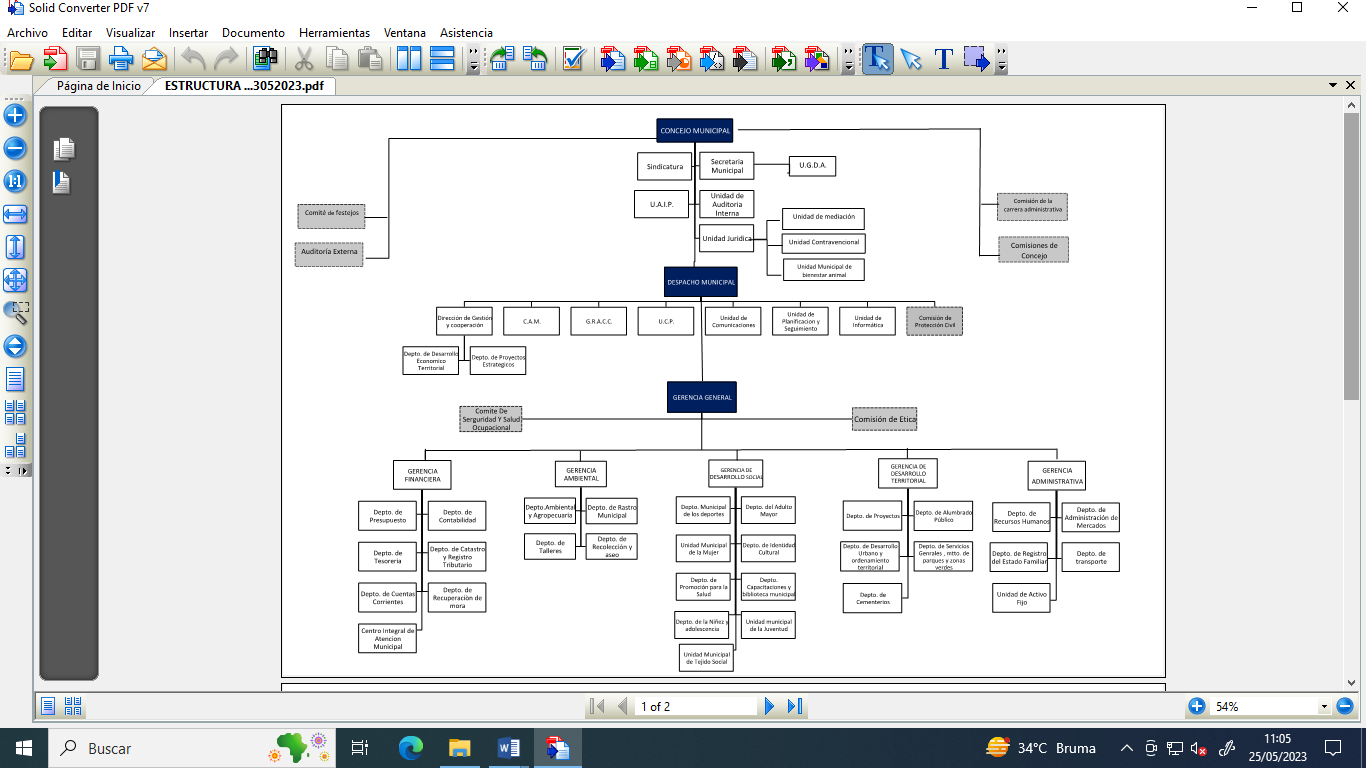 SEGUNDO: AUTORÍCESE al Departamento de Recursos Humanos, para que realice las modificaciones necesarias en la Planilla correspondiente, de conformidad a lo establecido en el numeral primero de este Acuerdo Municipal. CERTIFIQUESE Y COMUNIQUESE.- “ACUERDO MUNICIPAL NUMERO CINCO”. El Concejo Municipal en uso de sus facultades legales, de conformidad al art. 86 inciso final, 203, 204 y 235 de la Constitución de la República, art. 30 numeral 4) 14) art. 31 numeral 4) y art. 91 del Código Municipal. Expuesto en el punto número ocho literal a),  de la agenda de esta sesión el cual corresponde a la Participación del XXXXXXXX, Gerente General, por medio del cual  presenta para aprobación el manual del Centro Integrado de Atención Municipal (CIAM), denominado: Manual de Organizaciones y funciones, Manual de Descriptor de Cargos y Categorías y Manual de Procesos y Procedimientos del CIAM- Alcaldía Municipal de Apopa, el cual contienen lo siguiente: I) Manual de Organizaciones y Funciones de CIAM Plaza Mundo, Alcaldía de Apopa. II) Manual de Descriptor de Puestos del CIAM Plaza Mundo, Alcaldía de Apopa y  III) Manual de Procedimientos del CIAM, Alcaldía de Apopa. Por lo tanto, este Pleno en uso de sus facultades legales y habiendo deliberado el punto, por MAYORÍA DE DOCE VOTOS a favor, por parte de los siguientes miembros del Concejo Municipal: Doctora Jennifer Esmeralda Juárez García, Alcaldesa Municipal, Sra. Carla María Navarro Franco, Primera Regidora Propietaria; Señor Damián Cristóbal Serrano Ortiz, Segundo Regidor Propietario; Señora Lesby Sugey Miranda Portillo, Tercera Regidora Propietaria, Doctora Yany Xiomara Fuentes Rivas, Cuarta Regidora Propietaria, Señor Jonathan Bryan Gómez Cruz, Quinto Regidor Propietario; SUPLIENDO VOTACIÓN el licenciado José francisco Luna Vásquez, Primer Regidor Suplente POR EL CONCEJAL Carlos Alberto Palma Fuentes; Sexto Regidor Propietario; SUPLIENDO VOTACIÓN el Sr. José Mauricio López Rivas, Segundo Regidor Suplente, por la Sr. Susana Yamileth  Hernández de Vásquez, Séptima Regidora Propietaria, Ingeniero Walter Arnoldo Ayala Rodríguez, Octavo Regidor Propietario; Sr. Rafael Antonio Ardón Jule, Noveno Regidor Propietario; Ing. Gilberto Antonio Amador Medrano; Décimo Regidor Propietario; y  Sr. Osmín de Jesús Menjívar González; Décimo Segundo Regidor Propietario y DOS AUSENCIAS al momento de esta votación por parte de los siguiente miembros del concejo municipal Plural: Licenciado Sergio Noel Monroy Martínez, Síndico Municipal y Sr. Bayron Eraldo Baltazar Martínez Barahona, Décimo Primer Regidor Propietario. ACUERDA: Aprobar el MANUAL DEL CENTRO INTEGRADO DE ATENCIÓN MUNICIPAL (CIAM), el cual contiene lo siguiente: I) Manual de Organizaciones y Funciones de CIAM Plaza Mundo, Alcaldía de Apopa. II) Manual de Descriptor de Puestos del CIAM Plaza Mundo, Alcaldía de Apopa y  III) Manual de Procedimientos del CIAM, Alcaldía de Apopa,-CERTIFÍQUESE Y COMUNÍQUESE.- “ACUERDO MUNICIPAL NUMERO SEIS”. El Concejo Municipal en uso de sus facultades legales, de conformidad al art. 86 inciso final, 203, 204 y 235 de la Constitución de la República, art. 30 numeral 4) 14) art. 31 numeral 4) y art. 91 del Código Municipal. Expuesto en el punto número ocho literal a),  de la agenda de esta sesión el cual corresponde a la Participación del XXXXXX Gerente General, por medio del cual hace referencia memorándum suscrito por la licenciada XXXXXX, Gerente Administrativa, por medio del cual le solicita en relación a información requerida por la Corte de Cuentas de la Republica,  en relación a información requerida por la entidad antes descrita, en relación a Recomendación No. 1 Recomendamos al Concejo Municipal comisione al personal pertinente para que revise las responsabilidades y obligaciones establecidas en el Manual de Procesos correspondientes a las áreas de Tesorería, Presupuesto, Recursos Humanos, UACI, a fin de verificar que sean consecuentes con las reguladas en la normativa vigente y con las que exige la realidad actual; de encontrar aspectos no regulados o que riñen con las disposiciones vigentes, elaboren un Proyecto de actualización a ese Manual y lo presenten al Concejo para su validación y posterior aprobación. Por lo anterior descrito, solicita la Gerente Administrativa la aprobación de Procesos correspondientes a los departamentos/unidades siguientes: Departamento de Tesorería, Departamento de Presupuestos, Departamento de Recursos Humanos y Departamento de Compras Públicas. Por lo tanto, este Pleno en uso de sus facultades legales y habiendo deliberado el punto, por MAYORÍA DE DOCE VOTOS a favor, por parte de los siguientes miembros del Concejo Municipal: Doctora Jennifer Esmeralda Juárez García, Alcaldesa Municipal, Sra. Carla María Navarro Franco, Primera Regidora Propietaria; Señor Damián Cristóbal Serrano Ortiz, Segundo Regidor Propietario; Señora Lesby Sugey Miranda Portillo, Tercera Regidora Propietaria, Doctora Yany Xiomara Fuentes Rivas, Cuarta Regidora Propietaria, Señor Jonathan Bryan Gómez Cruz, Quinto Regidor Propietario; SUPLIENDO VOTACIÓN el licenciado José francisco Luna Vásquez, Primer Regidor Suplente POR EL CONCEJAL Carlos Alberto Palma Fuentes; Sexto Regidor Propietario; SUPLIENDO VOTACIÓN el Sr. José Mauricio López Rivas, Segundo Regidor Suplente, por la Sr. Susana Yamileth  Hernández de Vásquez, Séptima Regidora Propietaria, Ingeniero Walter Arnoldo Ayala Rodríguez, Octavo Regidor Propietario; Sr. Rafael Antonio Ardón Jule, Noveno Regidor Propietario; Ing. Gilberto Antonio Amador Medrano; Décimo Regidor Propietario; y  Sr. Osmín de Jesús Menjívar González; Décimo Segundo Regidor Propietario y DOS AUSENCIAS al momento de esta votación por parte de los siguiente miembros del concejo municipal Plural: Licenciado Sergio Noel Monroy Martínez, Síndico Municipal y Sr. Bayron Eraldo Baltazar Martínez Barahona, Décimo Primer Regidor Propietario. ACUERDA: Apruébese los siguientes Manuales: Manual de Procesos y Procedimientos del Dpto. de Recursos Humanos, Dpto. de Presupuesto, Depto. de Tesorería y Unidad de Compras Públicas-Alcaldía Municipal de Apopa.-CERTIFÍQUESE Y COMUNÍQUESE.- “ACUERDO MUNICIPAL NÚMERO SIETE”. El Concejo Municipal en uso de sus facultades legales, de conformidad a los Arts., 203, 204 y 235  de la Constitución de la República, Art. 30 numeral 4, 14, Art. 31 numeral 4) del Código Municipal. Expuesto en el punto número ocho de la agenda de esta sesión, que consiste en Participación del Lic. XXXXXXX Gerente General. Teniendo la intervención el XXXXXXXX Jefe de la Unidad de Comunicaciones de la Municipalidad; en la cual solicita al Honorable Concejo Municipal Plural, aprobación para aceptación de donación de una aplicación móvil por parte del proyecto de Gobernabilidad Municipal de USAID El Salvador  la cual se inserta literalmente a este Acuerdo de la siguiente manera: Saludos cordiales. Por medio de la presente solicito aprobación de la siguiente contrapartida, como seguimiento a la donación de una Aplicación Móvil por parte del Proyecto de Gobernabilidad Municipal de USAID El Salvador:Contratación de servicio de infraestructura, soporte y mantenimiento para App Apopa, por un monto total de $ 08,424.12 que se realizará de forma mensual según detalle: del mes 01 al mes 06 será $ 592.91, y del mes 07 al 12: $ 812.01.Servicio de diseño de sitio web, hosting(alojamiento de sitio), y certificado de seguridad SSL, un solo pago por un monto de   $ 550.00. Servicio de correo institucional, un solo pago por un monto de $ 2,579.04.Haciendo un monto total de: $ 11,553.16.Proveedor: Istrategies, S.A. de C.V.Monto total del servicio: $ 11,553.16Esta adjudicación se realiza de forma directa con base al Art. 41 numeral “A”, “B” y "J", de la Ley de Compras Públicas que rezan: Numeral A: “Por tratarse de patentes, derechos de autor, especialidades artísticas o servicios altamente especializados que no son prestados en el país;”Numeral B: “Cuando se trate de proveedor único de bienes o servicios, o cuando en razón de los equipos, sistema, o detalles específicos de las necesidades de soporte con que cuenta la institución, sea indispensable comprar de una determinada marca o de un determinado proveedor o que solamente se pueda obtener de un proveedor específico debiendo justificar técnicamente y por convenir así a las necesidades e intereses técnicos y económicos de la administración pública;”Numeral “J”: "La estandarización de software, complemento o piezas de repuesto, para ser compatibles con los sistemas y equipos existentes, siendo necesarios compras adicionales del proveedor original. Para que dichas compras estén justificadas, el equipo original será adecuado, el número de nuevos artículos será generalmente inferior  al número existente, el precio será razonable  y las ventajas de otra marca o fuente de equipo se habrán considerado y rechazado por razones aceptables y técnicamente justificables."La empresa es la que según el convenio de donación del Proyecto de Gobernabilidad Municipal de USAID El Salvador, desarrolló la aplicación.Por lo cual, solicito realizar reprogramaciones presupuestarias de ser necesarias; fuente de financiamiento: Recursos Propios. Que las unidades realicen proceso de Ley. Autorícese a la Unidad de Compras Públicas para que inicie el proceso de compra y contratación conforme a la ley. Que el Departamento Jurídico elabore Contrato por un periodo de 12 meses. Tesorero realice el pago. Por tanto el Concejo Municipal Plural, en uso de sus facultades legales, habiéndose deliberado el punto y por MAYORIA de DOCE VOTOS A FAVOR de los miembros del Concejo: Dra. Jennifer Esmeralda Juárez García, Alcaldesa Municipal; Carla María Navarro Franco, Primera Regidora Propietaria; Damián Cristóbal Serrano Ortiz, Segundo Regidor Propietario; Lesby Sugey Miranda Portillo, Tercera Regidora Propietaria; Dra. Yany Xiomara Fuentes Rivas, Cuarta Regidora Propietaria; Jonathan Bryan Gómez Cruz, Quinto Regidor Propietario; Ing. Walter Arnoldo Ayala Rodríguez, Octavo Regidor Propietario; Rafael Antonio Ardon Jule. Noveno Regidor Propietario; Ing. Gilberto Antonio Amador Medrano, Decimo Regidor Propietario; Osmin de Jesús Menjivar González, Décimo Segundo Regidor Propietario; y Licdo. José Francisco Luna Vásquez. Primer Regidor Suplente; (suple voto por el señor Carlos Alberto Palma Fuentes, Sexto Regidor Propietario; por permiso concedido por problemas de salud); y el señor José Mauricio López Rivas, Segundo Regidor Suplente (Suple voto por la señora Susana Yamileth Hernández de Vásquez, Séptima Regidora Propietaria)  y DOS AUSENCIAS al momento de esta votación por parte del Licdo. Sergio Noel Monroy Martínez, Síndico Municipal y el señor Bayron Eraldo Baltazar Martínez Barahona, Decimo Primer Regidor Propietario. ACUERDA: Primero: AUTORIZAR a la Unidad de Compras Públicas, (UCP), para que realice el proceso de compra y Contratación de FORMA DIRECTA, de conformidad al Art. 41 numeral “A”, “B” y "J", de la Ley de Compras Públicas; al proveedor ISTRATEGIES, S.A. DE C.V., para que brinde el servicio de infraestructura, soporte y mantenimiento para App Apopa, Servicio de diseño de sitio web, hosting(alojamiento de sitio)y certificado de seguridad SSL, y Servicio de correo institucional; por parte del Proyecto de Gobernabilidad Municipal de USAID El Salvador, por un periodo de contratación de doce meses; hasta por un monto de $11,553.16. Segundo: Quedando autorizada la Apoderada General y Judicial de esta Municipalidad para que elabore el respectivo contrato por un periodo de 12 meses con la empresa ISTRATEGIES, S.A. DE C.V.  Tercero: AUTORIZAR a la señora ALCALDESA MUNICIPAL, para que de conformidad al Art. 47 del Código Municipal, firme el contrato respectivo con la empresa ISTRATEGIES, S.A. DE C.V., y la Municipalidad. Cuarto: QUEDANDO autorizado como ADMINISTRADOR DE CONTRATO al xxxxxxxxxxxx, Jefe de la Unidad de Comunicaciones de la Municipalidad. Quinto: AUTORIZAR al Tesorero Municipal para que erogue de cuenta corriente 480005924 MUNICIPALIDAD DE APOPA, RECURSOS PROPIOS, Banco Hipotecario de El Salvador, S.A., la cantidad de: ONCE MIL QUINIENTOS CINCUENTA Y TRES DÓLARES CON DIECISÉIS CENTAVOS DE LOS ESTADOS UNIDOS DE NORTEAMÉRICA ($11,553.16) y emita cheque a nombre de la empresa: Istrategies, S.A. de C.V.,  según lo establecido en el contrato elaborado por la Apoderada General y Judicial de la Municipalidad. Sexto: Queda autorizada la Jefa de presupuesto para que elabore  la reprogramación presupuestaria para llevar a feliz término lo aprobado en este Acuerdo Municipal. Fondos con aplicación al específico y expresión Presupuestaria Municipal vigente, que se comprobara como lo establece el artículo 78 del Código Municipal. CERTIFÍQUESE Y COMUNIQUESE.- “ACUERDO MUNICIPAL NUMERO OCHO”. El Concejo Municipal en uso de sus facultades legales, de conformidad al art. 86 inciso final, 203, 204 y 235 de la Constitución de la República, art. 30 numeral 4) 14) art. 31 numeral 4) y art. 91 del Código Municipal. Expuesto en el punto número ocho de la Agenda de esta sesión el cual corresponde a la Participación del XXXXXXXX, por medio del cual el Licenciado XXXXXXXXXX, Gerente Financiero y Tributario de la Municipalidad, participa haciendo del conocimiento  que recibió  nota suscrita por xxxxxx, Gerente de Banca Institucional y Privada y xxxxxx, Director de Banca de Personas e Institucional, del Banco Hipotecario, con el objeto de brindar a la municipalidad servicios innovadores que permitan cumplir con expectativas financieras, asimismo ponen a disposición los siguientes servicios: 1) INSTALACIÓN DE ATM, EN SEDE SIN COSTO Y 2)  POS Y/ O PASARELA DE PAGOS. Por lo antes descrito el Gerente Financiero y Tributario,  solicita al pleno lo siguiente: 1) Se acepten los servicios POS Y/ O PASARELA DE PAGOS y 2) se autorice al Banco Hipotecario trabaje con el proveedor ISTRETEGIES, S.A. DE C.V., para que entablen relación, con la finalidad de desarrollar o establecer el producto antes descrito. Por lo tanto, este Pleno en uso de sus facultades legales y habiendo deliberado el punto, por MAYORÍA de DOCE VOTOS a favor  por parte de los siguientes miembros del Concejo Municipal: Doctora Jennifer Esmeralda Juárez García, Alcaldesa Municipal,  Sra. Carla María Navarro Franco, Primera Regidora Propietaria ; Señor Damián Cristóbal Serrano Ortiz, Segundo Regidor Propietario; Señora Lesby Sugey Miranda Portillo, Tercera Regidora Propietaria, Doctora Yany Xiomara Fuentes Rivas, Cuarta Regidora Propietaria, Señor Jonathan Bryan Gómez Cruz, Quinto Regidor Propietario; SUPLIENDO VOTACIÓN el licenciado José francisco Luna Vásquez, Primer Regidor Suplente POR EL CONCEJAL Carlos Alberto Palma Fuentes; Sexto Regidor Propietario; SUPLIENDO VOTACIÓN el Sr. José Mauricio López Rivas, Segundo Regidor Suplente, por la Sra. Susana Yamileth  Hernández de Vásquez, Séptima Regidora Propietaria, Ingeniero Walter Arnoldo Ayala Rodríguez, Octavo Regidor Propietario; Sr. Rafael Antonio Ardón Jule, Noveno Regidor Propietario; Ing. Gilberto Antonio Amador Medrano; Décimo Regidor Propietario; Sr. Osmín de Jesús Menjívar González; Décimo Segundo Regidor Propietario, DOS AUSENCIAS, al momento de esta sesión por parte de los siguientes miembros del Concejo Municipal Plural: Licenciado Sergio Noel Monroy Martínez, Síndico Municipal y Sr. Bayron Eraldo Baltazar Martínez Barahona, Décimo Primer Regidor Propietario. ACUERDA: Primero Aprobar la oferta presentada por la Gerente Banca Institucional y Privada y el Director de Banca de Personas e Institucional, del Banco Hipotecario, de POS Y/ O PASARELA DE PAGOS, para la municipalidad. Segundo: AUTORÍCESE al Banco Hipotecario de El Salvador S.A, trabaje con el proveedor ISTRETEGIES, S.A. DE C.V., para que entable relación, con la finalidad de desarrollar o establecer el servicio descrito en el numeral primero de este acuerdo municipal. Tercero: Delegar al Gerente Financiero y Tributario de la Municipalidad, realice las diligencias necesaria para efecto que se cumpla lo establecido en el numeral primero de este acuerdo municipal.-CERTIFÍQUESE Y COMUNÍQUESE.- “ACUERDO MUNICIPAL NUMERO NUEVE”. El Concejo Municipal en uso de sus facultades legales, de conformidad al art. 86 inciso final, 203, 204 y 235 de la Constitución de la República, art. 30 numeral 4) 14) art. 31 numeral 4) y art. 91 del Código Municipal. Expuesto en el punto número ocho de la Agenda de esta sesión el cual corresponde a la Participación del XXXXXXX, por medio del cual el XXXXXXXX, Gerente Financiero y Tributario de la Municipalidad, participa haciendo del conocimiento  que recibió  nota suscrita por XXXXXXXXXX, Gerente de Banca Institucional y Privada y XXXXXXXX, Director de Banca de Personas e Institucional, del Banco Hipotecario, con el objeto de brindar a la municipalidad servicios innovadores que permitan cumplir con expectativas financieras, asimismo ponen a disposición los siguientes servicios: 1) INSTALACIÓN DE ATM, EN SEDE SIN COSTO Y 2)  POS Y/ O PASARELA DE PAGO. Por lo tanto el Gerente Financiero y Tributario, solicita a este Pleno, acepte la instalación de ATM en esta municipalidad, ya que al aceptar dicho servicio se beneficiar a todos los empleados de esta municipalidad y a la población en general que utilizan los servicios de cajero automático con el Banco Hipotecario. Por lo tanto, este Pleno en uso de sus facultades legales y habiendo deliberado el punto, por MAYORÍA de DOCE VOTOS a favor  por parte de los siguientes miembros del Concejo Municipal: Doctora Jennifer Esmeralda Juárez García, Alcaldesa Municipal, Sra. Carla María Navarro Franco, Primera Regidora Propietaria ; Señor Damián Cristóbal Serrano Ortiz, Segundo Regidor Propietario; Señora Lesby Sugey Miranda Portillo, Tercera Regidora Propietaria, Doctora Yany Xiomara Fuentes Rivas, Cuarta Regidora Propietaria, Señor Jonathan Bryan Gómez Cruz, Quinto Regidor Propietario; SUPLIENDO VOTACIÓN el licenciado José francisco Luna Vásquez, Primer Regidor Suplente POR EL CONCEJAL Carlos Alberto Palma Fuentes; Sexto Regidor Propietario; SUPLIENDO VOTACIÓN el Sr. José Mauricio López Rivas, Segundo Regidor Suplente, por la Sr. Susana Yamileth  Hernández de Vásquez, Séptima Regidora Propietaria, Ingeniero Walter Arnoldo Ayala Rodríguez, Octavo Regidor Propietario; Sr. Rafael Antonio Ardón Jule, Noveno Regidor Propietario; Ing. Gilberto Antonio Amador Medrano; Décimo Regidor Propietario; Sr. Osmín de Jesús Menjívar González; Décimo Segundo Regidor Propietario, DOS AUSENCIAS, al momento de esta sesión por parte de los siguientes miembros del Concejo Municipal Plural: Licenciado Sergio Noel Monroy Martínez, Síndico Municipal y Sr. Bayron Eraldo Baltazar Martínez Barahona, Décimo Primer Regidor Propietario. ACUERDA: Primero Aprobar la oferta presentada por la Gerente Banca Institucional y Privada y el Director de Banca de Personas e Institucional, del Banco Hipotecario, de SERVICIO SIN CONSTO DE INSTALACIÓN DE ATM, instalado en el edificio Municipal. Segundo: Delegar al Gerente Financiero y Tributario de la Municipalidad, realice las diligencias necesarias para efecto que cumpla lo establecido en el numeral primero de este acuerdo municipal.-CERTIFÍQUESE Y COMUNÍQUESE.- “ACUERDO MUNICIPAL NÚMERO DIEZ”. El Concejo Municipal en uso de sus facultades legales, de conformidad a los Arts., 203, 204 y 235  de la Constitución de la República, Art. 30 numeral 4, 14, Art. 31 numeral 4) del Código Municipal. Expuesto en el punto número ocho de la agenda de esta sesión, que consiste en Participación del XXXXXXXXXXXX, Gerente General de esta Municipalidad, en donde propone al Pleno,  aprobación para que se realice el pago de las dietas de los señores Concejales por transferencias y/o cheques. Este Concejo Municipal  Plural, en uso de sus facultades legales y habiendo deliberado el punto y por MAYORIA de DOCE VOTOS A FAVOR de los miembros del Concejo: 1-Dra. Jennifer Esmeralda Juárez García, Alcaldesa Municipal; 2- señora Carla María Navarro Franco, Primera Regidora Propietaria; 3- señor Damián Cristóbal Serrano Ortiz, Segundo Regidor Propietario;  4- Lesby Sugey Miranda Portillo, Tercera Regidora Propietaria; 5- Dra. Yany Xiomara Fuentes Rivas, Cuarta Regidora Propietaria; 6- Jonathan Bryan Gómez Cruz, Quinto Regidor Propietario; 7- Ing. Walter Arnoldo Ayala Rodríguez, Octavo Regidor Propietario; 8- Rafael Antonio Ardon Jule. Noveno Regidor Propietario; 9-  Ing. Gilberto Antonio Amador Medrano, Decimo Regidor Propietario; 10- Osmin de Jesús Menjivar González, Décimo Segundo Regidor;  11- Licdo. José Francisco Luna Vásquez. Primer Regidor Suplente; (suple voto por el señor Carlos Alberto Palma Fuentes, Sexto Regidor Propietario; por permiso concedido por problemas de salud); y 12-  señor José Mauricio López Rivas, Segundo Regidor Suplente (Suple voto por la señora Susana Yamileth Hernández de Vásquez, Séptima Regidora Propietaria)  y DOS AUSENCIAS al momento de esta votación del Licdo. Sergio Noel Monroy Martínez, Síndico Municipal y del señor Bayron Eraldo Baltazar Martínez Barahona, Decimo Primer Regidor Propietario. ACUERDA: AUTORIZAR a la Jefa del Departamento de Recursos Humanos; en coordinación con el Tesorero Municipal; para que realicen el respectivo proceso; para el pago de las dietas de los señores Miembros del Concejo Municipal de la Alcaldía de Apopa por medio de transferencias y/o cheques. CERTIFÍQUESE Y COMUNÍQUESE.  “ACUERDO MUNICIPAL NUMERO ONCE”. El Concejo Municipal en uso de sus facultades legales, de conformidad al art. 86 inciso final, 203, 204 y 235 de la Constitución de la República, art. 30 numeral 4) 14) art. 31 numeral 4) y art. 91 del Código Municipal. Expuesto en el punto número ocho de la Agenda de esta sesión el cual corresponde a la Participación del XXXXXXXXXX por medio del cual el XXXXXXXXXXX, Gerente Financiero y Tributario de la Municipalidad, por lo que por medio de memorándum recibido en secretaria municipal el 22/05/2023, en el cual solicita lo siguiente: y en  relación al contrato entre la municipalidad de Apopa y la Sociedad AGM, EL SALVADOR S.A. DE C.V. "SUMINISTRO INSTALACION, MANTENIMIENTO, EXPANSION, MODERNIZACIÓN, REPOSICION, OPERACIÓN Y ADMINISTRACION DE LA INFRAESTRUCTURA PARA LA CONCESIÓN DEL SERVICIO DE ALUMBRADO PUBLICO DEL MUNICIPIO DE APOPA, SUSCRITO ENTRE AGM EL SALVADOR S.A. DE C.V. Y EL MUNICIPIO" por lo que le solicita al Pleno, lo siguiente: I) Autorice la ampliación en el Acuerdo Municipal N° 07, Acta N° 38, de fecha 23-08-2022, EN EL SENTIDO DE adicionar la cuota corriente según contrato, por la suma de $66,548.00 en concepto de "SUMINISTRO INSTALACION, MANTENIMIENTO, EXPANSION, MODERNIZACION, REPOSICION, OPERACIÓN Y ADMINISTRACION DE LA INFRAESTRUCTURA PARA LA CONCESIÓN DEL SERVICIO DE ALUMBRADO PUBLICO DEL MUNICIPIO DE APOPA, SUSCRITO ENTRE AGM EL SALVADOR S.A. DE C.V. Y EL MUNICIPIO" y II) Que el Pleno, autorice en el referido Acuerdo Municipal al Tesorero Municipal, erogar los fondos de cualquiera de las siguientes cuentas bancarias, Banco Hipotecario, cuenta N° 00480005924 o de cuenta del Banco de América Central, cuenta Nº XXXXXXXXXXX ambas de la fuente Recursos Propios, que es la Fuente de Recursos donde quedo presupuestado dicho gasto, así mismo autorizar de que cuenta bancaria realizar dicha erogación de fondos en concepto de "SUMINISTRO INSTALACION, MANTENIMIENTO, EXPANSION, MODERNIZACION, REPOSICION, OPERACIÓN Y ADMINISTRACION DE LA INFRAESTRUCTURA PARA LA CONCESIÓN DEL SERVICIO DE ALUMBRADO PUBLICO DEL MUNICIPIO DE APOPA, SUSCRITO ENTRE AGM EL SALVADOR S.A. DE C.V. Y EL MUNICIPIO". Por lo tanto, este Pleno en uso de sus facultades legales y habiendo deliberado el punto, por MAYORÍA de DIEZ VOTOS a favor  por parte de los siguientes miembros del Concejo Municipal: Sra. Carla María Navarro Franco, Primera Regidora Propietaria;  Señora Lesby Sugey Miranda Portillo, Tercera Regidora Propietaria, Doctora Yany Xiomara Fuentes Rivas, Cuarta Regidora Propietaria, Señor Jonathan Bryan Gómez Cruz, Quinto Regidor Propietario; SUPLIENDO VOTACIÓN el licenciado José francisco Luna Vásquez, Primer Regidor Suplente POR EL CONCEJAL Carlos Alberto Palma Fuentes; Sexto Regidor Propietario; SUPLIENDO VOTACIÓN el Sr. José Mauricio López Rivas, Segundo Regidor Suplente, por la Sr. Susana Yamileth  Hernández de Vásquez, Séptima Regidora Propietaria, Ingeniero Walter Arnoldo Ayala Rodríguez, Octavo Regidor Propietario; Sr. Rafael Antonio Ardón Jule, Noveno Regidor Propietario; Ing. Gilberto Antonio Amador Medrano; Décimo Regidor Propietario; Sr. Osmín de Jesús Menjívar González; Décimo Segundo Regidor Propietario, y DOS ABSTENCIONES por parte de los siguientes miembros del concejo Municipal Plural: Doctora Jennifer Esmeralda Juárez García, Alcaldesa Municipal, Señor Damián Cristóbal Serrano Ortiz, Segundo Regidor Propietario; Y DOS AUSENCIAS al momento de esta votación, por parte de los siguientes miembros del concejo Municipal Plural: Licenciado Sergio Noel Monroy Martínez, Síndico Municipal y Sr. Bayron Eraldo Baltazar Martínez Barahona, Décimo Primer Regidor Propietario. ACUERDA: Primero: Ampliar en el Acuerdo Municipal Número siete de acta número treinta y ocho de fecha 23/08/2022, EN EL SENTIDO DE: Adicionar la cuota corriente según contrato, por la suma de $66,548.00 en concepto de "SUMINISTRO INSTALACION, MANTENIMIENTO, EXPANSION, MODERNIZACION, REPOSICION, OPERACIÓN Y ADMINISTRACION DE LA INFRAESTRUCTURA PARA LA CONCESIÓN DEL SERVICIO DE ALUMBRADO PUBLICO DEL MUNICIPIO DE APOPA, SUSCRITO ENTRE AGM EL SALVADOR S.A. DE C.V. Y EL MUNICIPIO" Segundo: Ratificar el Acuerdo Municipal Número siete de acta número treinta y ocho de fecha 23/08/2022, en sus demás partes. Tercero: Quedando autorizado el TESORERO MUNICIPAL, pueda erogar los fondos de cualquiera de las siguientes cuentas bancarias, Banco Hipotecario, cuenta XXXXXXXX o de cuenta del Banco de América Central, cuenta XXXXXXXXX, ambas de fuente de financiamiento de Recursos Propios, que es la Fuente de Recursos donde quedo presupuestado dicho gasto.- CERTIFÍQUESE Y COMUNÍQUESE.- “ACUERDO MUNICIPAL NÚMERO DOCE”. El Concejo Municipal en uso de sus facultades legales, de conformidad al art. 86 inciso final, 203, 204 y 235 de la Constitución de la República, art. 30 numeral 4) y 14), art. 31 numeral 4), del Código Municipal. Expuesto en el punto número tres, de la agenda de esta sesión el cual corresponde a Lectura de Notas a Conocimiento para el Concejo Municipal, para lo cual se da lectura a Memorándum de fecha 22/05/2023, suscrito por el XXXXXXXXX Gerente Financiero Tributario, el cual se inserta literalmente al Cuerpo de este Acuerdo Municipal de la siguiente manera: En atención a Recomendable, suscrito por Secretaria Municipal, recibido con fecha 09-05-2023 a las 3:43 p.m., en el cual hace de conocimiento de que en Sesión Ordinaria numero veinticuatro de fecha 05-05-2023, por medio del cual en el punto número cinco de la agenda de esta sesión, el cual corresponde a Participación de Comisiones, el coordinador de la Comisión de MESA DE TRABAJO que se reúnen con ambos sindicatos de esta Municipalidad, expresó que sostuvo reunión con el sindicato SITAMA, en el cual surgió recomendable en relación al tema desarrollado de AUMENTOS SELECTIVOS Y NUEVAS CONTRATACIONES, por medio del cual surgió el recomendable siguiente; que el concejo RECONSIDERE la petición del aumento de la Tarjeta Gift Card y bono, para todos los empleados municipales. Por lo cual el Honorable Concejo Municipal me delega lo siguiente:Que presente un informe si es factible el aumento a la tarjeta GIFT CARD y BONO para este año, para todos los empleados municipales.En razón de lo anterior informo al Concejo Municipal Plural, que con base en memorándum suscrito por la tesorería municipal, recibido este día a las 11:44 am, en el cual expone lo siguiente: Que haciendo el cuadro comparativo del cálculo del monto que aumenta en concepto de bono y Gift Card para el año 2023 sería de $126,400.00, cálculo realizado con respecto al último número de empleados en planilla cancelada, por lo que hasta el término del primer trimestre se poseía la disponibilidad bancaria para asumir dicho aumento, esto de conformidad al informe financiero presentado al Honorable Concejo Municipal, en el que la municipalidad cuenta con superávit de $259,772.77, sin embargo en la sesión del 15-05-2023, el mismo Honorable Concejo Municipal Plural aprobó erogar la cantidad por $250,000.00 a la empresa MIDES, SEM, S.A. DE C.V., en concepto de abono a capital de la deuda contraída con dicho proveedor, por lo antes expuesto la Municipalidad "QUEDA CON INSUFICIENTE DISPONIBILIDAD BANCARIA” ya que dé el superávit del primer trimestre, solo queda disponible la cantidad que asciende a $9,772.77.Por lo tanto tengo a bien informar al Honorable Concejo Municipal Plural, que no procede el aumento a la tarjeta GIFT CARD y BONO para este año 2023, para todos los empleados municipales, debido que no se cuenta con la capacidad financiera para erogar fondos en concepto de AUMENTO a la tarjeta GIFT CARD y BONO.Por tanto el Honorable Concejo Municipal Plural, en uso de sus facultades legales y habiendo deliberado el punto, Por MAYORIA de diez votos a favor, por parte de los siguientes miembros del Concejo: Dra. Jennifer Esmeralda Juárez García, Alcaldesa Municipal, Sra. Carla María Navarro Franco, Primera Regidora Propietaria, Sr. Damián Cristóbal Serrano Ortiz, Segundo Regidor Propietario, Sra. Lesby Sugey Miranda Portillo, Tercera Regidora Propietaria, Sr. Jonathan Bryan Gómez Cruz, Quinto Regidor Propietario, Suple votación el Lic. José Francisco Luna Vásquez, Primer Regidor Suplente por el Sr. Carlos Alberto Palma Fuentes, Sexto Regidor Propietario, Suple votación el Sr. José Mauricio López Rivas, Segundo Regidora Suplente por ausencia de la Sra. Susana Yamileth Hernández de Vásquez, Séptima Regidora Propietaria, Ing. Walter Arnoldo Ayala Rodríguez, Octavo Regidor Propietario, Sr. Rafael Antonio Ardon Jule, Noveno Regidor Propietario, Ing. Gilberto Antonio Amador Medrano, Décimo Regidor Propietario, dos votos salvados por parte de los siguientes miembros del Concejo: Dra. Yany Xiomara Fuentes Rivas, Cuarta Regidora Propietaria, no razonando su voto y el Sr. Osmin de Jesús Menjívar González, Décimo Segundo Regidor Propietario, no razonando su voto y dos ausencias al momento de esta votación por parte del Lic. Sergio Noel Monroy Martínez, Síndico Municipal y el Sr. Bayron Eraldo Baltazar Martínez Barahona, Décimo Primer Regidor Propietario. ACUERDA: APROBAR en todas sus partes el Informe presentado por el XXXXXXXXX, Gerente Financiero Tributario, en relación a que no procede el aumento a la tarjeta GIFT CARD y BONO para este año 2023, para todos los empleados municipales, debido que no se cuenta con la capacidad financiera para erogar fondos en concepto de AUMENTO a la tarjeta GIFT CARD y BONO.- CERTIFÍQUESE Y COMUNÍQUESE.- “ACUERDO MUNICIPAL NUMERO TRECE”. El Concejo Municipal en uso de sus facultades legales, de conformidad al art. 86 inciso final, 203, 204 y 235 de la Constitución de la República, art. 30 numeral 4) 14) art. 31 numeral 4) y art. 91 del Código Municipal. Expuesto en el punto número cuatro de la Agenda de esta sesión el cual corresponde a la Participación de la Señora Alcaldesa Municipal, por medio del cual hace del conocimiento que se harán las presentaciones de proyectos ambientales por parte de la EMPRESA TERRALINK,  y que los delegados de dicha empresa, quieren explicar al Pleno, en qué consisten los proyectos para tomar en consideración esta municipalidad, por lo que los delegados expusieron en que consisten sus proyectos a implementar para esta municipalidad, manifestando que son dos proyectos, siendo los siguientes: A) JARDÍN BOTÁNICO  MUNICIPAL y B) SISTEMA DE CAPTACIÓN  DE AGUAS LLUVIAS, por lo tanto al escuchar las propuestas de los proyectos antes descritos, el pleno considera el siguiente RECOMENDABLE: Que pase a la UNIDAD JURÍDICA el análisis legal de conveniencia a los intereses de la Municipalidad y planteamiento de los términos legales que se tendrían que establecer en caso de que se podría ejecutar el proyecto de JARDÍN BOTÁNICO MUNICIPAL. Por lo tanto, este Pleno en uso de sus facultades legales y habiendo deliberado el punto, por MAYORÍA de ONCE VOTOS A FAVOR,  por parte de los siguientes miembros del Concejo Municipal: Doctora Jennifer Esmeralda Juárez García, Alcaldesa Municipal; Licenciado Sergio Noel Monroy Martínez, Síndico Municipal; Sra. Carla María Navarro Franco, Primera Regidora Propietaria; Señor Damián Cristóbal Serrano Ortiz, Segundo Regidor Propietario; Señora Lesby Sugey Miranda Portillo, Tercera Regidora Propietaria; Doctora Yany Xiomara Fuentes Rivas, Cuarta Regidora Propietaria; Señor Jonathan Bryan Gómez Cruz, Quinto Regidor Propietario; SUPLIENDO VOTACIÓN el Sr. José Mauricio López Rivas, Segundo Regidor Suplente, por la Sr. Susana Yamileth  Hernández de Vásquez, Séptima Regidora Propietaria; Ingeniero Walter Arnoldo Ayala Rodríguez, Octavo Regidor Propietario; Sr. Rafael Antonio Ardón Jule, Noveno Regidor Propietario; Ing. Gilberto Antonio Amador Medrano; Décimo Regidor Propietario; DOS VOTOS SALVADOS,  (No razonando sus votos), por parte de los siguientes miembros del Concejo Municipal Plural: Sr. Bayron Eraldo Baltazar Martínez Barahona, Décimo Primer Regidor Propietario y Sr. Osmín de Jesús Menjívar González; Décimo Segundo Regidor Propietario; y UNA ABSTENCIÓN, por parte del licenciado José francisco Luna Vásquez, Primer Regidor Suplente quien SUPLE VOTACIÓN por EL CONCEJAL Carlos Alberto Palma Fuentes; Sexto Regidor Propietario. ACUERDA: PRIMERO: Deléguese a la UNIDAD JURÍDICA, para que dé análisis legal de  la conveniencia a los intereses de la municipalidad y dé un planteamiento de los términos legales, que se tendrían que establecer en caso de que se podría analizar la ejecución del proyecto “JARDÍN BOTÁNICO MUNICIPAL”. SEGUNDO: Deléguese a la Unidad de DESPACHO MUNICIPAL, para que notifique a la EMPRESA TERRALINK, lo resuelto en el presente Acuerdo Municipal.-CERTIFÍQUESE Y COMUNÍQUESE.- “ACUERDO MUNICIPAL NÚMERO CATORCE”. El Concejo Municipal en uso de sus facultades legales, de conformidad al art. 86 inciso final, 203, 204 y 235 de la Constitución de la República, art. 30 numeral 4) y 14), art. 31 numeral 4), del Código Municipal. Expuesto en el punto número cinco, de la agenda de esta sesión el cual corresponde a Participación de la XXXXXXXXXXXX, Apoderada General Judicial, presentando Opinión Jurídica referente a Proceso de obtención de Personería Jurídica de la Asociación Comunal Parcelación El Tikalito Jurisdicción del Municipio de Apopa, la cual se inserta literalmente al cuerpo de este Acuerdo Municipal de la siguiente manera: Honorable Concejo Municipal, por este medio y de la manera más atenta, le remito la documentación  del proceso de obtención de Personería  Jurídica de la Asociación Comunal Parcelación El Tikalito Jurisdicción del Municipio de Apopa, departamento de San Salvador, lo cual han sido debidamente revisado; por este departamento, cumpliendo con los requisitos enmarcados por La Constitución  De La República, El Código Municipal Y La Ordenanza Reguladora De Las Asociaciones Comunales Del Municipio De Apopa. Por lo consiguiente, detallo la documentación la cual forma parte del proceso de obtención de la Personalidad Jurídica, siendo estos remitidos a su digna autoridad para que sea debidamente aprobado y le otorgue el carácter de Persona Jurídica en base a los artículos 30 numeral 23 del Condigo Municipal Y 41 De La Ordenanza Reguladora De La Asociaciones Comunales Del Municipio De Apopa.Solicitud dirigida a la Alcaldesa y su Concejo Municipal, en el cual piden el otorgamiento de Personería Jurídica.Estatutos de la Asociación Comunal Parcelación El Tikalito Jurisdicción del Municipio de Apopa, departamento de San Salvador, El Salvador, C.A. Acta de Constitución de la Asociación.Acta de Juramentación de la Junta Directiva.                                                                                                                                                                                                                                                                                                                                                                                                                                                                          Logo de Asociación. Nómina de Junta Directiva de la AsociaciónDocumentos Únicos de Identidad de la Junta Directiva de la AsociaciónAsistencia a la Asamblea.Por tanto el Honorable Concejo Municipal Plural, en uso de sus facultades legales y habiendo deliberado el punto, Por MAYORIA de trece votos a favor, por parte de los siguientes miembros del Concejo: Dra. Jennifer Esmeralda Juárez García, Alcaldesa Municipal, Sra. Carla María Navarro Franco, Primera Regidora Propietaria, Sr. Damián Cristóbal Serrano Ortiz, Segundo Regidor Propietario, Sra. Lesby Sugey Miranda Portillo, Tercera Regidora Propietaria, Dra. Yany Xiomara Fuentes Rivas, Cuarta Regidora Propietaria, Sr. Jonathan Bryan Gómez Cruz, Quinto Regidor Propietario, Suple votación el Lic. José Francisco Luna Vásquez, Primer Regidor Suplente por el Sr. Carlos Alberto Palma Fuentes, Sexto Regidor Propietario, Suple votación el Sr. José Mauricio López Rivas, Segundo Regidora Suplente por ausencia de la Sra. Susana Yamileth Hernández de Vásquez, Séptima Regidora Propietaria, Ing. Walter Arnoldo Ayala Rodríguez, Octavo Regidor Propietario, Sr. Rafael Antonio Ardon Jule, Noveno Regidor Propietario, Ing. Gilberto Antonio Amador Medrano, Décimo Regidor Propietario, Sr. Bayron Eraldo Baltazar Martínez Barahona, Décimo Primer Regidor Propietario, Sr. Osmin de Jesús Menjívar González, Décimo Segundo Regidor Propietario y una ausencias al momento de esta votación por parte del Lic. Sergio Noel Monroy Martínez, Síndico Municipal. ACUERDA: Primero: APROBAR en todas sus partes Opinión Jurídica con sus recomendaciones, suscrita por la XXXXXXXXXXX, Apoderada General Judicial, referente a Proceso de obtención de Personería Jurídica de la Asociación Comunal Parcelación El Tikalito Jurisdicción del Municipio de Apopa. Segundo: APROBAR LOS ESTATUTOS en todas sus partes y de conformidad al art. 119 del Código Municipal otorgarle: PERSONERIA JURIDICA A LA “ASOCIACIÓN COMUNAL PARCELACIÓN EL TIKALITO” Jurisdicción del Municipio de Apopa, Departamento de San Salvador, la cual podrá abreviarse ACOPATI APOPA, del Municipio de Apopa, Departamento de San Salvador, con SESENTA ARTICULOS, los cuales deberán ser publicados en el Diario Oficial.- CERTIFÍQUESE Y COMUNÍQUESE.- “ACUERDO MUNICIPAL NÚMERO QUINCE”. El Concejo Municipal en uso de sus facultades legales, de conformidad a los Arts., 203, 204 y 235  de la Constitución de la República, Art. 30 numeral 4, 14, Art. 31 numeral 4) del Código Municipal. Expuesto en el punto número cuatro de la Agenda de esta Sesión; correspondiente a la participación de la Señora Alcaldesa Municipal. Solicitando aprobación al Pleno, para que se le autorice girar instrucciones a todas las Unidades Operativas y Administrativas  de esta Municipalidad, para que el espacio en el cual se encuentra ubicado la Unidad de Gestión Documental y Archivo UGDA de la Municipalidad no sea lugar de acopio de basura y materiales no utilizables. Este Concejo Municipal  Plural, en uso de sus facultades legales y habiendo deliberado el punto y por MAYORIA de TRECE VOTOS A FAVOR de los miembros del Concejo: 1-Dra. Jennifer Esmeralda Juárez García, Alcaldesa Municipal; 2- señora Carla María Navarro Franco, Primera Regidora Propietaria; 3- señor Damián Cristóbal Serrano Ortiz, Segundo Regidor Propietario;  4- Lesby Sugey Miranda Portillo, Tercera Regidora Propietaria; 5- Dra. Yany Xiomara Fuentes Rivas, Cuarta Regidora Propietaria; 6- Jonathan Bryan Gómez Cruz, Quinto Regidor Propietario; 7- Ing. Walter Arnoldo Ayala Rodríguez, Octavo Regidor Propietario; 8- Rafael Antonio Ardon Jule. Noveno Regidor Propietario; 9-  Ing. Gilberto Antonio Amador Medrano, Decimo Regidor Propietario; 10- señor Bayron Eraldo Baltazar Martínez Barahona, Decimo Primer Regidor Propietario. 11-Osmin de Jesús Menjivar González, Décimo Segundo Regidor;  12- Licdo. José Francisco Luna Vásquez. Primer Regidor Suplente; (suple voto por el señor Carlos Alberto Palma Fuentes, Sexto Regidor Propietario; por permiso concedido por problemas de salud); y 13-  señor José Mauricio López Rivas, Segundo Regidor Suplente (Suple voto por la señora Susana Yamileth Hernández de Vásquez, Séptima Regidora Propietaria)  y UNA AUSENCIA al momento de esta votación del Licdo. Sergio Noel Monroy Martínez, Síndico Municipal. ACUERDA: SE INSTRUYE al  Gerente General, Gerente Financiero y Tributario, Gerente Administrativo, Gerente de Medio Ambiente, Gerente de Desarrollo Social y al Gerente de Desarrollo Territorial de esta Municipalidad; para que gire instrucciones al personal que están bajo su cargo no envíen  materiales no utilizables a la Unidad de Gestión Documental y Archivo UGDA de la Municipalidad, ya que no es un lugar de acopio de basura o materiales  inservibles. CERTIFÍQUESE Y COMUNÍQUESE. “ACUERDO MUNICIPAL NÚMERO DIECISÉIS”. El Concejo Municipal en uso de sus facultades legales, de conformidad al art. 86 inciso final, 203, 204 y 235 de la Constitución de la República, art. 30 numeral 4) y 14), art. 31 numeral 4), del Código Municipal. Expuesto en el punto número cinco, de la agenda de esta sesión el cual corresponde a Participación de la XXXXXXXXXXXXX, Apoderada General Judicial, presentando Opinión Jurídica referente a Declaración de Interés Social del Proyecto Habitacional Castilla de la Mancha, la cual se inserta literalmente al cuerpo de este Acuerdo Municipal de la siguiente manera: UNIDAD JURIDICA; Alcaldía Municipal de Apopa, a los veintidós días del mes de mayo de dos mil veintitrés.ANTECEDENTE: En fecha 19 de julio del dos mil veintidós se recibe Acuerdo Municipal Numero VEINTITRES del acta numero TREINTA Y TRES, de fecha diecinueve de julio del año dos mil veintidós, en el cual se acuerda delegar a las señora Alcaldesa Municipal Dra., Jennifer Esmeralda Juárez García, para que realice las acciones correspondientes con el objeto de realizar y suscribir nota oficial dirigida a la MINISTRA DE VIVIENDA Y PRESIDENTA DEL CONSEJO DIRECTIVO DEL ILP XXXXXXXXXXXXX, mediante el cual solicite el  apoyo mediante el convenio de cooperación interinstitucional entre el ministerio de vivienda por medio del Instituto  de legalización.En  agosto del dos mil veintidós,  la Doctora Jennifer Esmeralda Juárez García, Alcaldesa Municipal,  envió escrito al Instituto de Legalización de la Propiedad, solicitando la legalización de las cuatro comunidades que se detallan a continuación:  Castilla de la Mancha, Victoria dos, Tikalitos, Lotificación la Esperanza.En fecha  07 de febrero del año dos mil veintitrés, la municipalidad y el Instituto de Legalización de Propiedad, realizaron  censos a las Comunidades Castilla de la Mancha, y Victorias  dos,En fecha 15 de febrero del año dos veintitrés se realizó el Censo para las comunidades Tikalitos y Lotificación la Esperanza                                                                                                                                                                                                                                                                                                                                                                                                                                          FUNDAMENTO LEGALEl Articulo 2 de la Constitución de la Republica, establece que toda persona tiene derecho a la vida, a la integridad física  y moral, a la libertad, a la seguridad, al trabajo, a la propiedad y posesión, ya ser protegido en la conservación y defensa de los mismos.El artículo 22 de la Constitución de la Republica establece  que toda persona tiene derecho  a disponer libremente de sus bienes conforme a la ley. La Propiedad  es transmisible  en la forma que determine las leyes. Habrá libre testificación.El artículo 203 de la Constitución de la Republica, establece que la Autonomía Municipal como el Derecho y la Capacidad del Municipio de Gobernarse a sí mismo y la facultad de administrar sus propios recursos para el logro de sus propósitos y el cumplimiento de sus funciones. La Autonomía Municipal debe ejercerse en el marco de la ley y solo puede aplicarse en el propio territorio. Las decisiones del gobierno Municipal deben sujetarse en todo caso a la Constitución  y a las Leyes Nacionales y Procurar la coordinación con otras instituciones y políticas estatales y velar por la convivencia Ciudadana.El Artículo 4 del Código Municipal establece que compete a los Municipios específicamente en su numeral 1. La elaboración, aprobación y ejecución de planes de desarrollo local.El Artículo 30, del mismo cuerpo normativo establece que son  facultades del Concejo Municipal  en su numeral  8: aprobar los contratos administrativos y de interés local cuya celebración convenga al municipioEl Artículo 62 del Código Municipal expresa que los bienes de uso público del municipio son inalienables e imprescriptible,  el cual establece salvo que el concejo con el voto de las tres partes  de sus miembros acordare desafectarlos.Articulo 7 ID. 1.8.2 de la Ordenanza Reguladora de Tasas por la Prestación de Servicios y Uso de Bienes Públicos del Municipio de Apopa del Departamento de San Salvador, establece que por permiso de habitar para nuevas edificaciones declaradas o calificadas de interés social  mediante  Acuerdo Municipal por cada M2 $0.10.CONCLUSIONES:El derecho a la Propiedad  es el área de derecho que regula  las distintas formas  de propiedad en bienes  inmuebles  y bienes personales. La propiedad   se refieres a las reclamaciones legalmente protegidas sobre recurso, como la tierra  y propiedad personal  incluida propiedad intelectual.Ahora bien es importante mencionar que con este proyecto Legalización de dos comunidades  es de suma importancia porque  les dará la oportunidad  a noventa y seis familias a obtener escrituras.Al declarar de interés social  dicho proyecto también ayuda al Instituto de Legalización de la Propiedad a obtener  por más bajo costo  todos los permisos  de legalización.Que en virtud  que se están siguiendo todos los tramites  técnicos y legales  del Proyecto Habitacional  Denominado CASTILLA DE LA MANCHA, ubicado en Cantón San Nicolás, Municipio de Apopa, Departamento de San Salvador, porción del inmueble identificado  como Comunidad las Victorias dos, inscrito a la matricula  SEIS CERO CUATRO SEIS SIETE SEIS UNO CINCO – CERO CERO CERO CERO CERO, del Registro de la Propiedad Raíz e Hipotecas  del Departamento de San Salvador; y con el objeto de obtener  apoyo del Instituto de Legalización  de la Propiedad  y continuar con el proceso de legalización  de dicho proyecto  a favor de los beneficiarios.  De conformidad a los considerandos  antes relaciones y a lo establecido en los artículos 2,22, 203 de la Constitución de la Republica, articulo 4 y 62 del Código Municipal, articulo 7 ID.  1.8.2 de la Ordenanza Reguladora de Tasas por la Prestación de Servicios y Uso de Bienes Públicos del Municipio de Apopa del Departamento de San SalvadorSE RECOMIENDA:Autorizar la Declaración de Interés Social  del Proyecto Habitacional  Castilla de la mancha. Autorizar al Instituto de legalización de la Propiedad (ILP) para realizar todos los tramites  técnicos catastrales, registrales, legales, y jurídicos necesarios  para legalizar dicho proyecto a favor de las de las familias  beneficiarias.Autorizar  especialmente  a la Doctora Jennifer Esmeralda Juárez García  alcaldesa municipal, para que transfiera  los lotes habitacionales  a título de compraventa  a favor de las familiar  que los ocupan.Por tanto el Honorable Concejo Municipal Plural, en uso de sus facultades legales y habiendo deliberado el punto, Por MAYORIA de doce votos a favor, por parte de los siguientes miembros del Concejo: Dra. Jennifer Esmeralda Juárez García, Alcaldesa Municipal, Sra. Carla María Navarro Franco, Primera Regidora Propietaria, Sr. Damián Cristóbal Serrano Ortiz, Segundo Regidor Propietario, Sra. Lesby Sugey Miranda Portillo, Tercera Regidora Propietaria, Dra. Yany Xiomara Fuentes Rivas, Cuarta Regidora Propietaria, Suple votación el Lic. José Francisco Luna Vásquez, Primer Regidor Suplente por el Sr. Carlos Alberto Palma Fuentes, Sexto Regidor Propietario, Suple votación el Sr. José Mauricio López Rivas, Segundo Regidora Suplente por ausencia de la Sra. Susana Yamileth Hernández de Vásquez, Séptima Regidora Propietaria, Ing. Walter Arnoldo Ayala Rodríguez, Octavo Regidor Propietario, Sr. Rafael Antonio Ardon Jule, Noveno Regidor Propietario, Ing. Gilberto Antonio Amador Medrano, Décimo Regidor Propietario, Sr. Bayron Eraldo Baltazar Martínez Barahona, Décimo Primer Regidor Propietario, Sr. Osmin de Jesús Menjívar González, Décimo Segundo Regidor Propietario y dos ausencias al momento de esta votación por parte de los siguientes miembros del Concejo: Lic. Sergio Noel Monroy Martínez, Síndico Municipal y el Sr. Jonathan Bryan Gómez Cruz, Quinto Regidor Propietario. ACUERDA: Primero: APROBAR en todas sus partes Opinión Jurídica con sus recomendaciones, suscrita por la XXXXXXX, Apoderada General Judicial, referente a Declaración de Interés Social del Proyecto Habitacional Castilla de la Mancha. Segundo: AUTORÍCESE DECLARACIÓN DE INTERÉS SOCIAL del Proyecto Habitacional Castilla de la mancha. Tercero: AUTORÍCESE al INSTITUTO DE LEGALIZACIÓN DE LA PROPIEDAD (ILP) para realizar todos los tramites  técnicos catastrales, registrales, legales, y jurídicos necesarios  para legalizar dicho proyecto a favor de las de las familias  beneficiarias. Cuarto: AUTORÍCESE  a la DOCTORA JENNIFER ESMERALDA JUÁREZ GARCÍA, ALCALDESA MUNICIPAL, para que transfiera  los lotes habitacionales  a título de compraventa a favor de las familias que los ocupan.- CERTIFÍQUESE Y COMUNÍQUESE.- “ACUERDO MUNICIPAL NÚMERO DIECISIETE”. El Concejo Municipal en uso de sus facultades legales, de conformidad al art. 86 inciso final, 203, 204 y 235 de la Constitución de la República, art. 30 numeral 4) y 14), art. 31 numeral 4), del Código Municipal. Expuesto en el punto número cinco, de la agenda de esta sesión el cual corresponde a Participación de la XXXXXXXXXXXXXX, Apoderada General Judicial, presentando Opinión Jurídica referente a Declaración de Interés Social  del Proyecto Habitacional  Comunidad las Victorias dos, la cual se inserta literalmente al cuerpo de este Acuerdo Municipal de la siguiente manera: UNIDAD JURIDICA; Alcaldía Municipal de Apopa, a los veintidós   días del mes de mayo de dos mil veintitrés.ANTECEDENTE: En fecha 19 de julio del dos mil veintidós se recibe Acuerdo Municipal Numero VEINTITRES del acta numero TREINTA Y TRES, de fecha diecinueve de julio del año dos mil veintidós, en el cual se acuerda delegar a las señora Alcaldesa Municipal Dra., Jennifer Esmeralda Juárez García, para que realice las acciones correspondientes con el objeto de realizar y suscribir nota oficial dirigida a la MINISTRA DE VIVIE3NDA Y PRESIDENTA DEL CONSEJO DIRECTIVO DEL ILP XXXXXXXXX, mediante el cual solicite el  apoyo mediante el convenio de cooperación interinstitucional entre el ministerio de vivienda   por medio del Instituto  de legalización.En  agosto del dos mil veintidós,  la Doctora Jennifer Esmeralda Juárez García  envía escrito solicitando la legalización de cuatro comunidades  Castilla de la Mancha, Victoria dos, Tikalitos, Lotificación la Esperanza. Al Instituto de Legalización de la Propiedad.En fecha  07 de febrero del año dos mil veintitrés, la municipalidad y el Instituto de Legalización de Propiedad, se realizaron los censos a las Comunidades Castilla de la Mancha, y Victorias  dos,15 de febrero del año dos veintitrés se realizó el Censo para las comunidades Tikalitos y Lotificación la Esperanza                                                                                                                                                                                                                                                                                                                                                                                                                                          FUNDAMENTO LEGALEl Articulo 2 de la Constitución de la Republica, establece que toda persona tiene derecho a la vida, a la integridad física  y moral, a la libertad, a la seguridad, al trabajo, a la propiedad y posesión, ya ser protegido en la conservación y defensa de los mismos.El artículo 22 de la Constitución de la Republica. Estableciendo que toda persona tiene derecho  a disponer libremente de sus bienes conforme a la ley. La Propiedad  es transmisible  en la forma que determine las leyes. Habrá libre testificación.El artículo 203 de la Constitución de la Republica, establece que la Autonomía Municipal como el Derecho y la Capacidad del Municipio de Gobernarse a sí mismo y la facultad de administrar sus propios recursos para el logro de sus propósitos y el cumplimiento de sus funciones. La Autonomía Municipal debe ejercerse en el marco de la ley y solo puede aplicarse en el propio territorio. Las decisiones del gobierno Municipal deben sujetarse en todo caso a la Constitución  y a las Leyes Nacionales y Procurar la coordinación con otras instituciones y políticas estatales y velar por la convivencia Ciudadana.Artículo 4 del Código Municipal, el cual establece que compete a los Municipios específicamente en su numeral 1. La elaboración, aprobación y ejecución de planes de desarrollo local.Articulo 30 son  facultades del Concejo Municipal  en su numeral  8 el cual establece aprobar los contratos administrativos y de interés local cuya celebración convenga al municipioArtículo 62 del Código Municipal los bienes de uso público del municipio son inalienables e imprescriptible,  todo esto de acuerdo al numeral  8 el cual establece salvo que el concejo con el voto de las tres partes  de sus miembros acordare desafectarlos.Articulo 7 ID. 1.8.2 de la Ordenanza Reguladora de Tasas por la Prestación de Servicios y Uso de Bienes Públicos del Municipio de Apopa del Departamento de San Salvador, establece que por permiso de habitar para nuevas edificaciones declaradas o calificadas de interés social  mediante  Acuerdo Municipal por cada M2 $0.10.CONCLUSIONES:El derecho a la `Propiedad  es el área de derecho que regula  las distintas formas  de propiedad en bienes  inmuebles  y bienes personales. La propiedad   se refieres a las reclamaciones legalmente protegidas sobre recurso, como la tierra  y propiedad personal  incluida propiedad intelectual.Ahora bien es importante mencionar que con este proyecto Legalización de dos comunidades  es de suma importancia porque  les dará la oportunidad  a noventa y seis familias a obtener escrituras.Al declarar de interés social  dicho proyecto también ayuda al Instituto de Legalización de la Propiedad a obtener  por más bajo costo  todos los permisos  de legalización.Que en virtud  que se están siguiendo todos los tramites  técnicos y legales  del Proyecto Habitacional  Denominado COMUNIDAD LAS VICTORIAS DOS, ubicado en Cantón San Nicolás, Municipio de Apopa, Departamento de San Salvador, porción del inmueble identificado  como Comunidad las Victorias dos, inscrito a la matricula  SEIS CERO DOS CERO NUEVE SIETE CINCO DOS – CERO CERO CERO CERO, del Registro de la Propiedad Raíz e Hipotecas  del Departamento de San Salvador; y con el objeto de obtener  apoyo del Instituto de Legalización  de la Propiedad  y continuar con el proceso de legalización  de dicho proyecto  a favor de los beneficiarios.  De conformidad a los considerandos  antes relaciones y a lo establecido en los artículos 2,22, 203 de la Constitución de la Republica, articulo 4 y 62 del Código Municipal, articulo 7 ID.  1.8.2 de la Ordenanza Reguladora de Tasas por la Prestación de Servicios y Uso de Bienes Públicos del Municipio de Apopa del Departamento de San SalvadorSE RECOMIENDA:Autorizar la Declaración de Interés Social  del Proyecto Habitacional  Comunidad las Victorias dos.Autorizar al Instituto de legación de la Propiedad (ILP) para realizar todos los tramites  técnicos catastrales, registrales, legales, y jurídicos necesarios  para legalizar dicho proyecto a favor de las de las familias beneficiarias.Autorizar  especialmente  a la Doctora Jennifer Esmeralda Juárez García  alcaldesa municipal, para que transfiera  los lotes habitacionales  a título de compraventa  a favor de las familiar que los ocupan.Por tanto el Honorable Concejo Municipal Plural, en uso de sus facultades legales y habiendo deliberado el punto, Por MAYORIA de doce votos a favor, por parte de los siguientes miembros del Concejo: Dra. Jennifer Esmeralda Juárez García, Alcaldesa Municipal, Sra. Carla María Navarro Franco, Primera Regidora Propietaria, Sr. Damián Cristóbal Serrano Ortiz, Segundo Regidor Propietario, Sra. Lesby Sugey Miranda Portillo, Tercera Regidora Propietaria, Dra. Yany Xiomara Fuentes Rivas, Cuarta Regidora Propietaria, Suple votación el Lic. José Francisco Luna Vásquez, Primer Regidor Suplente por el Sr. Carlos Alberto Palma Fuentes, Sexto Regidor Propietario, Suple votación el Sr. José Mauricio López Rivas, Segundo Regidora Suplente por ausencia de la Sra. Susana Yamileth Hernández de Vásquez, Séptima Regidora Propietaria, Ing. Walter Arnoldo Ayala Rodríguez, Octavo Regidor Propietario, Sr. Rafael Antonio Ardon Jule, Noveno Regidor Propietario, Ing. Gilberto Antonio Amador Medrano, Décimo Regidor Propietario, Sr. Bayron Eraldo Baltazar Martínez Barahona, Décimo Primer Regidor Propietario, Sr. Osmin de Jesús Menjívar González, Décimo Segundo Regidor Propietario y dos ausencias al momento de esta votación por parte de los siguientes miembros del Concejo: Lic. Sergio Noel Monroy Martínez, Síndico Municipal y el Sr. Jonathan Bryan Gómez Cruz, Quinto Regidor Propietario. ACUERDA: Primero: APROBAR en todas sus partes Opinión Jurídica con sus recomendaciones, suscrita por la XXXXXXXXXXXX, Apoderada General Judicial, referente a Declaración de Interés Social  del Proyecto Habitacional  Comunidad las Victorias dos. Segundo: AUTORÍCESE DECLARACIÓN DE INTERÉS SOCIAL del Proyecto Habitacional  Comunidad las Victorias dos. Tercero: AUTORÍCESE al INSTITUTO DE LEGACIÓN DE LA PROPIEDAD (ILP) para realizar todos los tramites  técnicos catastrales, registrales, legales, y jurídicos necesarios  para legalizar dicho proyecto a favor de las de las familias beneficiarias. Cuarto: AUTORÍCESE  a la DOCTORA JENNIFER ESMERALDA JUÁREZ GARCÍA, ALCALDESA MUNICIPAL, para que transfiera  los lotes habitacionales a título de compraventa a favor de las familias que los ocupan.- CERTIFÍQUESE Y COMUNÍQUESE.- “ACUERDO MUNICIPAL NÚMERO DIECIOCHO”. El Concejo Municipal en uso de sus facultades legales, de conformidad al art. 86 inciso final, 203, 204 y 235 de la Constitución de la República, art. 30 numeral 4) y 14), art. 31 numeral 4), del Código Municipal. Expuesto en el punto número cinco, de la agenda de esta sesión el cual corresponde a Participación de la XXXXXXXXXXXXXX, Apoderada General Judicial, presentando Opinión Jurídica referente a Recurso de Apelación interpuesto por el Licenciado XXXXXXXXXXXXXXXXX en su calidad de Apoderado General Judicial y Administrativo del FONDO DE SANEAMIENTO Y FORTALECIMIENTO FINANCIERO, la cual se inserta literalmente al cuerpo de este Acuerdo Municipal de la siguiente manera: ALCALDIA MUNICIPAL DE APOPA; Unidad Jurídica, a las doce horas con quince minutos del día del día cinco de mayo de dos mil veintitrés, a partir de lo registrado por medio del expediente administrativo, se hacen las siguientes consideraciones: ANTECEDENTES:Escrito de fecha 12/01/2023 firmado por el secretario Municipal Ad Honorem Licenciado José Francisco Luna Vásquez, mediante el cual informan que en sesión ordinaria número uno de fecha 05/01/2023, por medio del punto de notas a conocimiento de la agenda de esa sesión, se da lectura a nota suscrita por su persona, en el cual hace de su conocimiento que en fecha 09/09/2022 en el Juzgado Primero de lo Mercantil, en el proceso identificado bajo referencia 720-EM-01 adjudicó el pago a favor del fondo de saneamiento y fortalecimiento financiero (FOSAFFI), un inmueble de naturaleza rústica identificado como lote sin número situado en El Mango II, al sur de la carretera a Quezaltepeque y al oriente de la calle que conduce a Mariona, Jurisdicción de Apopa, lo anterior producto de la recuperación Judicial, obtenida por medio de la institución, como parte de la función de la Administración de bienes del estado provenientes del saneamiento de la banca y que con el propósito de registrar el inmueble, en esta municipalidad, solicitan que este registro se realice de conformidad al Artículo 16 de la Ley de Saneamiento y Fortalecimiento de Bancos Comerciales y Asociados de ahorro y préstamo.Escrito de fecha 04/01/2023 dirigido al Concejo Municipal de Apopa, remitida por el Presidente Ejecutivo Señor XXXXXXXX, en la cual hace de su conocimiento que en fecha 09/09/2022 el Juzgado Primero de lo Mercantil en el proceso Identificado bajo referencia 720-EM-01, adjudicó en pago a favor del Fondo de Saneamiento y  Fortalecimiento Financiero, un inmueble de naturaleza rústica identificado como lote sin número en el Mango II, al sur de la carretera a Quezaltepeque y al oriente de la calle que conduce a Mariona, Jurisdicción de Apopa, Departamento de San Salvador, con matrícula número SEIS CERO CUATRO SEIS SEIS CUATRO DOS DOS – CERO CERO CERO CERO CERO, del Registro de la propiedad Raíz e Hipotecas de la Primera Sección del Centro, departamento de San Salvador, lo anterior producto de la recuperación judicial obtenida por medio de esta institución como parte de su función de administración de bienes del estado provenientes del saneamiento de la banca, por lo que con el propósito de registrar el inmueble antes relacionado en la Alcaldía Municipal de Apopa, solicita que este registro se realice de conformidad al Artículo 16 de la Ley de Saneamiento y fortalecimiento de bancos comerciales y asociados de ahorro y préstamo, el cual establece que el fondo gozará de exención de toda clase de impuestos, derechos y demás contribuciones fiscales o impuestos municipales, establecidos o que se establezcan. Opinión Técnica de fecha 30 /01/2023, emitida por el jefe de sección de Catastro y Registro Tributario en la cual emite su opinión técnica tomando en consideración la Ley de Saneamiento y fortalecimiento de bancos comerciales y asociados de ahorro y préstamo. Con base a lo establecido en los artículos 3, 5, y 16 de dicho cuerpo normativo, y a partir de los cuales manifiesta sus valoraciones y determina que si es factible realizar la inscripción de la propiedad en mención, sin embargo, es necesario que se cumpla con los requisitos siguientes:Presentar croquis de ubicación de la propiedad, por estar ubicada en zona ruralCoordinar inspección con representantes del fondo para verificar si es baldío o posee área construida y verificar servicios.Copia certificada de la adjudicación en pago emitida por el Juzgado Primero de lo mercantil con Referencia 720-EM-01.Copia de recibo de energía eléctrica de la propiedad, si posee el servicioCopia de personería jurídica del fondoCopia de Documento Único de Identidad del presidente del comité de Administrador del fondo.Escrito de fecha 14/02/2023 emitido por el XXXXXXXXXX Jefe de Catastro y Registro Tributario, donde remite expediente de documentos del Fondo de Saneamiento  y fortalecimiento Financiero, en el cual informa que se realizó inspección al inmueble, además en su informe adjunta fotocopia de la inspección realizada por la sección de Catastro y Registro Tributario, así mismo croquis de la ubicación de la propiedad, recibo de luz y estados de cuenta. Escrito de fecha 24/02/2023 suscrito por la XXXXXX Jefa de Recuperación de mora donde según su opinión técnica que FOSAFFI antes de solicitar el traspaso de la propiedad del inmueble bajo la cuenta XXXXXXX, deberá cancelar las Tasas Municipales pendientes de pago y únicamente podrá gozar de la dispensa de intereses de conformidad con la ordenanza Municipal aprobada para tal efecto, considerándose que la referida gestión deberá realizarse durante la vigencia de la misma, en la sección de recuperación de mora.Resolución de  fecha 28/02/2023 con referencia REF.:SCRT/2023/08 pronunciada por el XXXXXXXXX por lo que hace las siguientes conclusiones: a) que para poder realizar una determinación correcta de los servicios municipales, se actualizó el metraje de la propiedad en base a la RAZÓN Y CONSTANCIA DE INSCRIPCCIÓN emitida por el CNR, el metraje anterior es de 7,356.51 m2 y se actualizó a 6,361.00 m2. Por lo cual, el saldo de deuda actual a febrero 2023 es de $100,647.10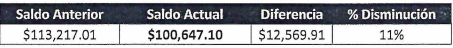 b) que debido a que la municipalidad de Apopa se encuentra en período de dispensa de intereses, por lo tanto, el saldo pendiente que actualmente asciende $100,647.10, se le aplicaría la dispensa de intereses y el saldo pendiente disminuye $68,715.43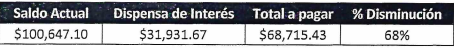 y c) para poder realizar el trámite de traspaso a favor de FOSAFFI, se debe cumplir con lo que estipula la Ordenanza Reguladora de Tasas para la Prestación de Servicios y uso de bienes públicos del municipio de Apopa departamento de San Salvador art. 7 ID 2.1.11 “para toda la inscripción del inmueble, desmembración de la propiedad y traspaso de propietario, en la unidad de catastro se presentará el requisito siguiente: presentar solvencia, por lo que se espera que el pago del saldo pendiente se realice en la sección de recuperación de mora, para poder finalizar con el proceso de traspaso. Recurso de Apelación interpuesto por el XXXXXXXX, en su calidad de Apoderado General Judicial y Administrativo del FONDO DE SANEAMIENTO Y FORTALECIMIENTO FINANCIERO de fecha veinte de marzo de dos mil veintitrésEscrito de fecha 21/04/2023 presentado por el XXXXXXX, quien actúa de en su calidad Apoderado General Judicial y Administrativo del Fondo de Saneamiento y Fortalecimiento Financiero, en el cual ofrece como medios probatorios i) Sentencia dictada por el Juzgado Primero de lo Mercantil en juicio referencia 720-EM-01, certificada por el juzgado que la dictó. ii) Adjudicación en pago librada en fecha 9 de septiembre de 2022, por el Juzgado Primero de lo Mercantil de San Salvador en proceso Ejecutivo Mercantil referencia 720-EM-01, promovido por FOSAFFI en contra de XXXXXXXX, en el que se embargó el inmueble que era propiedad de la sociedad garante Hipotecaria Servicios y Transportes de El Salvador, S.A. de C.V. que se abrevia SETRADE, S.A. de C.V. iii) Oficio No.1518 de fecha 11 de octubre de 2022, librado por el Juzgado Primero de lo Mercantil de San Salvador, en juicio Ejecutivo Mercantil referencia720-EM-01, en el cual en vista de haberse adjudicado en pago el inmueble a FOSAFFI, se ordenó cancelar la hipoteca y el embargo que recaía sobre el inmueble propiedad de Servicios de Transportes de El Salvador, S.A. de C.V. que se abrevia SERTRADE, S.A. de C.V., cancelación de hipoteca y embargo inscrita en fecha 9 de noviembre de 2022 bajo los asientos 11 y 12 de la matrícula 604664222-00000 del Registro de la Propiedad Raíz e Hipotecas de la primera Sección del Centro, departamento de San Salvador. En fecha 26/04/2023 por medio de memorando el licenciado XXXXXXXXXXXXX jefe de Catastro y Registro Tributario remite préstamo de expediente de documentos del Fondo de Saneamiento y Fortalecimiento Financiero, para la unidad Jurídica. FUNDAMENTO LEGAL:- El artículo 203 de la Constitución de la Republica, establece que la Autonomía Municipal como el Derecho y la Capacidad del Municipio de Gobernarse a sí mismo y la facultad de administrar sus propios recursos para el logro de sus propósitos y el cumplimiento de sus funciones. La Autonomía Municipal debe ejercerse en el marco de la ley y solo puede aplicarse en el propio territorio. Las decisiones del gobierno Municipal deben sujetarse en todo caso a la Constitución  y a las Leyes Nacionales y Procurar la coordinación con otras instituciones y políticas estatales y velar por la convivencia Ciudadana.- El Artículo 86 de la Constitución de la República de El Salvador, establece que el poder público emana del pueblo. Los órganos del Gobierno lo ejercerán independientemente dentro de las respectivas atribuciones y competencias que establezcan la Constitución  de la República y las leyes. Las atribuciones de los órganos del gobierno son indelegables, pero estos colaboraran entre sí en el ejercicio de las funciones públicas. - Artículo 2 de la ley General Tributaria establece que las Leyes y Ordenanzas que establezcan tributos municipales determinaran en su contenido el hecho generador del tributo; los sujetos activo y pasivo; la cuantía del tributo o formas de establecerlas; las deducciones, las obligaciones de los sujetos activo, pasivo y de los terceros; las infracciones y sanciones correspondientes, los recursos que deban concederse conforme a esta Ley General; así como las exenciones que pudieran otorgarse respecto a los impuestos.- El Artículo 11 de la Ley General Tributaria  establece que la obligación tributaria  municipal es un vínculo  jurídico  personal que existe  entre el municipio y los contribuyentes  o responsables de los tributos municipales, conforme al cual  estos deben satisfacer una prestación en dinero, especies o servicios  apreciables en dinero al verificarse el hecho generador de la obligación tributaria, en el plazo determinado por la ley u Ordenanza que lo establezca o, en su defecto, en el estipulado en esta Ley. Son también de naturaleza tributaria la obligación de los contribuyentes, responsables y terceros referente al pago de intereses o sanciones al cumplimiento de deberes formalesCONCLUSIONES:El Art. 101 del Código Municipal señala que las solvencias municipales se expedirán en papel simple, libres de todo impuesto o contribución e irán firmadas y selladas por el Tesorero Municipal y por el funcionario encargado al efecto. Las constancias de solvencias de tributos municipales a que se hace referencia en el presente artículo, tendrán una vigencia de treinta días a partir de la fecha de su correspondiente otorgamiento por la autoridad municipal competente. Los tributos  municipales constituyen  prestaciones,  generalmente  en  dinero,  que  los municipios en el ejercicio de su potestad tributaria exigen a los contribuyentes o responsables, en virtud de una ley u ordenanza, para el cumplimiento de sus fines. Conforme  el  artículo  3  inciso  2°  de  la  Ley  General  Tributaria  Municipal,  los tributos municipales se clasifican en impuestos, tasas y contribuciones especiales municipales. Las  tres  categorías  mencionadas  tienen  su  origen  en  el  denominado hecho  generador  o hecho imponible; es decir, en el supuesto previsto en la ley u ordenanza respectiva de creación de tributos  municipales,  cuya  ocurrencia  en  la  realidad  da  lugar  al  nacimiento  de  la  obligación tributaria (artículo 12 de la LGTM). La  última  categoría  mencionada —obligación  tributaria— constituye  el vínculo  jurídico personal entre  el  municipio  y  los  contribuyentes  o responsables  de  los  tributos  municipales, conforme  el  cual,  los  últimos  deben  satisfacer  una  prestación  en  dinero,  especies  o  servicios apreciables  en  dinero,  al  verificarse  el  hecho  generador,  en  el  plazo  determinado  por  la  ley  u ordenanza respectiva (artículo 11 de la LGTM). Conviene precisar que la obligación tributaria municipal se rige, por regla general, por el ordenamiento  legal  vigente  en  el  momento  y  en  el  municipio  en  que  ocurre  su  hecho  generador (artículo 16 de la LGTM). A lo anterior debemos traer a cuenta lo establecido en el artículo  204 ordinal  1°  de  la  Constitución  de  la República,  la  autonomía  del  municipio  comprende: “Crear,  modificar  y  suprimir  tasas  y contribuciones públicas para la realización de obras determinadas dentro de los límites que una ley general establezca”; asimismo el ordinal 6° señala: “Elaborar sus tarifas de impuestos y las reformas a las mismas, para proponerlas como ley a la Asamblea Legislativa.” Delimitado lo anterior es imperante señalar que las disposiciones legales que regulan la emisión de solvencias municipales, se encuentran establecidas en los artículos 101 y 102 del Código Municipal.La ORDENANZA REGULADORA DE TASAS POR LA PRESTACION DE SERVICIOS Y USO DE BIENES PUBLICOS DEL MUNICIPIO DE APOPA DEL DEPARTAMENTO DE SAN SALVADOR en su artículo 10 establece que Es obligación del SUJETO PASIVO, efectuar el pago de las tasas por los servicios municipales recibidos de conformidad a la presente Ordenanza. Además tendrá las siguientes obligaciones: a) Inscribirse en los registros tributarios municipales correspondientes, proporcionando los datos, documentos pertinentes para su funcionamiento, dentro del plazo de treinta días en que se origina la obligación tributaria. b) Pagar las tasas por los servicios municipales que reciba, desde el momento en que adquiera el inmueble, esté o no registrado en el competente Registro de la Propiedad Raíz e Hipotecas. c) Informar a la Municipalidad sobre los cambios de residencia y cualquier otra circunstancia que modifique o pueda hacer desaparecer las obligaciones tributarias, dentro de los treinta días siguientes a la fecha de tales cambios. d) Solicitar por escrito los permisos, licencias, matrículas o autorizaciones correspondientes, previo a la instalación o funcionamiento de la actividad a desarrollar. Caso contrario se presumirá que el sujeto pasivo continúa ejerciendo la actividad sujeta a licencia, matrícula, permiso o patente, mientras no dé aviso por escrito y se compruebe el cese de la actividad respectiva. e) Permitir y facilitar las inspecciones, comprobaciones o investigaciones que ordene la administración municipal y que realice por medio de sus funcionarios o empleados delegados para tal efecto. f) Concurrir a las oficinas municipales cuando fueren citados por la autoridad municipal.  En el artículo  21 inciso segundo del mismo cuerpo normativo expresa que para obtener solvencia municipal, es necesario estar al día en el pago total de las diferentes cuentas de tasas e impuestos, intereses y multas que se hayan registrado a nombre del solicitante en la base tributaria municipal.El Art. 15 de la LEY DE CREACION DE LA UNIDAD DEL REGISTRO SOCIAL DE INMUEBLES, establece que respecto al requerimiento de solvencias, para la inscripción de actos en el registro social, serán exigibles las solvencias de impuestos, tasas y contribuciones especiales municipales, conforme sean requeridas en las leyes respectivas y sobre el bien o bienes raíces objeto de gravamen o transferencia.El artículo 205 de la constitución de la Republica establece que  nadie está exento de pagar las tasas municipales o impuestos por lo  que todos están obligados a cancelar.Ahora bien la Ley General Tributaria establece que una  de las obligaciones de los Contribuyentes, es inscribirse en el Registro  y proporcionar datos o cambios en este caso el contribuyente desde el momento que compro el inmueble estaba  obligado a inscribir su inmueble a su nombre  y verificar si se encontraba al día con tasas municipales.A partir de lo anterior se concluye que uno de los gravámenes que deben ser cancelados previo a inscribir cualquier inmueble en el Registro de la Propiedad Raíz e Hipotecas, es el relativo a los impuestos y tasas municipales. El artículo 100 inciso segundo del Código Municipal refiere lo siguiente: “En los registros de la Propiedad Raíz e Hipotecas de la República no se inscribirá ningún instrumento o documento en el que aparezca transferencia o gravamen sobre inmueble o inmuebles, a cualquier título que fuere, si no se presenta al Registrador solvencia de impuestos municipales sobre el bien o bienes raíces objeto del traspaso o gravamen”.Conforme al artículo 101 del Código Municipal, las solvencias se extienden por el Tesorero municipal y por el funcionario encargado al efecto, cuando el inmueble se encuentra libre de todo impuesto o contribución.Independientemente de si un inmueble fuera inscrito obviando por el Registrador el requisito de pedir solvencia municipal, tal sería una omisión propia del registrador, que no acarrea el efecto de extinguir la carga legal de estar solvente con el pago de adeudos municipales.El artículo 100 previamente transcrito, hace alusión que los impuestos y tasas municipales recaen sobre el inmueble, no sobre el propietario del mismo. No obstante esa normativa especial que ya dicta lo que se entiende por “gravamen” en el ámbito municipal, entendiéndose que los gravámenes municipales recaen sobre los inmuebles y no la persona.Estableciéndose esa línea argumentativa, es importante señalar que cuando existe un cambio en la persona que ostenta el derecho de propiedad sobre el inmueble correspondiente y existieren obligaciones tributarias pendientes, será el nuevo propietario quien deba asumir dichas obligaciones.Ahora bien, se advierte que ninguno de los elementos probatorios incorporados a este proceso conduce a comprobar las alegaciones planteadas  por el recurrente, ya que se limitan a señalar el incumplimiento de las obligaciones contraídas por un particular, mas no así referente a la obligación de pago de tasas municipales a favor de la Municipalidad de Apopa, lo anterior se comprueba por medio de la Sentencia dictada por el Juzgado Primero de lo Mercantil en juicio referencia 720-EM-01, la Adjudicación en pago librada en fecha 9 de septiembre de 2022 por el Juzgado Primero de lo Mercantil de San Salvador en proceso Ejecutivo Mercantil referencia 720-EM-01, promovido por FOSAFFI en contra de XXXXXXX, en el que se embargó el inmueble que era propiedad de la sociedad garante Hipotecaria Servicios y Transportes de El Salvador, S.A. de C.V. que se abrevia SETRADE, S.A. de C.V. y en el  Oficio No.1518 de fecha 11 de octubre de 2022, librado por el Juzgado Primero de lo Mercantil de San Salvador, en juicio Ejecutivo Mercantil referencia720-EM-01, en el cual en vista de haberse adjudicado en pago el inmueble a FOSAFFI, se ordenó cancelar la hipoteca y el embargo que recaía sobre el inmueble propiedad de Servicios de Transportes de El Salvador, S.A. de C.V. que se abrevia SERTRADE, S.A. de C.V., cancelación de hipoteca y embargo inscrita en fecha 9 de noviembre de 2022 bajo los asientos 11 y 12 de la matrícula 604664222-00000 del Registro de la Propiedad Raíz e Hipotecas de la primera Sección del Centro, departamento de San Salvador.En ese sentido y a partir de la normativa legal anteriormente señalada es procedente la resolución emitida por el XXXXXXXX, en su calidad de Jefe de Catastro y Registro Tributario de la Municipalidad de Apopa, de fecha veintiocho de febrero de dos mil veintitrés, con referencia REF.:SCRT/2023/08; por medio de la cual se concluye que: a) que para poder realizar una determinación correcta de los servicios municipales, se actualizó el metraje de la propiedad en base a la RAZÓN Y CONSTANCIA DE INSCRIPCCIÓN emitida por el CNR, el metraje anterior es de 7,356.51 m2 y se actualizó a 6,361.00 m2. Por lo cual, el saldo de deuda actual a febrero 2023 es de $100,647.10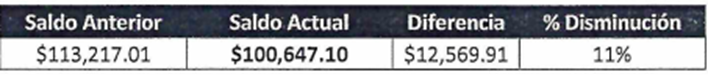 b) que debido a que la municipalidad de Apopa se encuentra en período de dispensa de intereses, por lo tanto, el saldo pendiente que actualmente asciende $100,647.10, se le aplicaría la dispensa de intereses y el saldo pendiente disminuye $68,715.43y c) para poder realizar el trámite de traspaso a favor de FOSAFFI, se debe cumplir con lo que estipula la Ordenanza Reguladora de Tasas para la Prestación de Servicios y uso de bienes públicos del municipio de Apopa departamento de San Salvador art. 7 ID 2.1.11 “para toda la inscripción del inmueble, desmembración de la propiedad y traspaso de propietario, en la unidad de catastro se presentará el requisito siguiente: presentar solvencia, por lo que se espera que el pago del saldo pendiente se realice en la sección de recuperación de mora, para poder finalizar con el proceso de traspaso. RECOMENDACIONES:De conformidad a lo establecido en los art. 86, 203, 204 y 205 de la Constitución de la Republica, Art. 2, 3, 11, 12 y 16 de la Ley General Tributaria Municipal, Art. 100, 101 y 102 del Código Municipal, Art. 15 de la LEY DE CREACION DE LA UNIDAD DEL REGISTRO SOCIAL DE INMUEBLES, Art. 7 y 10 de la Ordenanza Reguladora de Tasas por la Prestación de Servicio y Uso de Bienes Públicos del Municipios de Apopa, del departamento de San Salvador, se RECOMIENDA:Confirmar la resolución emitida por el XXXXXXXXX, en su calidad de Jefe de Catastro y Registro Tributario de la Municipalidad de Apopa, de fecha veintiocho de febrero de dos mil veintitrés, con referencia REF.:SCRT/2023/08.Por tanto el Honorable Concejo Municipal Plural, en uso de sus facultades legales y habiendo deliberado el punto, Por MAYORIA de doce votos a favor, por parte de los siguientes miembros del Concejo: Dra. Jennifer Esmeralda Juárez García, Alcaldesa Municipal, Sra. Carla María Navarro Franco, Primera Regidora Propietaria, Sr. Damián Cristóbal Serrano Ortiz, Segundo Regidor Propietario, Sra. Lesby Sugey Miranda Portillo, Tercera Regidora Propietaria, Dra. Yany Xiomara Fuentes Rivas, Cuarta Regidora Propietaria, Suple votación el Lic. José Francisco Luna Vásquez, Primer Regidor Suplente por el Sr. Carlos Alberto Palma Fuentes, Sexto Regidor Propietario, Suple votación el Sr. José Mauricio López Rivas, Segundo Regidora Suplente por ausencia de la Sra. Susana Yamileth Hernández de Vásquez, Séptima Regidora Propietaria, Ing. Walter Arnoldo Ayala Rodríguez, Octavo Regidor Propietario, Sr. Rafael Antonio Ardon Jule, Noveno Regidor Propietario, Ing. Gilberto Antonio Amador Medrano, Décimo Regidor Propietario, Sr. Bayron Eraldo Baltazar Martínez Barahona, Décimo Primer Regidor Propietario, Sr. Osmin de Jesús Menjívar González, Décimo Segundo Regidor Propietario y dos ausencias al momento de esta votación por parte de los siguientes miembros del Concejo: Lic. Sergio Noel Monroy Martínez, Síndico Municipal y el Sr. Jonathan Bryan Gómez Cruz, Quinto Regidor Propietario. ACUERDA: Primero: APROBAR en todas sus partes Opinión Jurídica con sus recomendaciones, suscrita por la XXXXXXXXX, Apoderada General Judicial, referente Recurso de Apelación interpuesto por el Licenciado Carlos Humberto Figueroa Fuentes, en su calidad de Apoderado General Judicial y Administrativo del FONDO DE SANEAMIENTO Y FORTALECIMIENTO FINANCIERO. Segundo: CONFIRMAR la resolución emitida por el Licenciado XXXXXXXXXXXXX, en su calidad de Jefe de Catastro y Registro Tributario de la Municipalidad de Apopa, de fecha veintiocho de febrero de dos mil veintitrés, con referencia REF.:SCRT/2023/08, de conformidad a lo establecido en los art. 86, 203, 204 y 205 de la Constitución de la Republica, Art. 2, 3, 11, 12 y 16 de la Ley General Tributaria Municipal, Art. 100, 101 y 102 del Código Municipal, Art. 15 de la LEY DE CREACION DE LA UNIDAD DEL REGISTRO SOCIAL DE INMUEBLES, Art. 7 y 10 de la Ordenanza Reguladora de Tasas por la Prestación de Servicio y Uso de Bienes Públicos del Municipios de Apopa, del departamento de San Salvador. Tercero: DELÉGUESE a la Unidad Jurídica, para que NOTIFIQUE al interesado de la presente resolución.- CERTIFÍQUESE Y COMUNÍQUESE.- “ACUERDO MUNICIPAL NÚMERO DIECINUEVE”. El Concejo Municipal en uso de sus facultades legales, de conformidad al art. 86 inciso final, 203, 204 y 235 de la Constitución de la República, art. 30 numeral 4) y 14), art. 31 numeral 4), del Código Municipal. Expuesto en el punto número cinco, de la agenda de esta sesión el cual corresponde a Participación de la XXXXXXXXXXXX, Apoderada General Judicial, presentando Opinión Jurídica referente a Recurso de Apelación Interpuesto por la Licenciada XXXXXXXXXXX, quien actúa en su calidad de Apoderada Judicial con cláusula Especial de la sociedad COMPAÑÍA DE TELECOMUNICACIONES DE EL SALVADOR, SOCIEDAD ANÓNIMA DE CAPITAL VARIABLE, que puede abreviarse CTE, S.A. de C.V., la cual se inserta literalmente al cuerpo de este Acuerdo Municipal de la siguiente manera: ALCALDIA MUNICIPAL DE APOPA; Unidad Jurídica, a las quince horas del día del día quince de mayo de dos mil veintitrés. ANTECEDENTES:En fecha once de abril de dos mil veintitrés se remitió al Concejo Municipal, Resolución No.001/2023, emitida por la Sección  de Recuperación de Mora, por medio de la cual se admitió el Recurso de Apelación Interpuesto por la XXXXXXXXXX, quien actúa en su calidad de Apoderada Judicial con cláusula Especial de la sociedad COMPAÑÍA DE TELECOMUNICACIONES DE EL SALVADOR, SOCIEDAD ANÓNIMA DE CAPITAL VARIABLE, que puede abreviarse CTE, S.A. de C.V., en el cual solicita que se revoque la Resolución por medio de la cual se ha notificado la mora pendiente de pago a través de notificación de cobro con referencia No. RM-042/2023 a dicha sociedad, por la deuda que mantiene con la Municipalidad desde el mes de diciembre de 2021 a marzo 2023 por la cantidad de $1,755.74, además remitió original del recurso de apelación interpuesto por dicha sociedad. En fecha veintiuno de abril de dos mil veintitrés se recibió documento en el cual el XXXXX Secretario Municipal hace constar que en el Acuerdo Número cinco, y expuesto el número siete de la agenda de esa sesión, el cual consistió en la participación de la XXXXX Jefa de Recuperación de mora, quien remite resolución 001/2023, referente a la admisión de Recurso de Apelación interpuesto por la XXXXXXXXXXXXXXXX, quien actúa en calidad de Apoderada Judicial de la Sociedad Compañía de Telecomunicaciones de El Salvador, S.A. de C.V., en el cual solicita que se revoque la resolución la cual fue notificada la mora pendiente de pago a través de notificación de cobro con referencia No. RM-042/2023, a dicha sociedad por deuda que tiene con la Municipalidad desde el mes de diciembre de 2021 a marzo 2023, por la cantidad de $1,755.74., y habiendo deliberado el punto por unanimidad acuerdan, admitir el recurso de apelación, tener por parte a la XXXXXXXXXXXXXXXXX en el carácter que comparece y delegar a Apoderada Judicial de la municipalidad el recurso de apelación.En fecha dos de mayo del presente año fue presentado escrito expresando agravios interpuesto por la XXXXXXXXXXXX, en su calidad de Apoderada Judicial con Clausula Especial de la COMPAÑÍA DE TELECOMUNICACIONES DE EL SALVADOR, SOCIEDAD ANÓNIMA DE CAPITAL VARIABLE, que puede abreviarse CTE, S.A. de C.V., en contra de resolución notificada de fecha el 30 de marzo de 2023, emitida por la XXXXXXXXXXXXXXX en su calidad de Jefe de Sección de Recuperación de Mora, de la Municipalidad de Apopa, respecto obligación de cancelar tributos  municipales correspondientes a Hacienda Carretera Troncal del Norte Km 12, 2º nivel local 6-7 y 8, Apopa; manifestando en su recurso  que en la resolución apelada se le requiere a su representado el pago de tributos municipales pendientes de impuestos municipales, fiestas patronales, intereses moratorios, desde el 01/12/2021 hasta el 31/03/2023, por un valor total de UN MIL SETECIENTOS CINCUENTA Y CINCO, 74/100 DÓLARES DE LOS ESTADOS UNIDOS DE AMÉRICA., como motivo de impugnación establece que el cobro administrativo se ha determinado como “impuestos municipales”, pero manifiesta que no existe ningún tributo con esa denominación.  En fecha quince de mayo de dos mil veintitrés, se recibe memorando suscrito por XXXXXXXX Jefa de Recuperación de mora, en el cuál incorpora desglose de cuenta y expediente administrativo de la cuenta. XXXXXXXXXXXXXXX a nombre de la Compañía de Telecomunicaciones de El Salvador, Sociedad Anónima de Capital Variable, así mismo emite opinión técnica al respecto informa que no debe considerarse una determinación de la Obligación Tributaria Municipal, en razón a que dicho procedimiento debió llevarlo a cabo la sección de Catastro y Registro Tributario, además no cumple con las condiciones de una determinación esto conforme al Art. 100 de la Ley General Tributaria Municipal, tomando en cuenta que las obligaciones en la sección de recuperación de mora, se centran en notificar o comunicar a los contribuyentes las deudas contraídas conforme al registro en el Sistema Informático. Por lo que en este caso, se está cobrando una deuda por Impuestos Municipales a partir del mes de diciembre 2021 a la fecha.Informe técnico CTE, S.A. de C.V. presentado en fecha 15 de mayo de 2023, suscrito por el XXXXXXXXXXX, Jefe de Catastro y Registro Tributario, relacionado a la cuenta comercial número XXXXXXX a nombre de la Compañía de Telecomunicaciones de El Salvador, S.A. de C.V., respecto a la determinación de la obligación por la actividad económica de la sociedad en la Jurisdicción de Apopa.En el que expone la forma en mediante la cual se establece las cuotas fijas y las variables que se aplican al caso en cuestión, todo ello de acuerdo a lo siguiente:Teniendo como resultado: conforme el balance presentado por la compañía de Telecomunicaciones de El Salvador, S.A. de C.V., con un valor activo de $74,403.21, se le determinó el impuesto municipal a cancelar, el cual está dentro del rango siguiente SI EL ACTIVO IMPONIBLE ES DE: $50,000.01 a $100,000.00 – IMPUESTO MENSUAL: $12.00 más el producto de multiplicar el activo imponible por 0.00120, al cual se le adiciona 5% de fiestas patronales, dando como resultado CIENTO SEIS 35/100 DÓLARES DE LOS ESTADOS UNIDOS DE AMÉRICA ($106.35), impuesto mensual a cancelar por actividad económica desarrollada en C.C. Plaza Mundo, Local 06, 07, 08. Dicha determinación  del impuesto municipal inicia 01 de diciembre de 2021. Anexando Balance de Apertura de la Compañía de Telecomunicaciones de El Salvador, S.A. de C.V. y Formulario de Declaración de Impuesto Municipal con Resolución 398/2022FUNDAMENTO LEGAL:-El artículo 203 de la Constitución de la Republica, establece que la Autonomía Municipal como el Derecho y la Capacidad del Municipio de Gobernarse a sí mismo y la facultad de administrar sus propios recursos para el logro de sus  propósitos y el cumplimiento de sus funciones. La Autonomía Municipal debe ejercerse en el marco de la ley y solo puede aplicarse en el propio territorio. Las decisiones del gobierno Municipal deben sujetarse en todo caso a la Constitución  y a las Leyes Nacionales y Procurar la coordinación con otras instituciones y políticas estatales y velar por la convivencia Ciudadana. -El Art. 3 de la la Ley General Tributaria  Municipal establece que son Tributos Municipales, las prestaciones, generalmente en dinero, que los Municipios en el ejercicio de su potestad tributaria exigen a los contribuyentes o responsables, en virtud de una ley u ordenanza, para el cumplimiento de sus fines. Son Tributos Municipales: los Impuestos, las Tasas y las Contribuciones Especiales Municipales. - El Art. 4 del mismo cuerpo normativo que  expresa que son Impuestos Municipales, los tributos exigidos por los Municipios, sin contraprestación alguna individualizada. - El Artículo 11 de la Ley General Tributaria Municipal establece que la obligación tributaria  municipal es un vínculo  jurídico  personal que existe  entre el municipio y los contribuyentes  o responsables de los tributos municipales, conforme al cual  estos deben satisfacer una prestación en dinero, especies o servicios  apreciables en dinero al verificarse el hecho generador de la obligación tributaria, en el plazo determinado por la ley u Ordenanza que lo establezca o, en su defecto, en el estipulado en esta Ley. Son también de naturaleza tributaria la obligación de los contribuyentes, responsables y terceros referente al pago de intereses o sanciones al cumplimiento de deberes formalesEl Art. 125 de la Ley General Tributaria Municipal establece que podrán ser afectadas por impuestos municipales, las empresas comerciales, industriales, financieras y de servicios, sea cual fuere su giro o especialidad; cualquier otra actividad de naturaleza económica que se realice en la comprensión del Municipio, así como la propiedad inmobiliaria en el mismo.De la Ley de Impuesto a la Actividad Económica del municipio de Apopa en su  Art. 3 expresa que son impuestos municipales, los tributos exigidos por el municipio, sin contraprestación alguna.CONCLUSIONES:Los tributos  municipales constituyen  prestaciones,  generalmente  en  dinero,  que  los municipios en el ejercicio de su potestad tributaria exigen a los contribuyentes o responsables, en virtud de una ley u ordenanza, para el cumplimiento de sus fines. Conforme  el  artículo  3  inciso  2°  de  la  Ley  General  Tributaria  Municipal,  los tributos municipales se clasifican en impuestos, tasas y contribuciones especiales municipales. Las  tres  categorías  mencionadas  tienen  su  origen  en  el  denominado hecho  generador  o hecho imponible; es decir, en el supuesto previsto en la ley u ordenanza respectiva de creación de tributos  municipales,  cuya  ocurrencia  en  la  realidad  da  lugar  al  nacimiento  de  la  obligación tributaria (artículo 12 de la LGTM). La  última  categoría  mencionada —obligación  tributaria— constituye  el vínculo  jurídico personal entre  el  municipio  y  los  contribuyentes  o responsables  de  los  tributos  municipales, conforme  el  cual,  los  últimos  deben  satisfacer  una  prestación  en  dinero,  especies  o  servicios apreciables  en  dinero,  al  verificarse  el  hecho  generador,  en  el  plazo  determinado  por  la  ley  u ordenanza respectiva (artículo 11 de la LGTM). Conviene precisar que la obligación tributaria municipal se rige, por regla general, por el ordenamiento  legal  vigente  en  el  momento  y  en  el  municipio  en  que  ocurre  su  hecho  generador (artículo 16 de la LGTM). Para el caso que nos ocupa, estamos frente a un tipo de tributo, el cual requiere de algunos elementos esenciales, que determinan su aplicación, como son: la identidad (o identificación) de la prestación, así como los relativos a su entidad (o cuantificación), la necesaria determinación en la ley respecto de en qué supuestos se origina el deber de pagar un tributo (hecho imponible), quién está obligado a pagarlo (sujetos pasivos), cuánto hay que pagar (base, tipo, cuota). (Sentencia dictada por la Sala de lo Contencioso Administrativo en el proceso referencia 2852007, del 10-VI-2007.)Según lo ha indicado la Sala de lo Contencioso Administrativo, “la calificación tributaria es aquella que lleva a cabo la Administración Municipal, conforme al procedimiento establecido por la Ley General Tributaria Municipal, la cual precede a la determinación del impuesto que fijan las leyes, ordenanzas o acuerdo vigente en el momento en que ocurran los actos o situaciones que configuren los hechos imponibles.” (Sentencia dictada en el proceso referencia 48-2008, del 11-IX-2008.)Respecto de lo anterior, la LGTM en el Capítulo III, sección II, regula el procedimiento para determinar la obligación tributaria municipal. Para el caso, el artículo 100 de la referida normativa establece: “La determinación de la obligación tributaria municipal es el acto jurídico por medio del cual se declara que se ha producido el hecho generador de un tributo municipal, se identifica al sujeto pasivo y se calcula su monto o cuantía.  La determinación se rige por la Ley, ordenanza o acuerdo vigente en el momento en que ocurra el hecho generador de la obligación”.Como puede verse, “previo” a la determinación de una obligación tributaria, la Administración Tributaria Municipal de conformidad a lo regulado en los artículos 72 y siguientes de la LGTM, debe proceder a la calificación tributaria; respecto a la identificación del sujeto pasivo, corresponde referirnos únicamente a la categoría de contribuyente, que se entiende como: “el destinatario legal del tributo que no es sustituido y que, por consiguiente, debe pagar el tributo por sí mismo. Como a él está referido el mandato de pago, es el principal sujeto pasivo de la relación jurídica tributaria principal.” (BELISARIO VILLEGAS, H. Curso de Finanzas, derecho financiero y tributario, 9ª edición, Editorial Astrea, Buenos Aires, 2005, p. 332.)En ese orden, el artículo 123 de la LGTM en su inciso 1° establece: “De la calificación de contribuyentes, de la determinación de tributos, de la resolución del Alcalde en el procedimiento de repetición del pago de lo no debido, y de la aplicación de sanciones hecha por la administración tributaria municipal, se admitirá recurso de apelación para ante el Concejo Municipal respectivo, el cual deberá interponerse ante el funcionario que haya hecho la calificación o pronunciada la resolución correspondiente, en el plazo de tres días después de su notificación.”, en otras palabras, de la resolución debidamente fundada por el encargado de la determinación de tributos se notificara al contribuyente a quien le asistirá el derecho de impugnar dicha resolución mediante el respectivo Recurso de Apelación ante una eventual inconformidad.   Con dicho recurso, el administrado tiene la posibilidad de solicitar al funcionario u órgano superior -u otro funcionario u órgano que expresamente indique la ley-, un re-examen de la resolución emitida por un funcionario inferior, a efecto que revoque, modifique o confirme la resolución impugnada; y se ampara en diferentes principios, siendo uno de ellos el de “Legalidad” en su vinculación positiva-, establecido en el artículo 86 inciso final de la Constitución de la República. Según lo ha dispuesto la Sala de lo Constitucional: “el principio de legalidad es una exigencia derivada del Estado de Derecho que se expresa sobre la actuación de los funcionarios públicos en el sentido que los órganos estatales y entes públicos, actuando por medio de sus funcionarios, deben hacer aquello que la ley les manda y abstenerse de hacer lo que la ley no les autoriza.” (Sentencia definitiva dictada en el proceso de Hábeas Corpus, con referencia 5-2010, del 30-VI-2010.). De la documentación analizada en el presente proceso se puede determinar que la Notificación de Cobro antes relacionado, no constituye un acto tácito de determinación tributaria, sino un reporte de la deuda global que tiene la Sociedad Compañía de Telecomunicaciones de El Salvador S.A de C.V., para con la Municipalidad de Apopa, departamento de San Salvador, el cual presenta generalidades tales como: los períodos, impuestos adeudados, nombre del contribuyente, fecha de expedición del mismo y la autoridad que lo emite, lo cual no constituye un acto de determinación tributaria conforme el Art. 100 de la LGTM. En consecuencia se puede señalar que a la Sociedad demandante no se le ha determinado tasas municipales con la Notificación de Cobro en referencia en la cual consta se emplaza a la Compañía de Telecomunicaciones de El Salvador S.A. de C.V. para que se presente a la sección de Recuperación de Mora de la Municipalidad de Apopa en el plazo de treinta días hábiles posteriores a la Notificación de conformidad al art. 118 de la Ley General Tributaria Municipal para efectuar el pago correspondiente, es decir se trata de una notificación para hacer del conocimiento que a partir del incumplimiento en el pago de impuestos existe una deuda a favor de la municipalidad de Apopa. Es importante señalar que  ya existe previo a esta notificación una determinación que se hizo en fecha anterior tal y como consta en el informe técnico emitido por el XXXXXXXXXXXX, Jefe de Catastro y Registro Tributario, y del cual la sociedad recurrente tenia pleno conocimiento del detalle del impuesto de acuerdo a la actividad económica que realizan en el municipio, con base a los considerandos de la Ley de Impuesto A La Actividad Económica Del Municipio De Apopa, del Departamento De San Salvador y con base al Balance inicial presentado por la sociedad Compañía de Telecomunicaciones de El Salvador, S.A. de C.V. con un valor en el activo de $74,403.21, se le determino el impuesto municipal a cancelar, el cual está dentro del rango siguiente: SI EL ACTIVO IMPONIBLE ES: De $50,000.01 a $100,000.00 – IMPUESTO MENSUAL: $12.00 más el producto de multiplicar el activo imponible por 0.00120, al cual se le adiciona el 5% de fiesta patronales, dando como resultado CIENTO SEIS 35/100 DÓLARES DE LOS ESTADOS UNIDOS DE AMÉRICA  ($106.35), Impuesto mensual a cancelar por la Actividad Económica, desarrollada en C.C. Plaza Mundo, Local 06, 07, 08. La determinación del Impuesto Municipal inicia el 01 de diciembre del año 2021. Por lo que la argumentación planteada por la parte recurrente no representa un agravio sino más bien una mera disconformidad  por la forma como se notificó la deuda pendiente a la Sociedad Compañía de Telecomunicaciones de El Salvador, S.A. de C.V. por parte de la Municipalidad de Apopa.RECOMENDACIONES:En atención a lo antes relacionado SE RECOMIENDA:Confirmar la Notificación de Cobro emitida por la Licenciada XXXXXXX, Jefa de Recuperación de mora,   la cual fue notificada la mora pendiente de pago a través de notificación de cobro con referencia No. RM-042/2023,  por no constituirse como determinación tributaria; ya que existe antecedente de la realización de dicha determinación por la Unidad de Catastro y Registro Tributario tal y como consta en Formulario de Declaración de Impuesto Municipal con Resolución 398/2022.Por tanto el Honorable Concejo Municipal Plural, en uso de sus facultades legales y habiendo deliberado el punto, Por MAYORIA de trece votos a favor, por parte de los siguientes miembros del Concejo: Dra. Jennifer Esmeralda Juárez García, Alcaldesa Municipal, Sra. Carla María Navarro Franco, Primera Regidora Propietaria, Sr. Damián Cristóbal Serrano Ortiz, Segundo Regidor Propietario, Sra. Lesby Sugey Miranda Portillo, Tercera Regidora Propietaria, Dra. Yany Xiomara Fuentes Rivas, Cuarta Regidora Propietaria, Sr. Jonathan Bryan Gómez Cruz, Quinto Regidor Propietario, Suple votación el Lic. José Francisco Luna Vásquez, Primer Regidor Suplente por el Sr. Carlos Alberto Palma Fuentes, Sexto Regidor Propietario, Suple votación el Sr. José Mauricio López Rivas, Segundo Regidora Suplente por ausencia de la Sra. Susana Yamileth Hernández de Vásquez, Séptima Regidora Propietaria, Ing. Walter Arnoldo Ayala Rodríguez, Octavo Regidor Propietario, Sr. Rafael Antonio Ardon Jule, Noveno Regidor Propietario, Ing. Gilberto Antonio Amador Medrano, Décimo Regidor Propietario, Sr. Bayron Eraldo Baltazar Martínez Barahona, Décimo Primer Regidor Propietario, Sr. Osmin de Jesús Menjívar González, Décimo Segundo Regidor Propietario y una ausencia al momento de esta votación por parte del Lic. Sergio Noel Monroy Martínez, Síndico Municipal ACUERDA: Primero: APROBAR en todas sus partes Opinión Jurídica con sus recomendaciones, suscrita por la XXXXXXX, Apoderada General Judicial, referente a Recurso de Apelación Interpuesto por la XXXXX, quien actúa en su calidad de Apoderada Judicial con cláusula Especial de la sociedad COMPAÑÍA DE TELECOMUNICACIONES DE EL SALVADOR, SOCIEDAD ANÓNIMA DE CAPITAL VARIABLE, que puede abreviarse CTE, S.A. de C.V.. Segundo: CONFIRMAR la Notificación de Cobro emitida por la Licenciada XXXXXXXXX, Jefa de Recuperación de mora,   la cual fue notificada la mora pendiente de pago a través de notificación de cobro con referencia No. RM-042/2023, por no constituirse como determinación tributaria; ya que existe antecedente de la realización de dicha determinación por la Unidad de Catastro y Registro Tributario tal y como consta en Formulario de Declaración de Impuesto Municipal con Resolución 398/2022. Tercero: DELÉGUESE a la Unidad Jurídica, para que NOTIFIQUE al interesado de la presente resolución.- CERTIFÍQUESE Y COMUNÍQUESE.- “ACUERDO MUNICIPAL NÚMERO VEINTE”. El Concejo Municipal en uso de sus facultades legales, de conformidad al art. 86 inciso final, 203, 204 y 235 de la Constitución de la República, art. 30 numeral 4) y 14), art. 31 numeral 4), del Código Municipal. Expuesto en el punto número cinco, de la agenda de esta sesión el cual corresponde a Participación de la XXXXXXXXX, Apoderada General Judicial, presentando Opinión Jurídica referente a Escrito presentado por el licenciado  XXXXXXX, en su calidad de persona autorizada  por el señor XXXXX, poseedor de inmuebles en el municipio de Apopa, con los ID siguientes XXXXX, la cual se inserta literalmente al cuerpo de este Acuerdo Municipal de la siguiente manera: UNIDAD JURIDICA; Alcaldía Municipal de Apopa, a los veinticuatro días del mes de abril de dos mil veintitrés.ANTECEDENTE: Se recibe  Escrito presentado por el licenciado  XXXX en su calidad de persona autorizada  por el señor XXXX, en el cual expone que el señor XXXXX  posee los inmuebles en este municipio con los ID siguientes XXXXX, estas últimas dos cuentas corresponde a un inmueble ubicado en el cantón El Ángel carretera a Apopa-Nejapa, identificado como porción uno y dos de los cuales su representado le vendió a la empresa PHOENIX TOWER INTERNATIONAL S.A DE C.V.  con fecha veinte de septiembre del año dos mil dieciocho con una área segregada de DOSCIENTOS SIETE PUNTO TREINTA Y UN METROS CUADRADOS, la cual no ha podido ser inscritas desde su presentación en el Centro Nacional de Registro y tampoco se puede obtener certificación literal o extractada, por el mismo motivo que no se encuentra inscrito debido a que dicha empresa, no ha presentado la solvencia municipal correspondientes, como lo comprueba con la Certificación Extractada que en original y copia presentada, señala que el señor XXXXXXXXXX se le está cobrando una cuenta comercial respecto a la implementación de una antena de radio comunicación instalada en uno de los inmuebles con la cuenta número XXXXXXXXX, amparándose en un contrato de arrendamiento supuestamente de fecha veinticuatro de abril del año dos mil nueve, el cual nunca firmo como tal con la empresa Digicel, por lo tanto dicho documento es un borrador y además no tiene ninguna existencia legal, pues no posee firma y sella del notario  firma de los contratantes y no puede ser de base para cobrar un impuesto o tasa municipal respecto a la mencionada antena.CONSIDERANDOSEl artículo 203 de la Constitución de la Republica, establece que la Autonomía Municipal como el Derecho y la Capacidad del Municipio de Gobernarse a sí mismo y la facultad de administrar sus propios recursos para el logro de sus propósitos y el cumplimiento de sus funciones. La Autonomía Municipal debe ejercer serse en el marco de la ley y solo puede aplicarse en el propio territorio. Las decisiones del gobierno Municipal deben sujetarse en todo caso a la Constitución  y a las Leyes Nacionales y Procurar la coordinación con otras instituciones y políticas estatales y velar por la convivencia Ciudadana.Artículo 11 de la Ley General Tributaria el cual establece que la obligación tributaria Municipal es el vínculo Jurídico personal que existe entre el Municipio y los contribuyentes o responsables de los tributos municipales, conforme al cual, estos deben satisfacer una prestación en dinero, especies o servicios apreciables en dinero, al verificarse el hecho generador de la obligación tributaria, en el plazo determinado por la ley u ordenanza que lo establezca, en su defecto, en el estipulado en esta ley.Son también de naturaleza tributaria la obligación de los contribuyentes, responsables y terceros, referentes al pago de intereses o sanciones, al cumplimiento de deberes  formales.Artículo 12 de la Ley General Tributaria, se entiende por hecho generador o hecho imponible, el supuesto imprevisto en la ley u ordenanza respectiva de creación de tributos municipales, que cuando ocurre en la realidad da lugar al nacimiento de la obligación tributaria Artículo 13  de la Ley General Tributaria cuando el hecho generador consista en un acto jurídico se interpretara conforme a su verdadera esencia y naturaleza jurídica cualquiera que sea la forma elegida  o  la denominación utilizada por los interesados.Cundo el hecho generador se establezca en consideración a conceptos económicos el criterio para interpretarlo tendrá en cuenta las situaciones o relaciones económicas que efectivamente existan o se establezcan por los interesados, con independencia de las formas jurídicas que se utilicen.Artículo 26 de la Ley General Tributaria Municipal, establece que la base imponible de la obligación tributaria municipal es la dimensión del hecho generador que sirve para cuantificar el tributo, al aplicarle la tarifa correspondiente.Artículo 27 de la Ley General Tributaria, la cuantificación de la base imponible se efectuara en el acto de la determinación de la obligación tributaria, según el tributo que se trate, esa medición será hecha por el contribuyente o por el municipio respectivo.Artículo 100 de la Ley General Tributaria, la determinación de la obligación tributaria municipal es el acto jurídico por medio del cual se declara que se ha producido el hecho generador de un tributo municipal se identifica al sujeto pasivo y se calcula su monto o cuantía.La determinación se rige por la ley ordenanza o acuerdo vigente en el momento en que ocurra el hecho generador de la obligación. CONCLUSIONES:A partir de la copia presentada del Contrato de Arrendamiento de fecha veinticuatro días del mes de abril del año dos mil nueve, del señor XXXXXXX, es el arrendante y XXXXX, en calidad de Administrador Único Suplente de DIGICEL SOCIEDAD ANONIMA DE CAPITAL VARIABLE, que puede abreviarse DIGICEL, S.A de C.V., El cual el arrendamiento total es de NOVENTA MIL DOLARES DE LOS ESTADOS UNIDOS DE AMERICA. Los cuales serían pagaderas por medio de ciento ochenta cuotas mensuales, vencidas y sucesivas de QUINIENTOS DOLARES DE LOS ESTADOS UNIDOS DE AMERICA, se advierte que el contrato presentado al área de catastro no está legalizado, ya que dicho documento  carece de firma de las partes y de firma  y sello por parte de Notario.Se puede verificar que al momento de realizar la  Determinación tributaria el área de catastro realizo el procedimiento de forma errónea ya que se aplicó  la determinación por el monto total del contrato por los NOVENTA MIL DOLARES DE LOS ESTADOS UNIDOS DE AMERICA.Ahora bien es importante aclarar que el señor XXXXXX, posee los inmuebles  con las siguientes cuentas numero XXXXX, las cuales estas dos últimas dos cuentas corresponden a un inmueble de su propiedad ubicado en  Cantón  El Ángel, Carretera de Apopa- Nejapa identificado como porción uno y dos,  el cual el  sujeto pasivo vendió a la empresa PHOENIX TOWER INTERNATIONAL S.A de C.V. el cual lo vendió en fecha veinte de septiembre del año dos mil dieciocho segregándose una área de  DOSCIENTOS SIETE PUNTO TREINTA Y UN METROS CUADRADOS.Escritura de Compraventa de fecha  veinte de septiembre del año dos mil dieciocho, ante los oficios del notario XXXXXXX, consta que el señor  XXXXXXX, vende a la Sociedad PHOENIX TOWER INTERNATIONAL ES SOCIEDAD ANONIMA DE CAPITAL VARIABLE, que puede abreviarse PHOENIX TOWER INTERNATIONAL ES S.A de C.V., con una extensión superficial  de DOSCIENTOS SIETE PUNTO TREINTA Y UN METROS CUADRADOS  EQUIVALENTES A DOSCIENTOS NOVENTA Y SEIS PUNTO SESENTA Y DOS  VARAS CUADRADAS.ACLARACIÓN:Se resuelve hasta esta fecha por  desconocer respecto a la interposición del escrito presentado por el XXXXXXXX, ya que al momento de asumir el cargo como Apoderada General y Judicial de la Municipalidad solicité informe de actividades realizadas y estado de los procesos pendientes a cargo del personal que forma parte de la Unidad Jurídica, Unidad Contravencional y Unidad de Mediación, y en los informes recibidos no constaba que se encontraba pendiente de resolver, adjunto al presente dichos informes; es hasta que el XXXXX se apersona a la municipalidad exponiendo que tenía un escrito pendiente de resolver que hice la consulta a la Coordinadora Jurídica, quien luego de verificar y revisar documentación me confirmo que en efecto estaba pendiente un proceso desde el mes de noviembre de 2022 en el periodo donde el Apoderado de la Municipalidad era el XXXXXXXXXXXXXX y del cual no se encontraba resolución. RECOMENDACIONES:A partir de lo anteriormente señalado se recomienda:Autorizar que  la Unidad de Catastro y Registro Tributario realice la determinación tributaria correcta a la cuenta comercial número XXXXXXXX nombre del señor  XXXXXXXXXX y se notifique oportunamente al contribuyente.Por tanto el Honorable Concejo Municipal Plural, en uso de sus facultades legales y habiendo deliberado el punto, Por MAYORIA de trece votos a favor, por parte de los siguientes miembros del Concejo: Dra. Jennifer Esmeralda Juárez García, Alcaldesa Municipal, Sra. Carla María Navarro Franco, Primera Regidora Propietaria, Sr. Damián Cristóbal Serrano Ortiz, Segundo Regidor Propietario, Sra. Lesby Sugey Miranda Portillo, Tercera Regidora Propietaria, Dra. Yany Xiomara Fuentes Rivas, Cuarta Regidora Propietaria, Sr. Jonathan Bryan Gómez Cruz, Quinto Regidor Propietario, Suple votación el Lic. José Francisco Luna Vásquez, Primer Regidor Suplente por el Sr. Carlos Alberto Palma Fuentes, Sexto Regidor Propietario, Suple votación el Sr. José Mauricio López Rivas, Segundo Regidora Suplente por ausencia de la Sra. Susana Yamileth Hernández de Vásquez, Séptima Regidora Propietaria, Ing. Walter Arnoldo Ayala Rodríguez, Octavo Regidor Propietario, Sr. Rafael Antonio Ardon Jule, Noveno Regidor Propietario, Ing. Gilberto Antonio Amador Medrano, Décimo Regidor Propietario, Sr. Bayron Eraldo Baltazar Martínez Barahona, Décimo Primer Regidor Propietario, Sr. Osmin de Jesús Menjívar González, Décimo Segundo Regidor Propietario y una ausencia al momento de esta votación por parte del Lic. Sergio Noel Monroy Martínez, Síndico Municipal. ACUERDA: Primero: APROBAR en todas sus partes Opinión Jurídica con sus recomendaciones, suscrita por la XXXXXXXXXXXX, Apoderada General Judicial, referente a Escrito presentado por el licenciado  XXXXXXXXXXXX, en su calidad de persona autorizada  por el señor XXXXXXXXXXXX, poseedor de inmuebles en el municipio de Apopa, con los ID siguientes XXXXXXXX. Segundo: AUTORÍCESE al Jefe de Sección de Catastro y Registro Tributario, XXXXXXXXXXXXXXXX, para que ejecute las diligencias correspondientes con el objeto de realizar la determinación tributaria correcta a la cuenta comercial número XXXXXXXXX a nombre del señor  XXXXXXXXX y se notifique oportunamente al contribuyente.- CERTIFÍQUESE Y COMUNÍQUESE.- “ACUERDO MUNICIPAL NÚMERO VEINTIUNO”. El Concejo Municipal en uso de sus facultades legales, de conformidad al art. 86 inciso final, 203, 204 y 235 de la Constitución de la República, art. 30 numeral 4) y 14), art. 31 numeral 4), del Código Municipal. Expuesto en el punto número cinco, de la agenda de esta sesión el cual corresponde a Participación de la XXXXXXXXXXXXXXXXXX, Apoderada General Judicial, presentando Opinión Jurídica referente al caso del empleado XXXXXXX, el cual pertenece a la unidad de Gestión y Riesgo y Adaptación del cambio  Climático, la cual se inserta literalmente al cuerpo de este Acuerdo Municipal de la siguiente manera: UNIDAD JURIDICA; Alcaldía Municipal de Apopa, a los veintitrés días del mes de mayo de dos mil veintitrés.ANTECEDENTE: En fecha  16 de mayo del año dos mil veintitrés  se recibe memorándum de la Tec. XXXXXX, jefa de Recurso Humanos por medio del cual hace del conocimiento con respecto al empleado alcohólico XXXXXXXX, el cual esta destacado en la Unidad de Gestión de Riesgo y Adaptación al Cambio Climático, con el cargo operativo, quien se ha estado ausentado a sus labores diarias  desde el mes de enero hasta la fecha, dichas ausencias han sido constantes con más de 8 días, las cuales han sido notificadas por el jefe inmediato, por medio de memorándum, así como también han sido reflejadas en los marcajes la falta de asistencia, según detalle.  Cabe mencionar que se ha hablado con el empleado para que busque ayuda pero no ha quiere someterse a tratamiento de charlas que son asignadas por el ISSS.FUNDAMENTO LEGALArtículo  de la Constitución de la Republica establece  que la salud de los habitantes  de la Republica constituye  un bien público, el Estado y las personas  están obligados  a velar por su conservación  y restablecimiento.	El Estado determinara la política nacional de salud  y controlara  y  supervisara  su Aplicación Artículo 62 de la Ley de la Carrera Administrativa establece que sin perjuicio de las penas a que sean acreedores de conformidad con las leyes comunes, los funcionarios y empleados que no cumplan debidamente con sus obligaciones  o incurran en las prohibiciones contempladas en esta ley, quedaran sujetos a las sanciones disciplinarias siguientes:Amonestación oral privadaAmonestación escritaSuspensión sin goce de sueldoPostergación del derecho de ascensoDespido del cargo o empleoArtículo 64 de la Ley de Carrera Admirativa establece serán sancionados con suspensión sin goce de sueldo hasta por treinta días los funcionarios o empleados que no cumplan con las obligaciones indicadas en el artículo 68 excepción hecha del caso contemplado en el artículo anterior.Las Suspensiones  hasta por cinco días, podrán ser impuestas por los concejos, Alcaldes o las máximas autoridades Administrativas de las entidades Municipales, dando audiencia  por el término de tres días al servidor público a fin de que se pronuncie sobre las imputaciones que se le hacen. Sino contestare o manifestare su conformidad o autoridad competente decretara la suspensión. Si contestare oponiéndose, abrirá el procedimiento a prueba por el término de cuatro días improrrogables  a fin de que se aporten las pruebas que estimara procedentes y vencido este término resolverá lo pertinente dentro de las cuarenta y ocho horas  siguientes. Este tipo de suspensión  no cuenta para los efectos del artículo 68.Las suspensiones por más de cinco días  serán impuestas por el Concejo o alcalde o la máxima autoridad Administrativa previa autorización de la respectiva Comisión Municipal y de acuerdo al procedimiento establecido en esta ley.Artículo 67 de la Carrera Administrativa el cual establece que las sanciones de despido serán impuestas por el Concejo, el Alcalde o la Máxima Autoridad Administrativa, según el caso, previa autorización del juez de lo laboral o del juez con competencia en esa materia del municipio de que se trate o del domicilio establecido, en caso de actuación  asociada de las municipalidades o de las entidades municipales, de acuerdo al procedimiento contemplado en esta ley.Artículo 68 de la Carrera Administrativa son causales de despido: numeral 4 y 8 los cuales establecen4. Abandono del cargo o empleo, que se presumirá cuando el funcionario o empleado faltare al desempeño de sus funciones por más de ocho días hábiles consecutivos sin causa justificada 8. Ingerir bebidas embriagantes  o consumir  drogas enervantes o estupefacientes en el lugar de trabajo o fuera del cuándo estuviera en el ejercicio de su cargo o empleo o presentarse al desempeño de su cargo o empleo en estado de ebriedad o bajo la influencia del alcohol.CONCLUSIONES:Dentro del expediente del empleado se encuentraMarcaje  de fecha de enero, son 12 días  continuos de no presentarse a laborar el empleado. Marcaje de fecha  febrero donde el empleado no se presentó 8 días a laborar.Marcaje  de fecha marzo  no marco 10 días no se presentó a laborarMarcaje de fecha abril no marco 7 días y tampoco justifico los días  por no presentarse a laborarMarcaje del mes mayo no marco el empleado 13 días  sin justificación alguna.Memorándums dirigidos al técnico XXXXXXXXXXXX y posteriormente a la jefa de Recursos Humanos  a la técnico de  los meses de enero, febrero, marzo, abril, mayo de la técnica XXXXXXX Jefe de la Unidad de Gestión y Riesgo, informando que el empleado XXX, no se ha presentado a laborar .Artículo 186 del Código de Salud  establece que el ministerio  dictara medidas  necesarias para evitar  y combatir el alcoholismo  y drogodependencia mediante las siguientes acciones:Programas de orientación científica sobre los efectos de las drogas, el alcoholismo  y el tabaquismo, en la salud y las relaciones sociales  del individuo. Dichos programas deberán desarrollarse de preferencias en los planteles  educativos, centros de trabajo, comunidades urbanas  y rurales y El fomento  de las actividades culturales, cívicas y deportivas  que coadyuven  en la lucha contra el uso de drogas el alcoholismo y tabaquismo 	En la ejecución  de sus actividades coordinara  con todas aquellas instituciones públicas y privadas de que una manera  u otra se relacionan con el problema.	SE RECOMIENDA:Remitir expediente del empleado XXXXXXXXXXXXXXXX, el cual pertenece a la unidad de Gestión y Riesgo y Adaptación del cambio  Climático, a la Comisión de la Carrera Administrativa.Que la Jefa de Recursos Humanos, remita al empleado, para que asista  Alcohólicos Anónimos y este brinde informe semanal  de sus sesiones  todo esto de acuerdo al artículo 65 de la Constitución de la Republica  y articulo 186 del Código de Salud.De acuerdo al artículo 62 numeral 3  y artículo 64 inciso segundo de la Ley de Carrera Administrativa, se suspenda al empleado por cinco días sin goce de sueldo. Previa autorización de la Comisión Municipal.Se efectúen los descuentos en planilla por los días no laborados.  Por tanto el Honorable Concejo Municipal Plural, en uso de sus facultades legales y habiendo deliberado el punto, Por MAYORIA de diez votos a favor, por parte de los siguientes miembros del Concejo: Dra. Jennifer Esmeralda Juárez García, Alcaldesa Municipal, Lic. Sergio Noel Monroy Martínez, Síndico Municipal, Sra. Carla María Navarro Franco, Primera Regidora Propietaria, Sr. Damián Cristóbal Serrano Ortiz, Segundo Regidor Propietario, Sra. Lesby Sugey Miranda Portillo, Tercera Regidora Propietaria, Sr. Jonathan Bryan Gómez Cruz, Quinto Regidor Propietario, Suple votación el Lic. José Francisco Luna Vásquez, Primer Regidor Suplente por el Sr. Carlos Alberto Palma Fuentes, Sexto Regidor Propietario, Suple votación el Sr. José Mauricio López Rivas, Segundo Regidora Suplente por ausencia de la Sra. Susana Yamileth Hernández de Vásquez, Séptima Regidora Propietaria, Ing. Walter Arnoldo Ayala Rodríguez, Octavo Regidor Propietario, Sr. Rafael Antonio Ardon Jule, Noveno Regidor Propietario, y cuatro votos salvados por parte de los siguientes miembros del Concejo: Dra. Yany Xiomara Fuentes Rivas, Cuarta Regidora Propietaria, manifestando literalmente lo siguiente: “Punto # 5 XXXXXXXXXXXXXXXXXX, voto en contra porque es un proceso administrativo que debe dar seguimiento primero con la Clínica Municipal”, Ing. Gilberto Antonio Amador Medrano, Décimo Regidor Propietario, manifestando literalmente lo siguiente: “Punto Nº 5. Participación de la Apoderada General Judicial referente al caso del Señor XXXXXX recomendando la suspensión laboral por 5 días, como parte del proceso por ausencia constante de su lugar de trabajo – por motivos de alcoholismo – Voto en contra, porque este tipo de situaciones son de carácter administrativo y deben ser atendidas por las gerencias.”, Sr. Bayron Eraldo Baltazar Martínez Barahona, Décimo Primer Regidor Propietario, no razonando su voto y el Sr. Osmin de Jesús Menjívar González, Décimo Segundo Regidor Propietario, manifestando literalmente lo siguiente: “Voto en contra por no tener conocimiento amplio del caso y no presentar pruebas”. ACUERDA: Primero: APROBAR en todas sus partes Opinión Jurídica con sus recomendaciones, suscrita por la XXXXXXXX, Apoderada General Judicial, referente al caso del empleado  XXXXX, el cual pertenece a la unidad de Gestión y Riesgo y Adaptación del Cambio Climático. Segundo: DELÉGUESE a la XXXXXXXXX Jefe de Recursos Humanos, para que realice las diligencias correspondientes, según el siguiente detalle: a) Remita el expediente del empleado XXXXXXXXXXX, el cual pertenece a la unidad de Gestión y Riesgo y Adaptación del Cambio Climático, a la Comisión de la Carrera Administrativa Municipal, b) instruya al empleado Rigoberto Miranda Sánchez, para que asista a  Alcohólicos Anónimos y este brinde informe semanal  de sus sesiones todo esto de acuerdo al artículo 65 de la Constitución de la Republica  y articulo 186 del Código de Salud, y c) Se efectúen los descuentos en planilla por los días no laborados. Tercero: AUTORÍCESE de acuerdo al artículo 62 numeral 3 y artículo 64 inciso segundo de la Ley de Carrera Administrativa, el inicio del proceso para suspender al empleado XXXXXXXX, por cinco días sin goce de sueldo, Previa autorización de la Comisión de la Carrera Administrativa Municipal.- CERTIFÍQUESE Y COMUNÍQUESE.- “ACUERDO MUNICIPAL NÚMERO VEINTIDOS”. El Concejo Municipal en uso de sus facultades legales, de conformidad al art. 86 inciso final, 203, 204 y 235 de la Constitución de la República, art. 30 numeral 4) y 14), art. 31 numeral 4), del Código Municipal. Expuesto en el punto número cinco, de la agenda de esta sesión el cual corresponde a Participación de la XXXXXX Apoderada General Judicial, presentando Opinión Jurídica referente al empleado XXXXXXX, actualmente con el cargo de servicios varios II perteneciente a la Unidad Ambiental y Agropecuaria, la cual se inserta literalmente al cuerpo de este Acuerdo Municipal de la siguiente manera: Por medio de la presente y de la manera más atenta tengo a bien presentarle la siguiente opinión jurídica: ANTECEDENTES: 	El día veintiocho de abril de dos mil veintitrés se recibe memorándum por parte de XXXXXXXX, por medio del cual manifiesta lo siguiente respecto al empleado Oscar Armando Pineda, actualmente con el cargo de servicios varios II perteneciente a la Unidad Ambiental y Agropecuaria, manifiesta que se presentó en la Unidad de Recursos Humanos el día 24 de abril de dos mil veintitrés, a eso de las 11:00 am en las oficinas de la unidad de Recursos Humanos, el cual portaba su rostro tapado con un gorro navarone. Asimismo, se dirigió adentro de las oficinas hacia la XXXXXX  y le solicitó la boleta de pago, correspondiente al mes de abril del presente año, al ser entregada y revisada por el mismo, manifestó, inconformidad y pidió hablar con la jefa de área para que le explicara a que se debía el descuento que se le había registrado, en esos momentos ella procedió a la revisión y le manifestó que el descuento efectuado, el cual se basó en el marcaje del mes y que correspondía a las llegadas tardías y a 10 días que no efectúo el marcaje de salida y que de acuerdo al historial de marcaje solo marco la entrada y que además había sido confirmado con la jefatura por medio de memorándum, del cual pidió se le proporcionara copia, lo cual se le dijo que consultaría con el jefe, lo cual se analizó que no era correcto, por lo que únicamente se le entrego una copia de su marcaje además, en ese momento continua manifestando se comunicó con XXXXXXX, jefa inmediata del señor Pineda, quien le correspondió y le dijo que sostendrían una reunión los tres para confirmar ambos de la falta de asistencia de dicho empleado en ese momento, pasaron 10 minutos aproximadamente y él dijo que iría al baño ya no se presentó nuevamente y se desapareció de inmediato.  En el mismo escrito menciona que al momento del retiro del XXXXXX, se acercó a su persona el tesorero de la municipalidad, para solicitar apoyo y manifestándole que había detectado un error involuntario al depositarle el sueldo liquido demás al XXXXXX de la Unidad Ambiental por la cantidad de $230.41 siendo lo correcto $41.26, al señor XXXXXX del CAM, le efectuó el depósito de $41.26 siendo lo correcto $230.41, ya que ambos poseen el mismo nombre. Por lo que adjunta copia de memorándum recibidos por la parte de la Jefatura, Marcajes de Enero, Febrero, Marzo y Abril 2023, Memorándum de Notificación por parte de tesorería depósitos de sueldos de fecha 25-04-2023, Copia de planilla del mes de abril 2023, Unidad Ambiental Agropecuaria y CAM. Memorando de fecha 19 de mayo de 2023 suscrito por la XXXXXXX, Jefa de la Unidad Ambiental y Agropecuaria, por medio del cual expresa que por medio de los memorandos con referencia 171-2022, 13-2023, 41-2023, 74-2023 y 82-2023 se ha informado sobre la falta de realización del señor XXXXXXXXXX, además de solicita se realice traslado de la unidad ambiental hacia otra unidad ya que el empleado no está respondiendo a las actividades asignadas, sin tener a la fecha respuesta siendo que el Departamento de Recursos Humanos ni ninguno otra unidad municipal le ha notificado de alguna sanción, inspección de campo  realizada al área de trabajo del empleado en mención o amonestación realizada por escrito, manifiesta además que  desde el mes de noviembre de 2022, mes en el que realizo el primer informe no ha tenido ningún acercamiento con él, ya que lo ha convocado a las distintas actividades y no se ha hecho presente; expresa además que en cuanto a la realización de informe se elaboraron en acuerdo del Gerente de Medio Ambiente, xxxxxxx, al hacerle de conocimiento en reuniones de lo que estaba sucediendo puede dar fe y amparo del descuido que existe en el área al cual se le ha asignado, que respecto al marcaje se observa que el empleado está realizando marcaje antes de las 8:00 am y después de las 4:00 pm sin que se haya coordinado realizar funciones antes o después del horario establecido con dicha jefaturaFUNDAMENTO LEGAL:El artículo 203 de la Constitución de la Republica expresa: “los Municipios serán autónomos en los económico, en lo técnico y en lo administrativo y se regirán por un código Municipal, que sentara los principios generales para su organización, funcionamiento y ejercicio de sus facultades autónomas. Los Municipios estarán obligados a colaborar con otras instituciones públicas en los planes de desarrollo nacional o regional.Artículo 219 de la constitución de la República, Se establece la carrera administrativa. La ley regulará el servicio civil y en especial las condiciones de ingreso a la administración; las promociones y ascensos con base en mérito y aptitud; los traslados, suspensiones y cesantías; los deberes de los servidores públicos y los recursos contra las resoluciones que los afecten; asimismo garantizará a los empleados públicos a la estabilidad en el cargo.El art. 14 de la Constitución de la Republica establece que corresponde únicamente al Órgano Judicial la facultad de imponer penas. No obstante la autoridad administrativa podrá sancionar, mediante resolución o sentencia y previo el debido proceso, las contravenciones a las leyes, reglamentos u ordenanzas, con arresto hasta por cinco días o con multa, la cual podrá permutarse por servicios sociales prestados a la comunidad.Artículo 3 del Código Municipal expresa que la autonomía del municipio se extiende a: número 4 el nombramiento y remoción de los funcionarios y empleados de sus dependencias, con el título VII de este código.El Art. 1  de la Ley de la Carrera Administrativa Municipal, establece que el objeto de la ley es desarrollar los principios y garantías constitucionales de la Carrera Administrativa Municipal, normando el ingreso, la permanencia y el ascenso en la misma, en este sentido, en el TITULO VII RÉGIMEN DISCIPLINARIO, reglamenta las sanciones y causales (Capítulo I) y el procedimiento para su imposición (Capítulo II), entre las cuales figura el despido por el abandono de cargo o empleo, de acuerdo a los Arts. 67, 68 número 4 y 71. E. Artículo 60 de la Carrera Administrativa Municipal expresa que son obligaciones de los funcionarios y empleados de carrera, las siguientes: 1. Desempeñar con celo, diligencia y probidad las funciones inherentes a su cargo o empleo y en estricto apego a la Constitución de la República y normativa pertinente; 2. Asistir con puntualidad a su trabajo y dedicarse a él durante las horas que corresponda.Los artículos 62 y siguientes de la Ley de la Carrera Administrativa Municipal se establece el régimen disciplinario, en su capítulo I de las Sanciones y Causales.Artículo 68 de la ley de la Carrera Administrativa Municipal, son causales de despido las siguientes: 1. Incumplimiento de las obligaciones comprendidas en el Art. 60 o incumplimiento de las prohibiciones comprendidas en el Art. 61, cuando con dicho incumplimiento se cause grave trastorno a la disciplina interna, al normal desarrollo de las actividades de la oficina de que se trate o al desarrollo de funciones de la administración; 2. Por hacerse acreedor a una tercera suspensión en el término de un año, autorizadas por la Comisión Municipal.Artículo 71 de la Ley de la Carrera Administrativa Municipal Para la imposición de la sanción de despido se observará el procedimiento siguiente: (1) 1. El Concejo, el Alcalde o la Máxima Autoridad Administrativa comunicará por escrito en original y copia al correspondiente Juez de lo Laboral o Jueces con competencia en esa materia del municipio de que se trate, su decisión de despedir al funcionario o empleado, expresando las razones legales que tuviere para ello, los hechos en que la funda y ofreciendo la prueba de éstos; (1) 2. De la demanda, el Juez de lo Laboral o Jueces con competencia en esa materia del municipio de que se trate, correrá traslado por seis días hábiles al funcionario o empleado, entregándole copia de la misma, para que la conteste; (1) 3. Si vencido el plazo a que se refiere el numeral anterior, el funcionario, o empleado no contesta o contestando manifiesta su conformidad, el Juez resolverá autorizando el despido; a menos que el empleado o funcionario, dentro de seis días hábiles de vencido el plazo, compruebe ante el Juez haber estado impedido con justa causa para oponerse, en cuyo caso se le concederá un nuevo plazo de seis días hábiles para que exponga los motivos y proponga las pruebas del caso; (1) 4. Si el funcionario o empleado se opusiere dentro de los plazos expresados en los numerales precedentes, el Juez abrirá a pruebas por el término de ocho días hábiles improrrogables, dentro del cual recibirá las pruebas que se hayan propuesto y las demás que estime necesario producir y vencido el término, pronunciará la resolución pertinente dentro de los tres días hábiles siguientes.CONCLUSIONES:La potestad sancionadora de la administración se enmarca en los principios correspondientes a los que rigen en materia penal pero con las particularidades propias de la actividad realizada por la Administración. Siendo que el despido constituye una sanción administrativa consecuencia de la comisión de ciertas infracciones, y así lo establece el artículo 67 de la LCAM, “Las sanciones de despido serán impuestas por el Concejo, el Alcalde o la Máxima Autoridad Administrativa, según el caso, previa autorización del Juez de lo Laboral o del Juez con competencia en esa materia, del Municipio de que se trate o del domicilio establecido, en caso de actuación asociada de las municipalidades o de las entidades municipales, de acuerdo al procedimiento contemplado en esta ley”En el caso que nos ocupa y conforme a la ley de la Carrera Administrativa Municipal la reincidencia del señor xxxxxxxxxxx, encaja en las causales de despido establecidas en el art. 68 del Código Municipal, al advertir Incumplimiento de las obligaciones comprendidas en el Art. 60 de dicha normativa a partir de la documentación presentada por la Jefatura inmediata así como por la Jefatura de Recursos HumanosRECOMENDACIONES:De conformidad a lo establecido en el art. 60 y 71 de la Ley de la carrera Administrativa Municipal, se recomienda al Concejo Municipal autorizar el inicio del trámite de despido, conforme a derecho. Se efectúen los descuentos en planilla por los días no laborados.  Por tanto el Honorable Concejo Municipal Plural, en uso de sus facultades legales y habiendo deliberado el punto, Por MAYORIA de once votos a favor, por parte de los siguientes miembros del Concejo: Dra. Jennifer Esmeralda Juárez García, Alcaldesa Municipal, Lic. Sergio Noel Monroy Martínez, Síndico Municipal, Sra. Carla María Navarro Franco, Primera Regidora Propietaria, Sr. Damián Cristóbal Serrano Ortiz, Segundo Regidor Propietario, Sra. Lesby Sugey Miranda Portillo, Tercera Regidora Propietaria, Dra. Yany Xiomara Fuentes Rivas, Cuarta Regidora Propietaria, Sr. Jonathan Bryan Gómez Cruz, Quinto Regidor Propietario, Suple votación el Lic. José Francisco Luna Vásquez, Primer Regidor Suplente por el Sr. Carlos Alberto Palma Fuentes, Sexto Regidor Propietario, Suple votación el Sr. José Mauricio López Rivas, Segundo Regidora Suplente por ausencia de la Sra. Susana Yamileth Hernández de Vásquez, Séptima Regidora Propietaria, Ing. Walter Arnoldo Ayala Rodríguez, Octavo Regidor Propietario, Sr. Rafael Antonio Ardon Jule, Noveno Regidor Propietario y tres abstenciones por parte de los siguientes miembros del Concejo: Ing. Gilberto Antonio Amador Medrano, Décimo Regidor Propietario, Sr. Bayron Eraldo Baltazar Martínez Barahona, Décimo Primer Regidor Propietario, Sr. Osmin de Jesús Menjívar González, Décimo Segundo Regidor Propietario. ACUERDA: Primero: APROBAR en todas sus partes Opinión Jurídica con sus recomendaciones, suscrita por la xxxxxxxxx, Apoderada General Judicial, referente a al empleado Oscar Armando Pineda, actualmente con el cargo de servicios varios II perteneciente a la Unidad Ambiental y Agropecuaria. Segundo: AUTORÍCESE de conformidad a lo establecido en el art. 60 y 71 de la Ley de la carrera Administrativa Municipal, a la xxxxxxxxx, Apoderada General Judicial, para que realice las diligencias correspondientes con el objeto de iniciar el Trámite de Despido, conforme a derecho del empleado xxxxxx, actualmente con el cargo de servicios varios II perteneciente a la Unidad Ambiental y Agropecuaria, ante el Juzgado de lo Laboral Competente, e instancias legales pertinentes. Tercero: AUTORÍCESE a la xxxxx, Jefe de Recursos Humanos, para que realice las diligencias correspondientes, con el objeto de efectuar los descuentos en planilla por los días no laborados del empleado xxxxxxxxx, actualmente con el cargo de servicios varios II perteneciente a la Unidad Ambiental y Agropecuaria.- CERTIFÍQUESE Y COMUNÍQUESE.- “ACUERDO MUNICIPAL NÚMERO VEINTITRES”. El Concejo Municipal en uso de sus facultades legales, de conformidad a los Arts., 203, 204 y 235  de la Constitución de la República, Art. 30 numeral 4, 14, Art. 31 numeral 4) del Código Municipal. Expuesto en el punto número tres de la agenda de esta sesión, que consiste en Notas a conocimiento para el Concejo Municipal. Se da lectura a nota de fecha 18/05/2023, suscrita por la xxxxxxxxxx, Jefa de la Unidad de la Mujer; en donde hace de conocimiento de la invitación que ha hecho a su persona el ayuntamiento Vitoria-Gasteiz, para participar en una serie de actividades e intercambios en el marco del Proyecto de Ciudades inclusivas y libres de violencia, en el cual conocerá del sistema de atención de dicho país en los procesos de atención a mujeres víctimas de violencias machistas; Institución con la cual se está trabajando en la adecuación de la sala de atención en la Unidad de la Mujer. Motivo por el cual hace de su conocimiento que la actividad será del 29 de mayo al 04 de junio del presente año, razón por la cual estará ausente en sus labores en ese periodo. Así mismo manifiesta que todos los gastos realizados en dicha actividad corren por cuenta del ayuntamiento Victoria Gasteiz. Por tanto la señora Alcaldesa Municipal, Dra.  Jennifer Esmeralda Juárez García; propone al Pleno, que se le brinde una colaboración por un monto de: Trescientos Dólares Exactos de los Estados Unidos de Norteamérica ($300.00), para cubrir gastos como su alimentación y otros que surjan en su viaje. Este Concejo Municipal  Plural, en uso de sus facultades legales y habiendo deliberado el punto y por MAYORIA de DIEZ VOTOS A FAVOR de los miembros del Concejo: Dra. Jennifer Esmeralda Juárez García, Alcaldesa Municipal; Licdo. Sergio Noel Monroy Martínez, Síndico Municipal; señora Carla María Navarro Franco, Primera Regidora Propietaria; señor Damián Cristóbal Serrano Ortiz, Segundo Regidor Propietario;  Lesby Sugey Miranda Portillo, Tercera Regidora Propietaria; Jonathan Bryan Gómez Cruz, Quinto Regidor Propietario; Ing. Walter Arnoldo Ayala Rodríguez, Octavo Regidor Propietario; Rafael Antonio Ardon Jule. Noveno Regidor Propietario;  Licdo. José Francisco Luna Vásquez. Primer Regidor Suplente; (suple voto por el señor Carlos Alberto Palma Fuentes, Sexto Regidor Propietario; por permiso concedido por problemas de salud); y el señor José Mauricio López Rivas, Segundo Regidor Suplente (Suple voto por la señora Susana Yamileth Hernández de Vásquez, Séptima Regidora Propietaria)  y CUATRO AUSENCIAS al momento de esta votación por parte Dra. Yany Xiomara Fuentes Rivas, Cuarta Regidora Propietaria; señor Bayron Eraldo Baltazar Martínez Barahona, Ing. Gilberto Antonio Amador Medrano, Decimo Regidor Propietario; Osmin de Jesús Menjivar González, Décimo Segundo Regidor Propietario. ACUERDA: Primero: Aprobar ayuda económica por un monto de: Trescientos Dólares Exactos de los Estados Unidos de Norteamérica ($300.00) a la señora xxxxxxxx, Jefa de la Unidad de la Mujer de esta Municipalidad, para cubrir gastos como su alimentación y otros que surjan en su viaje que realizara por invitación del ayuntamiento Vitoria-Gasteiz, España, en el marco del Proyecto de Ciudades inclusivas y libres de violencia a realizarse del 29 de mayo al 04 de junio del presente año. Segundo: AUTORIZAR AL TESORERO MUNICIPAL, erogue la cantidad de: TRESCIENTOS DÓLARES  EXACTOS DE LOS ESTADOS UNIDOS DE NORTEAMERICA ($300.00),  (cargado a la partida presupuestaria del Concejo Municipal), y emita cheque a nombre de: xxxxxxxxx Jefa de la Unidad de la Mujer de esta Municipalidad, en concepto de ayuda económica para cubrir gastos como su alimentación y otros que surjan en su viaje que realizara por invitación del ayuntamiento Vitoria-Gasteiz, España, en el marco del Proyecto de Ciudades inclusivas y libres de violencia a realizarse del 29 de mayo al 04 de junio del presente año. Con Documento Único de Identidad Numero xxxxxxxxxx. Quedando autorizada a la Jefa de Presupuesto elabore reprogramación presupuestaria si fuere necesaria.- CERTIFÍQUESE Y COMUNÍQUESE. “ACUERDO MUNICIPAL NUMERO VEINTICUATRO”. El Concejo Municipal en uso de sus facultades legales, de conformidad al art. 86 inciso final, 203, 204 y 235 de la Constitución de la República, art. 30 numeral 4) 14) art. 31 numeral 4) y art. 91 del Código Municipal. Expuesto en el punto número nueve de la Agenda de esta sesión el cual corresponde a la Participación del Ingeniero xxxxxxxx, Jefe de Proyectos y Arquitecto xxxxxxxx, Gerente de Desarrollo Territorial, por medio del cual, exponen los siguientes puntos: I) Presupuesto del Complejo Educativo Ing. Guillermo Borja Nathan, Cantón Joya Galana de Parcelación el Ángel, del Municipio de Apopa, para elaboración de seis tapaderas y II) Aprobación de Presupuesto para elaboración de tapaderas para pozos y cajas tragantes, ubicados en el casco urbano y en diferentes colonias del Municipio de Apopa año 2023. Por lo tanto, este Pleno CONSIDERANDO que ambos presupuestos contienen la elaboración  de tapaderas, toman a bien que el presupuesto del Complejo Educativo Ing. Guillermo Borja Nathan, se fusione al presupuesto para la elaboración de tapaderas para pozos y cajas tragantes, ubicados en el casco urbano y en diferentes colonias del Municipio de Apopa año 2023, y que ambos SEA UN SOLO PRESUPUESTO. Por lo tanto, el Gerente de Desarrollo Territorial, procede a unir ambos presupuesto presentándolo con un monto total de $10,429.40, con fuente de Financiamiento de Recursos Propios. Por lo tanto este Concejo Municipal, en uso de sus facultades legales y habiendo deliberado el punto, por UNANIMIDAD de VOTOS, por parte de los siguientes miembros del Concejo Municipal: Doctora Jennifer Esmeralda Juárez García, Alcaldesa Municipal, Licenciado Sergio Noel Monroy Martínez, Síndico Municipal, Sra. Carla María Navarro Franco, Primera Regidora Propietaria; Señor Damián Cristóbal Serrano Ortiz, Segundo Regidor Propietario; Señora Lesby Sugey Miranda Portillo, Tercera Regidora Propietaria, Doctora Yany Xiomara Fuentes Rivas, Cuarta Regidora Propietaria, Señor Jonathan Bryan Gómez Cruz, Quinto Regidor Propietario; SUPLIENDO VOTACIÓN el licenciado José francisco Luna Vásquez, Primer Regidor Suplente POR EL CONCEJAL Carlos Alberto Palma Fuentes; Sexto Regidor Propietario; SUPLIENDO VOTACIÓN el Sr. José Mauricio López Rivas, Segundo Regidor Suplente, por la Sr. Susana Yamileth  Hernández de Vásquez, Séptima Regidora Propietaria, Ingeniero Walter Arnoldo Ayala Rodríguez, Octavo Regidor Propietario; Sr. Rafael Antonio Ardón Jule, Noveno Regidor Propietario; Ing. Gilberto Antonio Amador Medrano; Décimo Regidor Propietario; Sr. Bayron Eraldo Baltazar Martínez Barahona, Décimo Primer Regidor Propietario y Sr. Osmín de Jesús Menjívar González; Décimo Segundo Regidor Propietario.ACUERDA: Primero: Aprobar PRESUPUESTO PARA ELABORACIÓN DE TAPADERAS PARA POZOS Y CAJAS TRAGANTES, ubicado en diferentes colonias del Municipio de Apopa año 2023, por un monto total de DIEZ MIL CUATROCIENTOS VEINTINUEVE DÓLARES CON CUARENTA CENTAVOS DE ESTADOS UNIDOS DE NORTE AMÉRICA ($10,429.40), con fuente de Financiamiento de Recursos Propios. Segundo: Autorizar a la Jefa de Carpetista, xxxxxxx, para que elabore los requerimientos respectivos de conformidad al presupuesto, asimismo se delega al xxxxxxx, Jefe del Dpto. de Proyectos, para que dé seguimiento, presente informe y liquidación del presupuesto aprobado en el presente Acuerdo Municipal. Tercero: Autorizar a la Unidad de Compras Públicas (UCP), para que inicie los procedimientos de compras para la Ejecución del presupuesto descrito en el numeral primero de este acuerdo municipal, de conformidad a la Ley. Cuarto: Autorizar a la Jefa de Presupuesto elabore reprogramación presupuestaria si fuere necesaria.- CERTIFÍQUESE Y COMUNÍQUESE.- “ACUERDO MUNICIPAL NÚMERO VEINTICINCO”. El Concejo Municipal en uso de sus facultades legales, de conformidad a los Arts., 203, 204 y 235  de la Constitución de la República, Art. 30 numeral 4, 14, Art. 31 numeral 4) del Código Municipal. Expuesto en el punto número nueve de la agenda de esta sesión, que consiste en. Teniendo participación el XXXXXXXXXXXXXXXXXX, Gerente de Desarrollo Territorial y el xxxxxxxxxx/Jefe del Departamento de Proyectos de esta Municipalidad,  en donde informa al Pleno, que se realizó  inspección realizada en xxxxxxxx  en el Municipio de Apopa, según petición del 8 de marzo, ya que por falta de disponibilidad de transporte no se había podido realizar hasta el 19 de abril del presente año, con apoyo del Concejal designado en la zona.En la que solicitan el apoyo de parte de la Comuna en poder rehabilitar y mejorar las condiciones de drenaje en la zona por medio de canaletas en “V”, ya que las calles actualmente son de tierra y por el tipo de topografía las escorrentías corren al centro de la calle generando problemas de transitividad en la zona.DIAGNOSTICO: Se realizó inspección a dicha comunidad el 19 de abril en conjunto con representantes de la ADESCO, y se hizo inspección en todas las calles de acceso y viendo los tramos más críticos, las calles son de un predio de 150 ml a 200ml, y en época de invierno algunos tramos se vuelven intransitables, como dicha comunidad está en la parte baja según topografía, estas una vez comienza la época lluviosa se genera una escorrentía  generando un rio  superficial, dañando los excesos sobre todo las calles de los polígonos G y E, que su pendiente es más pronunciada y al no haber canaletas para evacuar las aguas lluvias estas tienden a dañar los  accesos volviéndose intransitables.En dicha inspección los representantes de la ADESCO, expresaron de ellos asumirán la compra de piedra, grava y arena, como parte de los materiales pétreos que se necesitan para construir obras de drenaje, badenes y guarda niveles, para evitar deslaves en la zona, de igual forma la mano de obra para su ejecución, así como también el agua necesaria y bodega para almacenar los materiales.PROPUESTA DE SOLUCIÓN: La ADESCO por medio de nota adjunta, solicitan al Honorable Concejo Municipal, la donación de 200 bolsas de cemento, para que sean distribuidas en los sectores más críticos de dicha comunidad; ya que para construir canaletas en ambos extremos de la calle y viendo la longitud de estas, la inversión es muy alta, pero si estas se distribuyen las partes que en la época de invierno se vuelven más vulnerables, se podrían hacer las mejores necesarias en la construcción de canaletas, badenes y guarda niveles, para evitar que los daños se amplíen en dicha arterias. De igual forma si es necesario el apoyo de mini cargador y rodo para nivelar las partes críticas se coordinara con el encargado para su disponibilidad.Se recomienda que el presupuesto descrito el honorable Concejo Municipal considere aprobarlo como ayuda económica o la figura legal que ellos considere más viable para darle solución a dicho problema que presenta dicha comunidad.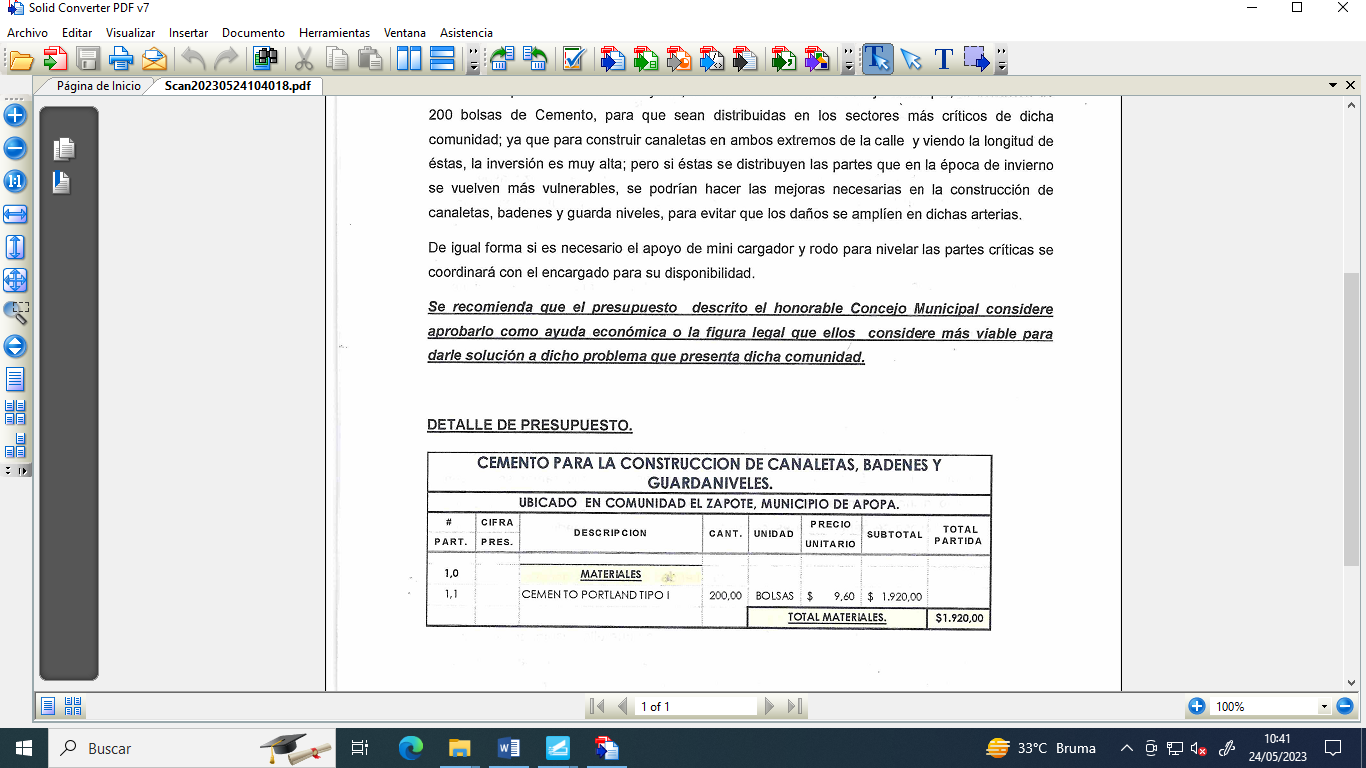 Este Concejo Plural, en uso de sus facultades legales, habiéndose deliberado el punto y por UNANIMIDAD de votos. ACUERDA: Primero: APROBAR el presupuesto hasta por un monto de  $1,920.00, con fuente de financiamiento de RECURSOS PROPIOS y cargado a la partida presupuestaria del Concejo Municipal, para la compra de 200 bolsas de cemento para la construcción de canaletas, badenes y guarda niveles en la comunidad El Zapote, del Municipio de Apopa. Segundo: AUTORIZAR a la Unidad de Compras Públicas, (UCP), de esta Municipalidad para que inicie el proceso de compra de 200 bolsas de cemento que serán entregada a la Comunidad El Zapote de este Municipio, para la construcción de canaletas, badenes y guarda niveles.  Tercero: AUTORICESE al Gerente de Desarrollo Territorial de esta Municipalidad, para que realice el requerimiento respectivo, para la compra de 200 bolsas de cemento, que serán entregados a la Comunidad El Zapote de este Municipio, así mismo de seguimiento y brinde un informe al Concejo Municipal, de la entrega y uso de los insumos a la Comunidad. Cuarto: QUEDA autorizada la Jefa de presupuesto para que elabore  la reprogramación presupuestaria para llevar a feliz término lo aprobado en este Acuerdo Municipal. Fondos con aplicación al específico y expresión Presupuestaria Municipal vigente, que se comprobara como lo establece el artículo 78 del Código Municipal. CERTIFÍQUESE Y COMUNIQUESE.- “ACUERDO MUNICIPAL NÚMERO VEINTISEIS”. El Concejo Municipal en uso de sus facultades legales, de conformidad a los Arts., 203, 204 y 235  de la Constitución de la República, Art. 30 numeral 4, 14, Art. 31 numeral 4) del Código Municipal. Expuesto en el punto número nueve de la agenda de esta sesión, que consiste en Notas a conocimiento para el Concejo Municipal. Teniendo participación del xxxxxxxxxx, Gerente de Desarrollo Territorial y del Ing. xxxxxx/Jefe del Departamento de Proyectos de esta Municipalidad,  en donde presentan al Pleno, el informe del presupuestos para las 7 casetas que se construirán para el Cuerpo de Agentes Municipales (CAM), por un monto total de $18,450.08, las que se construirán en el CDI Santa Catarina, Clínica Municipal, Mercadito Madre Tierra, IMDA, Santa Teresa de las Flores, Casa de la Juventud y Archivo Municipal; que se detallan en el cuadro siguiente: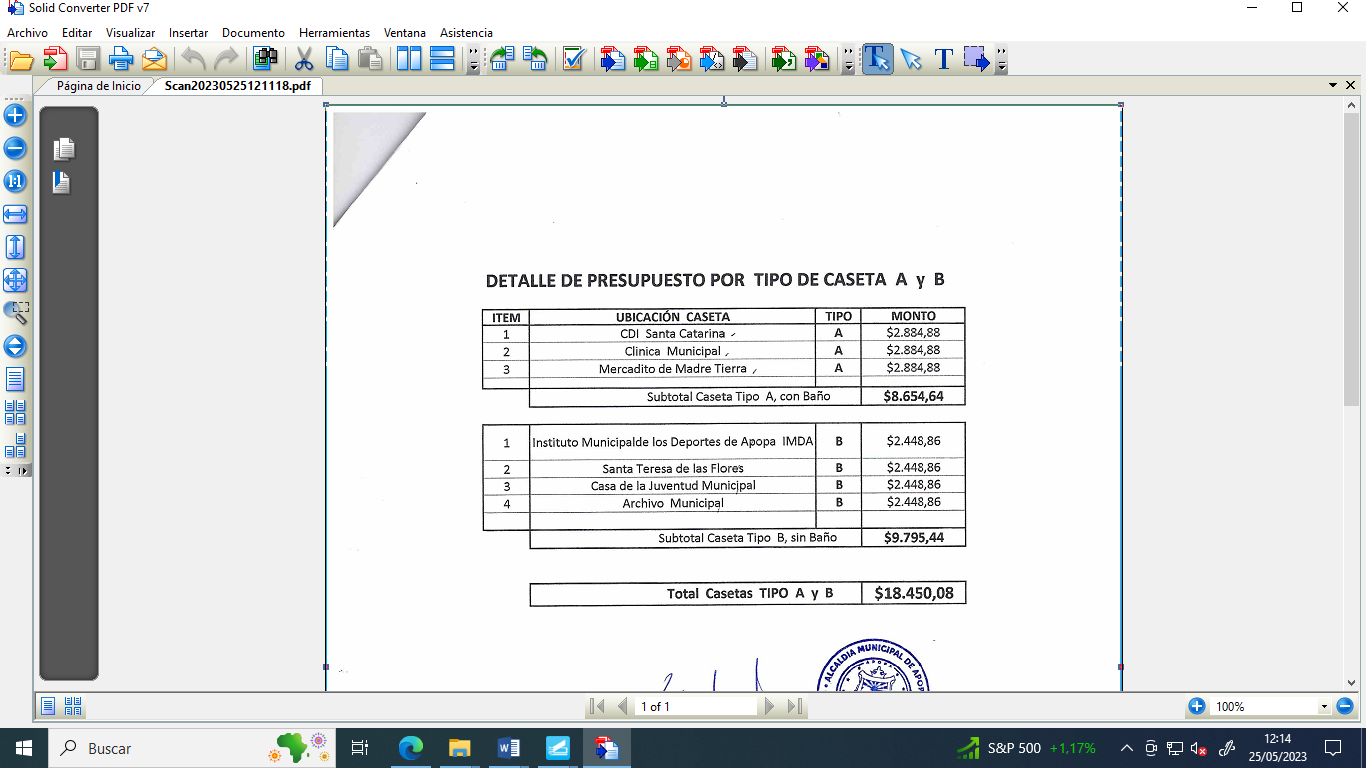 Por tanto el Concejo Municipal Plural, en uso de sus facultades legales, habiéndose deliberado el punto y por UNANIMIDAD de votos. ACUERDA: Primero: APROBAR el presupuesto hasta por un monto de  $18,450.08, con fuente de financiamiento de RECURSOS PROPIOS y cargado a la partida presupuestaria del Concejo Municipal, para 7 casetas para el CAM, que se construirán en el CDI Santa Catarina, Clínica Municipal, Mercadito Madre Tierra, IMDA, Santa Teresa de las Flores, Casa de la Juventud y Archivo Municipal del Municipio de Apopa. Segundo: AUTORIZAR a la Unidad de Compras Públicas, (UCP), de esta Municipalidad para que inicie el proceso de compra de suministros que serán utilizados para 7 casetas para el CAM,  que se construirán en el CDI Santa Catarina, Clínica Municipal, Mercadito Madre Tierra, IMDA, Santa Teresa de las Flores, Casa de la Juventud y Archivo Municipal del Municipio de Apopa. Tercero: AUTORICESE al Gerente de Desarrollo Territorial de esta Municipalidad, para que realice los  requerimientos respectivos, para la compra de suministros, que serán utilizados para 7 casetas para el CAM,  que se construirán en el CDI Santa Catarina, Clínica Municipal, Mercadito Madre Tierra, IMDA, Santa Teresa de las Flores, Casa de la Juventud y Archivo Municipal del Municipio de Apopa.  Cuarto: QUEDA autorizada la Jefa de presupuesto para que elabore  la reprogramación presupuestaria para llevar a feliz término lo aprobado en este Acuerdo Municipal. Fondos con aplicación al específico y expresión Presupuestaria Municipal vigente, que se comprobara como lo establece el artículo 78 del Código Municipal. CERTIFÍQUESE Y COMUNIQUESE.- “ACUERDO MUNICIPAL NÚMERO VEINTISIETE”. El Concejo Municipal en uso de sus facultades legales, de conformidad a los Arts., 203, 204 y 235  de la Constitución de la República, Art. 30 numeral 4, 14, Art. 31 numeral 4) del Código Municipal. Expuesto en el punto número catorce de la agenda de esta sesión, que consiste en Participación del XXXXXXX; Jefe de UCP, solicitando al Honorable Concejo Municipal Plural, aprobación de adjudicaciones de requerimientos correspondientes al CENTRO INTEGRAL DE ATENCIÓN MUNICIPAL, por un monto $3,348.00, y proponiendo al administrador de la orden de compra o contrato  a  XXXXXXXXXXX, con fuente de financiamiento: FONDOS PROPIOS. Este Concejo Municipal  Plural, en uso de sus facultades legales y habiendo deliberado el punto y por MAYORIA de DIEZ VOTOS A FAVOR de los miembros del Concejo: Dra. Jennifer Esmeralda Juárez García, Alcaldesa Municipal; Licdo. Sergio Noel Monroy Martínez, Síndico Municipal; Lesby Sugey Miranda Portillo, Tercera Regidora Propietaria; Dra. Yany Xiomara Fuentes Rivas, Cuarta Regidora Propietaria; Jonathan Bryan Gómez Cruz, Quinto Regidor Propietario; Ing. Walter Arnoldo Ayala Rodríguez, Octavo Regidor Propietario; Rafael Antonio Ardon Jule. Noveno Regidor Propietario; señor Bayron Eraldo Baltazar Martínez Barahona, Decimo Primer Regidor Propietario; y Licdo. José Francisco Luna Vásquez. Primer Regidor Suplente; (suple voto por el señor Carlos Alberto Palma Fuentes, Sexto Regidor Propietario; por permiso concedido por problemas de salud); y el señor José Mauricio López Rivas, Segundo Regidor Suplente (Suple voto por la señora Susana Yamileth Hernández de Vásquez, Séptima Regidora Propietaria)  y CUATRO AUSENCIAS al momento de esta votación por parte de la señora Carla María Navarro Franco, Primera Regidora Propietaria; señor Damián Cristóbal Serrano Ortiz, Segundo Regidor Propietario; Ing. Gilberto Antonio Amador Medrano, Decimo Regidor Propietario; Osmin de Jesús Menjivar González, Décimo Segundo Regidor Propietario. ACUERDA: Primero: APROBAR adjudicación correspondiente al CENTRO INTEGRAL DE ATENCIÓN MUNICIPAL, por un monto $3,348.00, con fuente de financiamiento: FONDOS PROPIOS. Segundo: Autorizar al Tesorero Municipal para que erogue la cantidad de: TRES MIL TRESCIENTOS CUARENTA Y OCHO DÓLARES EXACTOS DE LOS ESTADOS UNIDOS DE NORTEAMÉRICA ($3,348.00), de la Cuenta Corriente Numero 480005924 MUNICIPALIDAD DE APOPA, RECURSOS PROPIOS, Banco Hipotecario de El Salvador, S.A., y emita cheque a nombre del proveedor según el cuadro siguiente: Tercero: Nombrar al administrador de la orden de compra o contrato a XXXXXXXXXXXXX. Quedado autorizada la Jefa de Presupuesto para que realice la reprogramación presupuestaria si fuera necesaria. Fondos con aplicación al específico y expresión  presupuestaria  vigente  que  se comprobara como lo establece el Art.78 del Código Municipal. CERTIFÍQUESE Y COMUNÍQUESE. “ACUERDO MUNICIPAL NÚMERO VEINTIOCHO”. El Concejo Municipal en uso de sus facultades legales, de conformidad a los Arts., 203, 204 y 235  de la Constitución de la República, Art. 30 numeral 4, 14, Art. 31 numeral 4) del Código Municipal. Expuesto en el punto número catorce de la agenda de esta sesión, que consiste en Participación del XXXXXXXXXXXXXXX; Jefe de UCP, solicitando al Honorable Concejo Municipal Plural, aprobación de adjudicaciones de requerimientos correspondientes al DEPARTAMENTO DE RASTRO MUNICIPAL, por un monto $1.681,12, y proponiendo al administrador de la orden de compra o contrato  a  XXXXXXXXXXXXXX, con fuente de financiamiento: FONDOS PROPIOS.  Este Concejo Municipal  Plural, en uso de sus facultades legales y habiendo deliberado el punto y por MAYORIA de ONCE VOTOS A FAVOR de los miembros del Concejo: Dra. Jennifer Esmeralda Juárez García, Alcaldesa Municipal; Licdo. Sergio Noel Monroy Martínez, Síndico Municipal; señora Carla María Navarro Franco, Primera Regidora Propietaria;   Lesby Sugey Miranda Portillo, Tercera Regidora Propietaria; Dra. Yany Xiomara Fuentes Rivas, Cuarta Regidora Propietaria; Jonathan Bryan Gómez Cruz, Quinto Regidor Propietario; Ing. Walter Arnoldo Ayala Rodríguez, Octavo Regidor Propietario; Rafael Antonio Ardon Jule. Noveno Regidor Propietario; señor Bayron Eraldo Baltazar Martínez Barahona, Decimo Primer Regidor Propietario; y Licdo. José Francisco Luna Vásquez. Primer Regidor Suplente; (suple voto por el señor Carlos Alberto Palma Fuentes, Sexto Regidor Propietario; por permiso concedido por problemas de salud); y el señor José Mauricio López Rivas, Segundo Regidor Suplente (Suple voto por la señora Susana Yamileth Hernández de Vásquez, Séptima Regidora Propietaria)  y TRES AUSENCIAS al momento de esta votación por parte del señor Damián Cristóbal Serrano Ortiz, Segundo Regidor Propietario; Ing. Gilberto Antonio Amador Medrano, Decimo Regidor Propietario; Osmin de Jesús Menjivar González, Décimo Segundo Regidor Propietario. ACUERDA: Primero: APROBAR adjudicación correspondiente al DEPARTAMENTO DE RASTRO MUNICIPAL, por un monto $1.681,12, con fuente de financiamiento: FONDOS PROPIOS. Segundo: Autorizar al Tesorero Municipal para que erogue la cantidad de: UN MIL SEISCIENTOS OCHENTA Y UN DÓLAR CON DOCE CENTAVOS DE LOS ESTADOS UNIDOS DE NORTEAMÉRICA ($1,681.2), de la Cuenta Corriente Numero 480005924 MUNICIPALIDAD DE APOPA, RECURSOS PROPIOS, Banco Hipotecario de El Salvador, S.A., y emita cheque a nombre del proveedor según el cuadro siguiente: Tercero: Nombrar al administrador de la orden de compra o contrato a XXXXXXXXXXXO. Quedado autorizada la Jefa de Presupuesto para que realice la reprogramación presupuestaria si fuera necesaria. Fondos con aplicación al específico y expresión  presupuestaria  vigente  que  se comprobara como lo establece el Art.78 del Código Municipal. CERTIFÍQUESE Y COMUNÍQUESE.  “ACUERDO MUNICIPAL NÚMERO VEINTINUEVE”. El Concejo Municipal en uso de sus facultades legales, de conformidad a los Arts., 203, 204 y 235  de la Constitución de la República, Art. 30 numeral 4, 14, Art. 31 numeral 4) del Código Municipal. Expuesto en el punto número catorce de la agenda de esta sesión, que consiste en Participación del XXXXXXXXXXX; Jefe de UCP, solicitando al Honorable Concejo Municipal Plural, aprobación de adjudicaciones de requerimientos correspondientes a la GERENCIA GENERAL, por un monto $460.66, y proponiendo al administrador de la orden de compra o contrato  XXXXXXXXXXXXX, con fuente de financiamiento: FONDOS PROPIOS.  Este Concejo Municipal  Plural, en uso de sus facultades legales y habiendo deliberado el punto y por MAYORIA de ONCE VOTOS A FAVOR de los miembros del Concejo: Dra. Jennifer Esmeralda Juárez García, Alcaldesa Municipal; Licdo. Sergio Noel Monroy Martínez, Síndico Municipal; señora Carla María Navarro Franco, Primera Regidora Propietaria;   Lesby Sugey Miranda Portillo, Tercera Regidora Propietaria; Dra. Yany Xiomara Fuentes Rivas, Cuarta Regidora Propietaria; Jonathan Bryan Gómez Cruz, Quinto Regidor Propietario; Ing. Walter Arnoldo Ayala Rodríguez, Octavo Regidor Propietario; Rafael Antonio Ardon Jule. Noveno Regidor Propietario; señor Bayron Eraldo Baltazar Martínez Barahona, Decimo Primer Regidor Propietario; y Licdo. José Francisco Luna Vásquez. Primer Regidor Suplente; (suple voto por el señor Carlos Alberto Palma Fuentes, Sexto Regidor Propietario; por permiso concedido por problemas de salud); y el señor José Mauricio López Rivas, Segundo Regidor Suplente (Suple voto por la señora Susana Yamileth Hernández de Vásquez, Séptima Regidora Propietaria)  y TRES AUSENCIAS al momento de esta votación por parte del señor Damián Cristóbal Serrano Ortiz, Segundo Regidor Propietario; Ing. Gilberto Antonio Amador Medrano, Decimo Regidor Propietario; Osmin de Jesús Menjivar González, Décimo Segundo Regidor Propietario. ACUERDA: Primero: APROBAR adjudicación correspondiente a la GERENCIA GENERAL, por un monto $460.66, con fuente de financiamiento: FONDOS PROPIOS. Segundo: Autorizar al Tesorero Municipal para que erogue la cantidad de: CUATROCIENTOS SESENTA DÓLARES CON SESENTA Y SEIS CENTAVOS DE LOS ESTADOS UNIDOS DE NORTEAMÉRICA ($460.66), de la Cuenta Corriente Numero 480005924 MUNICIPALIDAD DE APOPA, RECURSOS PROPIOS, Banco Hipotecario de El Salvador, S.A., y emita cheque a nombre del proveedor según el cuadro siguiente: Tercero: Nombrar al administrador de la orden de compra o contrato a  XXXXXXXXXXXXXXXXXX. Quedado autorizada la Jefa de Presupuesto para que realice la reprogramación presupuestaria si fuera necesaria. Fondos con aplicación al específico y expresión  presupuestaria  vigente  que  se comprobara como lo establece el Art.78 del Código Municipal. CERTIFÍQUESE Y COMUNÍQUESE. “ACUERDO MUNICIPAL NÚMERO TREINTA”. El Concejo Municipal en uso de sus facultades legales, de conformidad al art. 86 inciso final, 203, 204 y 235 de la Constitución de la República, art. 30 numeral 4) y 14), art. 31 numeral 4), del Código Municipal. Expuesto en el punto número siete, de la agenda de esta sesión el cual corresponde a Participación de la Tec. XXXXXXXXXXXXX, Jefe de Recursos Humanos, solicitando aprobación de Creación de Plaza para proceder el reinstalo de personal habiendo recibido acta de inspección de Ministerio de Trabajo y Previsión Social, según Exp. Nº 06139-IC-02-2023, con fecha 24/04/2023, para darle cumplimiento a la resolución emitida por el juzgado primero de lo laboral dictada el 28/09/2021, en proceso bajo referencia F/07355-21-LBPM-1LB1, para el trabajador XXXXXXXXXX, de Técnico Especialista II del Departamento de Recursos Humanos con un salario de $550.00 a Técnico Especialista II en la Unidad de Activo Fijo con un salario de $550.00. Por tanto el Honorable Concejo Municipal Plural, en uso de sus facultades legales y habiendo deliberado el punto, someten a aprobación con mano alzada de este punto OBTENIENDO UNA VOTACIÓN de CUATRO VOTO A FAVOR, por parte de los siguientes miembros del Concejo: Licenciado Sergio Noel Monroy Martínez; Síndico Municipal, Dra. Yany Xiomara Fuentes Rivas, Cuarta Regidora Propietaria, Ing. Gilberto Antonio Amador Medrano, Décimo Regidor Propietario y el Sr. Bayron Eraldo Baltazar Martínez Barahona, Décimo Primer Regidor Propietario. CINCO VOTOS SALVADOS por parte de los siguientes miembros del Concejo: Sr. Damián Cristóbal Serrano Ortiz, Segundo Regidor Propietario, no razonando su voto, Sra. Lesby Sugey Miranda Portillo, Tercera Regidora Propietaria, no razonando su voto, Suple votación el Lic. José Francisco Luna Vásquez, Primer Regidor Suplente por el Sr. Carlos Alberto Palma Fuentes, Sexto Regidor Propietario, manifestando literalmente lo siguiente: “Voto en contra por la creación de plaza del señor XXXXXXXXXXXX por seguimiento”, Suple votación el XXXXXXXXXXXXXXXXXXXXX, Segundo Regidora Suplente por ausencia de la Sra. Susana Yamileth Hernández de Vásquez, Séptima Regidora Propietaria, manifestando literalmente lo siguiente: “Voto en contra por creación de plaza por no tener claro la información que corresponde al Sr. Que por igual por seguimiento que no tuve injerencia en la votación donde se hizo las supresiones de plazas”, Ing. Walter Arnoldo Ayala Rodríguez, Octavo Regidor Propietario, no razonando su voto. TRES ABSTENCIONES por parte de los siguientes miembros del Concejo: Dra. Jennifer Esmeralda Juárez García, Alcaldesa Municipal, Sr. Rafael Antonio Ardon Jule, Noveno Regidor Propietario y el Sr. Osmin de Jesús Menjívar González, Décimo Segundo Regidor Propietario y DOS AUSENCIAS  al momento de esta votación por parte de los siguientes miembros del Concejo: Sra. Carla María Navarro Franco, Primera Regidora Propietaria y el Sr. Jonathan Bryan Gómez Cruz, Quinto Regidor Propietario. EN ESTE SENTIDO NO PROCEDE LA TOMA DE ACUERDO MUNICIPAL, referente a Creación de Plaza para proceder el reinstalo de personal habiendo recibido acta de inspección de Ministerio de Trabajo y Previsión Social, según Exp. Nº 06139-IC-02-2023, con fecha 24/04/2023, para darle cumplimiento a la resolución emitida por el juzgado primero de lo laboral dictada el 28/09/2021, en proceso bajo referencia F/07355-21-LBPM-1LB1, para el trabajador XXXXXXX, de Técnico Especialista II del Departamento de Recursos Humanos con un salario de $550.00 a Técnico Especialista II en la Unidad de Activo Fijo con un salario de $550.00, por no obtener votación por MAYORIA SIMPLE, de conformidad a lo establecido en el Art. 29 del Código Municipal que dice: “LAS DECISIONES O RESOLUCIONES DEL CONCEJO SE ADOPTARÁN POR MAYORÍA SIMPLE, POR MAYORÍA CALIFICADA Y MAYORÍA CALIFICADA ESPECIAL. Inciso. Segundo: PARA LA MAYORÍA SIMPLE SE REQUERIRÁ EL VOTO FAVORABLE DE LA MITAD MÁS UNO DE LOS MIEMBROS PROPIETARIOS DEL CONCEJO. Inciso quinto: EN LOS CASOS QUE LA LEY NO ESTABLEZCA EL TIPO DE MAYORÍA REQUERIDO PARA ADOPTAR UNA DECISIÓN O RESOLUCIÓN DEL CONCEJO, ÉSTA SE ADOPTARÁ POR MAYOR.- CERTIFÍQUESE Y COMUNÍQUESE.- HAGO CONSTAR QUE: I. Se incorpora al desarrollo de esta sesión la Concejal Susana Yamileth Hernández de Vásquez, Séptima Regidora Propietaria. II. Que por medio del punto número tres de la agenda de esta Sesión, el cual corresponde a Lectura de Notas a Conocimiento para el Concejo Municipal, para lo cual se da lectura a lo siguiente: A) Memorándum de fecha 22/05/2023, suscrito por la XXXXXXXXXX, Jefa de Recursos Humanos, por medio del cual hace del conocimiento literalmente lo siguiente “de manera muy preocupante con respecto al proceso de la elaboración de planilla correspondiente al mes de mayo 2023, en el sistema REM_V30 modulo actual, cabe mencionar que se procedió a la continuidad de la alimentación de todos los movimientos de empleados: Horas, extras, incapacidades, llegadas tardías, permisos sin goce de sueldo, adición de empleados en periodo de prueba etc., fue el día viernes 19 de mayo del presente año que se había planificado concluir dicha alimentación y quedándonos hasta las 10:00 p.m., avanzado el 95% de la planilla, quedando pendiente la cuadratura final e impresión de la misma. Ya que el sistema fue a pagado en esa misma hora por uno de los técnicos del área informática, quien manifestó que el equipo tenía que ser apagado y que sería hasta el día lunes 22 que podríamos continuar, por lo cual me presente a las 7:10a.m. este día y finiquitar dicho proceso, en lo cual se me fue imposible accesar al sistema lo cual Notifique de inmediato a la jefatura de informática XXXXXXX, quien manifestó que revisaría el problema, ya que este tipo de incidentes en el módulo de la planilla ya lo había notificado a ustedes como Concejo y que no hubo una resolución al respecto y que la problemática que se obtendría en un futuro tendría consecuencias y que la planilla de mayo tendría que trabajarla de manera manual. Por lo antes expuesto, dejo constancia de lo grave que existe con ficho sistema en estos momentos, y la responsabilidad que poseemos de las obligaciones que tenemos como institución”. B) Memorándum de fecha 22/05/2012, suscrito por el Lic. Sergio Noel Monroy Martínez, Síndico Municipal, por medio del cual hace del conocimiento literalmente lo siguiente “que por motivo de no estar preparadas las Planillas al día: 22/05/2023, no se les va a cancelar a los trabajadores en el tiempo ordinario que siempre se les ha cancelado que es entre el: 22 al 23 de cada mes motivo por el cual en mi calidad de Síndico Municipal y con la responsabilidad de dar el Visto Bueno, para pagos de planillas y salarios de los trabajadores, aclaro que me da mucha pena porque en las demás alcaldías y en la mayoría del país, así como todas las oficinas de gobierno ya se cancelaron salarios y por lo tanto se afecta el récord crediticio a quienes tienen préstamos bancarios y créditos de vivienda, así como también muchos trabajadores que tienen compromisos con usureros”. (CONOCIMIENTO). III. Que por medio del punto número cinco de la agenda de esta Sesión, el cual corresponde a Participación de la Licda. Ana Guadalupe Menéndez de Muñoz, Apoderada General Judicial, presentando Opinión Jurídica referente a respuesta a solicitud en relación al caso del empleado XXXXXXXXXXXXXX, la cual se inserta literalmente en esta Acta de la siguiente manera: “Con relación al caso del empleado XXXXXXXXX,  bajo referencia  F/07355-21LBPM-1LB1, el  Juzgado Primero de lo Laboral  decreto medidas Cautelares. Por medio  de la presente  y en base al  título cuarto de las Medidas Cautelares  del Código de Procedimientos Civil y Mercantil  de su artículo 431 al 456  establece la medidas cautelares. Podemos establecer  que las medidas cautelares son un mecanismo de protección  de los derechos humanos  para garantizar el derecho al trabajo. Sin embargo esto no significa que el  empleado ya haya sido restituido  de forma permanente al trabajo, como se dijo anteriormente las medidas cautelares es garantizar al trabajador el Derecho Laboral, y será el juez ya con la sentencia  que determine si es reinstalado nuevamente al trabajo o  es despedido, siendo importante aclarar que las medidas cautelares son de estricto cumplimiento tal como lo establece el artículo 454 del Código de Procedimientos Civil y Mercantil el cual se detalla a continuación: Ejecución de la medida cautelar Art. 454.- CPRCM. Acordada la medida cautelar y prestada la caución, se procederá de oficio a su inmediato cumplimiento, por los medios que fueren necesarios, aun los previstos para la ejecución de sentencias, cuyas normas serán de aplicación supletoria. Cuando se trate de la anotación preventiva se procederá conforme a las normas del registro correspondiente. Los depositarios, administradores judiciales o responsables de los bienes o derechos sobre los que ha recaído una medida cautelar sólo podrán enajenarlos previa autorización por auto del tribunal, si concurren circunstancias excepcionales que hicieran más gravosa para el patrimonio del demandado la conservación que la enajenación”. (CONOCIMIENTO). IV. Que por medio del punto número diez de la agenda de esta Sesión, el cual corresponde a Participación de la XXXXXXXXX Jefa del Departamento de Capacitaciones y Biblioteca Municipal, remitiendo informe de los eventos relacionados a las Fiestas Navideñas 2022, por la suma de $166,818.00. Por tanto el Pleno solicita que la XXXXXXXXX, realice las diligencias correspondientes, con  el objeto de sostener una reunión con la Comisión de Desarrollo y Cohesión Social, coordinada por el Concejal Jonathan Bryan Gómez Cruz, Quinto Regidor Propietario, para la determinación y conformación de los documentos para poder elaborar la liquidación de las fiestas navideñas año 2022, para lo cual se le hace devolución de todos los documentos presentados en Secretaria Municipal referente a la Liquidación de las Fiestas Navideñas año 2022. V. Que por medio del punto número once de la agenda de esta Sesión, el cual corresponde a Participación del XXXXXXXXXXX, Jefe de la Unidad de Informática, informando sobre inconveniente con acceso a internet en todas las Unidades de la Alcaldía Municipal y en el CIAM, así mismo solicita al Concejo Municipal tome a bien el proceso de adjudicación del equipo y de ahí poder dejar la carga eléctrica de estos equipos. Por tanto el Pleno solicita que XXXXXXXXXX, realice las diligencias correspondientes, con  el objeto de que pase a la Unidad de Compras Públicas UCP para que agilicen los requerimientos presentados en su oportunidad. VI. Que por medio del punto número doce de la agenda de esta Sesión, el cual corresponde a Nota de fecha 11/05/2023, suscrita por el empleado XXXXXXXXXXX, Administrador 1 del Registro del Estado Familiar, por medio de la cual solicita incremento a su salario mensual que percibe en la actualidad de $500.00 a $850.00 como un Asistente del Registro del Estado Familiar. Así mismo por medio del numeral trece de la agenda de esta Sesión se conoció Nota recibida en Secretaria Municipal el día 19/05/2023, suscrito por los mecánicos de obra de banco de la Municipalidad asignados a la Unidad de Proyectos, por medio de la cual solicitan apoyo ya que se están viendo afectados  cada vez que reciben el bono ya que el descuento de renta de $119.00 por lo que el bono que reciben cada 6 meses es de $81.00, por lo cual solicitan un aumento de salario mensual que perciben de $26.00, para que su descuento de renta sea mensual y no verse tan afectados. Por tanto el Pleno solicita que la XXXXXX, Gerente Administrativa, realice las diligencias correspondientes, con  el objeto de que analice de conformidad a ley, si es factible o no otorgar lo solicitado antes descrito, y emita recomendable al Pleno. VII. El Ing. Gilberto Antonio Amador Medrano, Décimo Regidor Propietario, deja constancia por escrito que literalmente lo siguiente: “Hago constar, que la sesión extraordinaria de Concejo Municipal fue convocada para hoy para que diera inicio a las 9 am; sin embargo la sesión inicio a las 10:25 am, con un retraso de casi una hora y media, sin que hubiera ninguna explicación de las razones de este atraso. Además esta práctica de iniciar las sesiones con más de 1 hora de retraso se ha vuelto habitual, lo cual es inaceptable”. VIII. El Ing. Gilberto Antonio Amador Medrano, Décimo Regidor Propietario, deja constancia por escrito que literalmente lo siguiente: “Punto Nº 2 Aprobación de la agenda. Hago constar que en esta agenda, y en general desde hace más d e3 meses, no se han leído ni aprobado actas de las sesiones anteriores, generando un atraso considerable en esta delicada función que siempre debe realizarse. La ultima leída fue la 10/2023, lo cual es inaceptable” IX. La Sra. Stephanny Elizabeth Márquez Borjas, Tercera Regidora Suplente, deja constancia por escrito que literalmente lo siguiente: “Dejo mi hago constar en el punto número 6, del proyecto medio ambiental, ya que han tenido más de un año para poder hacer el proyecto medio ambiental y la presentación tiene deficiencias del tiempo en la realización, este concejo se desliga de la ineficiencia por parte de algunas unidades técnicas en la presentación de la propuesta medio ambiental, ya que los tiempos siguen corriendo y si llegamos a caer en alguna multa que se deduzcan las responsabilidades en las unidades técnicas responsables, ya que no han presentado en tiempo prudente la carpeta o proyecto de compensación”. Y no habiendo más que hacer constar se cierra la sesión a las diecisiete horas con cuarenta y cinco minutos del día martes veintitrés de mayo del año dos mil veintitrés.     Dra. Jennifer Esmeralda Juárez García                                                                                                             Alcaldesa Municipal                                                                                                                                                                                                                                                                         Lic. Sergio Noel Monroy Martínez                                                                                                              Síndico MunicipalSra. Carla María Navarro Franco,  Primera Regidora Propietaria                                            Sr. Damián Cristóbal Serrano Ortiz,                                                                                                       Segundo Regidor Propietario                                                   Sra. Lesby Sugey Miranda Portillo,   Tercera Regidora Propietaria                                                    Dra. Yany Xiomara Fuentes Rivas,  	                                                                 Cuarta Regidora Propietaria Sr. Jonathan Bryan Gómez Cruz,    Quinto Regidor Propietario                                                        Sr. Carlos Alberto Palma Fuentes,                      	                                                                    Sexto Regidor Propietario Sra. Susana Yamileth Hernández de Vásquez,         Séptima Regidora Propietario                                         Ing. Walter Arnoldo Ayala Rodríguez,           	                                                                           Octavo Regidor Propietario Sr. Rafael Antonio Ardón Jule, Noveno Regidor Propietario                                              Ing. Gilberto Antonio Amador Medrano,                                                                                                          Décimo Regidor Propietario                                                   Sr. Bayron Eraldo Baltazar Martínez Barahona  Décimo Primer Regidor Propietario                                  Sr. Osmín de Jesús Menjívar González,  	                                                        Décimo Segundo Regidor Propietario Licdo. José Francisco Luna Vásquez                                   Sr. José Mauricio López Rivas       Primer Regidor Suplente                                                 Segundo Regidor Suplente                                                 Sra. Stephanny Elizabeth Márquez Borjas            Tercera Regidora Suplente                                                                                                                                 Sra. María del Carmen García,                                                                                     Cuarta Regidora Suplente (permiso personal)Lic. Nelson Estrada Hernández,Secretario MunicipalSI EL ACTIVO IMPONIBLE ES:IMPUESTO MENSUAL:Hasta $500.00pagará una tarifa fija de $1.75De $500.01 a $3,000.00$1.00 más el producto de multiplicar el activo imponible por 0.00175De $3,000.01 a $10,000.00$3.00 más el producto de multiplicar el activo imponible por 0.00150De $10,000.01 a $50,000.00$5.00 más el producto de multiplicar el activo imponible por 0.00140De $50,000.01 a $100,000.00$12.00 más el producto de multiplicar el activo imponible por 0.00120Los activos de $100,000.01 en adelante, se tasarán de acuerdo a los siguientes rangos:Los activos de $100,000.01 en adelante, se tasarán de acuerdo a los siguientes rangos:De $100,000.01 a $200,000.00$135.00 más $0.85 por millar o fracción de millar que exceda de $100,000.00De $200,000.01 a $300,000.00$230.00 más $0.80 por millar o fracción de millar que exceda de $200,000.00De $300,000.01 a $400,000.00$320.00 más $0.70 por millar o fracción de millar que exceda de $300,000.00De $400,000.01 a $500,000.00$400.00 más $0.60 por millar o fracción de millar que exceda de $400,000.00De $500,000.01 a $1,000,000.00$475.00 más $0.50 por millar o fracción de millar que exceda de $500,000.00De $1,000,000.01 en adelante$800.00 más $0.15 por millar o fracción de millar que exceda de $1,000,000.00NªMESDIAS1Enero12 días2Febrero8  días3Marzo10 días4Abril7 días5Mayo13 díasREQUERIMIENTO: 02-2023REQUERIMIENTO: 02-2023REQUERIMIENTO: 02-2023REQUERIMIENTO: 02-2023REQUERIMIENTO: 02-2023REQUERIMIENTO: 02-2023REQUERIMIENTO: 02-2023REQUERIMIENTO: 02-2023REQUERIMIENTO: 02-2023REQUERIMIENTO: 02-2023REQUERIMIENTO: 02-2023REQUERIMIENTO: 02-2023CENTRO INTEGRAL DE ATENCIÓN MUNICIPALCENTRO INTEGRAL DE ATENCIÓN MUNICIPALCENTRO INTEGRAL DE ATENCIÓN MUNICIPALCENTRO INTEGRAL DE ATENCIÓN MUNICIPALCENTRO INTEGRAL DE ATENCIÓN MUNICIPALCENTRO INTEGRAL DE ATENCIÓN MUNICIPALCENTRO INTEGRAL DE ATENCIÓN MUNICIPALCENTRO INTEGRAL DE ATENCIÓN MUNICIPALCENTRO INTEGRAL DE ATENCIÓN MUNICIPALCENTRO INTEGRAL DE ATENCIÓN MUNICIPALCENTRO INTEGRAL DE ATENCIÓN MUNICIPALCENTRO INTEGRAL DE ATENCIÓN MUNICIPALFUENTE DE FINANCIAMIENTO: FONDOS PROPIOSFUENTE DE FINANCIAMIENTO: FONDOS PROPIOSFUENTE DE FINANCIAMIENTO: FONDOS PROPIOSFUENTE DE FINANCIAMIENTO: FONDOS PROPIOSFUENTE DE FINANCIAMIENTO: FONDOS PROPIOSFUENTE DE FINANCIAMIENTO: FONDOS PROPIOSFUENTE DE FINANCIAMIENTO: FONDOS PROPIOSFUENTE DE FINANCIAMIENTO: FONDOS PROPIOSFUENTE DE FINANCIAMIENTO: FONDOS PROPIOSFUENTE DE FINANCIAMIENTO: FONDOS PROPIOSFUENTE DE FINANCIAMIENTO: FONDOS PROPIOSFUENTE DE FINANCIAMIENTO: FONDOS PROPIOSADQUISICIÓN DE  INSUMOS PARA EQUIPO INFORMATICO, PARA IMPRIMIR RESPALDOS EN CENTRO INTEGRAL DE ATENCIÓN MUNICIPALADQUISICIÓN DE  INSUMOS PARA EQUIPO INFORMATICO, PARA IMPRIMIR RESPALDOS EN CENTRO INTEGRAL DE ATENCIÓN MUNICIPALADQUISICIÓN DE  INSUMOS PARA EQUIPO INFORMATICO, PARA IMPRIMIR RESPALDOS EN CENTRO INTEGRAL DE ATENCIÓN MUNICIPALADQUISICIÓN DE  INSUMOS PARA EQUIPO INFORMATICO, PARA IMPRIMIR RESPALDOS EN CENTRO INTEGRAL DE ATENCIÓN MUNICIPALADQUISICIÓN DE  INSUMOS PARA EQUIPO INFORMATICO, PARA IMPRIMIR RESPALDOS EN CENTRO INTEGRAL DE ATENCIÓN MUNICIPALADQUISICIÓN DE  INSUMOS PARA EQUIPO INFORMATICO, PARA IMPRIMIR RESPALDOS EN CENTRO INTEGRAL DE ATENCIÓN MUNICIPALADQUISICIÓN DE  INSUMOS PARA EQUIPO INFORMATICO, PARA IMPRIMIR RESPALDOS EN CENTRO INTEGRAL DE ATENCIÓN MUNICIPALADQUISICIÓN DE  INSUMOS PARA EQUIPO INFORMATICO, PARA IMPRIMIR RESPALDOS EN CENTRO INTEGRAL DE ATENCIÓN MUNICIPALADQUISICIÓN DE  INSUMOS PARA EQUIPO INFORMATICO, PARA IMPRIMIR RESPALDOS EN CENTRO INTEGRAL DE ATENCIÓN MUNICIPALADQUISICIÓN DE  INSUMOS PARA EQUIPO INFORMATICO, PARA IMPRIMIR RESPALDOS EN CENTRO INTEGRAL DE ATENCIÓN MUNICIPALADQUISICIÓN DE  INSUMOS PARA EQUIPO INFORMATICO, PARA IMPRIMIR RESPALDOS EN CENTRO INTEGRAL DE ATENCIÓN MUNICIPALADQUISICIÓN DE  INSUMOS PARA EQUIPO INFORMATICO, PARA IMPRIMIR RESPALDOS EN CENTRO INTEGRAL DE ATENCIÓN MUNICIPALADMINISTRADOR DE ORDEN DE COMPRA O CONTRATOITEMCANTIDADUNIDAD DE MEDIDADESCRIPCIÓN OFERTAS RECIBIDASOFERTAS RECIBIDASOFERTAS RECIBIDASOFERTA ECONOMICA RECOMENDADA POR LA UNIDAD SOLICITANTEJUSTIFICACION DE LA RECOMENDACIÓN PRESUPUESTADOFORMA DE PAGOADMINISTRADOR DE ORDEN DE COMPRA O CONTRATOITEMCANTIDADUNIDAD DE MEDIDADESCRIPCIÓN RAFAEL CRUZ AMAYA
(3E PRINT TECHNOLOGY)RAFAEL CRUZ AMAYA
(3E PRINT TECHNOLOGY)RAFAEL CRUZ AMAYA
(3E PRINT TECHNOLOGY)OFERTA ECONOMICA RECOMENDADA POR LA UNIDAD SOLICITANTEJUSTIFICACION DE LA RECOMENDACIÓN PRESUPUESTADOFORMA DE PAGOADMINISTRADOR DE ORDEN DE COMPRA O CONTRATOITEMCANTIDADUNIDAD DE MEDIDADESCRIPCIÓN DESCRIPCIONPRECIO UNITARIOTOTALRAFAEL CRUZ AMAYA
(3E PRINT TECHNOLOGY)SE RECOMIENDA POR SER UNICA OFERTA A RAFAEL CRUZ AMAYA 3E PRINT TECHNOLOGY$5.000,00CONTADOXXXXXX16UNIDADESTONER PARAIMPRESORA HP LASSER JETPRO M203dwTONER PARA IMPRESORA HP LASSER JET PRO M203DW HP CF203A BLACK LASERJET TONER$118,00$708,00RAFAEL CRUZ AMAYA
(3E PRINT TECHNOLOGY)SE RECOMIENDA POR SER UNICA OFERTA A RAFAEL CRUZ AMAYA 3E PRINT TECHNOLOGY$5.000,00CONTADOXXXXXX26UNIDADESTONERPARA IMPRESORA HP LASSER JET PRO 4003dwTONER PARA IMPRESORA HP LASSER JET PRO 4003DWHP151A$155,00$930,00RAFAEL CRUZ AMAYA
(3E PRINT TECHNOLOGY)SE RECOMIENDA POR SER UNICA OFERTA A RAFAEL CRUZ AMAYA 3E PRINT TECHNOLOGY$5.000,00CONTADOXXXXXX348UNIDADESBOTELLAS DE TINTA GARRAFADE TINTA 16 BKGI-16 BK PARA IMPRESORA MULTIFUNCIONAL MAXIFY GX6010 (30 NEGRO, 6 YELOW, 6 CYAN, 6 MAGENTA)CANON GII6 BK (30)$39,00$1.170,00RAFAEL CRUZ AMAYA
(3E PRINT TECHNOLOGY)SE RECOMIENDA POR SER UNICA OFERTA A RAFAEL CRUZ AMAYA 3E PRINT TECHNOLOGY$5.000,00CONTADOXXXXXX348UNIDADESBOTELLAS DE TINTA GARRAFADE TINTA 16 BKGI-16 BK PARA IMPRESORA MULTIFUNCIONAL MAXIFY GX6010 (30 NEGRO, 6 YELOW, 6 CYAN, 6 MAGENTA)CANON GI 16 Y-132 ML-MAGENTA-ORIGINAL (6)$30,00$180,00RAFAEL CRUZ AMAYA
(3E PRINT TECHNOLOGY)SE RECOMIENDA POR SER UNICA OFERTA A RAFAEL CRUZ AMAYA 3E PRINT TECHNOLOGY$5.000,00CONTADOXXXXXX348UNIDADESBOTELLAS DE TINTA GARRAFADE TINTA 16 BKGI-16 BK PARA IMPRESORA MULTIFUNCIONAL MAXIFY GX6010 (30 NEGRO, 6 YELOW, 6 CYAN, 6 MAGENTA)CANON GI 16 Y-132 ML-AMARILLO-ORIGINAL  (6)$30,00$180,00RAFAEL CRUZ AMAYA
(3E PRINT TECHNOLOGY)SE RECOMIENDA POR SER UNICA OFERTA A RAFAEL CRUZ AMAYA 3E PRINT TECHNOLOGY$5.000,00CONTADOXXXXXX348UNIDADESBOTELLAS DE TINTA GARRAFADE TINTA 16 BKGI-16 BK PARA IMPRESORA MULTIFUNCIONAL MAXIFY GX6010 (30 NEGRO, 6 YELOW, 6 CYAN, 6 MAGENTA) CANON GI 16 Y-132 ML-CIAN-ORIGINAL  (6)$30,00$180,00RAFAEL CRUZ AMAYA
(3E PRINT TECHNOLOGY)SE RECOMIENDA POR SER UNICA OFERTA A RAFAEL CRUZ AMAYA 3E PRINT TECHNOLOGY$5.000,00CONTADOTOTAL DE LA OFERTATOTAL DE LA OFERTATOTAL DE LA OFERTATOTAL DE LA OFERTATOTAL DE LA OFERTA$3.348,00$3.348,00$3.348,00RAFAEL CRUZ AMAYA
(3E PRINT TECHNOLOGY)SE RECOMIENDA POR SER UNICA OFERTA A RAFAEL CRUZ AMAYA 3E PRINT TECHNOLOGY$5.000,00CONTADOTOTAL ADJUDICADO PARA CIAM $3,348.00TOTAL ADJUDICADO PARA CIAM $3,348.00TOTAL ADJUDICADO PARA CIAM $3,348.00TOTAL ADJUDICADO PARA CIAM $3,348.00REQUERIMIENTO: 1REQUERIMIENTO: 1REQUERIMIENTO: 1REQUERIMIENTO: 1REQUERIMIENTO: 1REQUERIMIENTO: 1REQUERIMIENTO: 1REQUERIMIENTO: 1REQUERIMIENTO: 1REQUERIMIENTO: 1REQUERIMIENTO: 1REQUERIMIENTO: 1REQUERIMIENTO: 1DEPARTAMENTO DE RASTRO MUNICIPALDEPARTAMENTO DE RASTRO MUNICIPALDEPARTAMENTO DE RASTRO MUNICIPALDEPARTAMENTO DE RASTRO MUNICIPALDEPARTAMENTO DE RASTRO MUNICIPALDEPARTAMENTO DE RASTRO MUNICIPALDEPARTAMENTO DE RASTRO MUNICIPALDEPARTAMENTO DE RASTRO MUNICIPALDEPARTAMENTO DE RASTRO MUNICIPALDEPARTAMENTO DE RASTRO MUNICIPALDEPARTAMENTO DE RASTRO MUNICIPALDEPARTAMENTO DE RASTRO MUNICIPALDEPARTAMENTO DE RASTRO MUNICIPALFUENTE DE FINANCIAMIENTO: FONDOS PROPIOSFUENTE DE FINANCIAMIENTO: FONDOS PROPIOSFUENTE DE FINANCIAMIENTO: FONDOS PROPIOSFUENTE DE FINANCIAMIENTO: FONDOS PROPIOSFUENTE DE FINANCIAMIENTO: FONDOS PROPIOSFUENTE DE FINANCIAMIENTO: FONDOS PROPIOSFUENTE DE FINANCIAMIENTO: FONDOS PROPIOSFUENTE DE FINANCIAMIENTO: FONDOS PROPIOSFUENTE DE FINANCIAMIENTO: FONDOS PROPIOSFUENTE DE FINANCIAMIENTO: FONDOS PROPIOSFUENTE DE FINANCIAMIENTO: FONDOS PROPIOSFUENTE DE FINANCIAMIENTO: FONDOS PROPIOSFUENTE DE FINANCIAMIENTO: FONDOS PROPIOSADQUISICIÓN DE INSUMOS  DE LIMPIEZA Y DESINFECCION DE OFICINA Y AREA DE DESTACE DEL RASTRO MUNICIPALADQUISICIÓN DE INSUMOS  DE LIMPIEZA Y DESINFECCION DE OFICINA Y AREA DE DESTACE DEL RASTRO MUNICIPALADQUISICIÓN DE INSUMOS  DE LIMPIEZA Y DESINFECCION DE OFICINA Y AREA DE DESTACE DEL RASTRO MUNICIPALADQUISICIÓN DE INSUMOS  DE LIMPIEZA Y DESINFECCION DE OFICINA Y AREA DE DESTACE DEL RASTRO MUNICIPALADQUISICIÓN DE INSUMOS  DE LIMPIEZA Y DESINFECCION DE OFICINA Y AREA DE DESTACE DEL RASTRO MUNICIPALADQUISICIÓN DE INSUMOS  DE LIMPIEZA Y DESINFECCION DE OFICINA Y AREA DE DESTACE DEL RASTRO MUNICIPALADQUISICIÓN DE INSUMOS  DE LIMPIEZA Y DESINFECCION DE OFICINA Y AREA DE DESTACE DEL RASTRO MUNICIPALADQUISICIÓN DE INSUMOS  DE LIMPIEZA Y DESINFECCION DE OFICINA Y AREA DE DESTACE DEL RASTRO MUNICIPALADQUISICIÓN DE INSUMOS  DE LIMPIEZA Y DESINFECCION DE OFICINA Y AREA DE DESTACE DEL RASTRO MUNICIPALADQUISICIÓN DE INSUMOS  DE LIMPIEZA Y DESINFECCION DE OFICINA Y AREA DE DESTACE DEL RASTRO MUNICIPALADQUISICIÓN DE INSUMOS  DE LIMPIEZA Y DESINFECCION DE OFICINA Y AREA DE DESTACE DEL RASTRO MUNICIPALADQUISICIÓN DE INSUMOS  DE LIMPIEZA Y DESINFECCION DE OFICINA Y AREA DE DESTACE DEL RASTRO MUNICIPALADQUISICIÓN DE INSUMOS  DE LIMPIEZA Y DESINFECCION DE OFICINA Y AREA DE DESTACE DEL RASTRO MUNICIPALADMINISTRADOR DE ORDEN DE COMPRA O CONTRATOITEMCANTIDADUNIDAD DE MEDIDADESCRIPCIÓN OFERTAS RECIBIDASOFERTAS RECIBIDASOFERTAS RECIBIDASOFERTA ECONOMICA RECOMENDADA POR LA UNIDAD SOLICITANTEJUSTIFICACION DE LA RECOMENDACIÓN PRESUPUESTADOFORMA DE PAGOADMINISTRADOR DE ORDEN DE COMPRA O CONTRATOITEMCANTIDADUNIDAD DE MEDIDADESCRIPCIÓN NELSON DAVID CHAVEZ ESTRADA
 (FERRETERIA JC E INSUMOS DIVERSOS)NELSON DAVID CHAVEZ ESTRADA
 (FERRETERIA JC E INSUMOS DIVERSOS)NELSON DAVID CHAVEZ ESTRADA
 (FERRETERIA JC E INSUMOS DIVERSOS)OFERTA ECONOMICA RECOMENDADA POR LA UNIDAD SOLICITANTEJUSTIFICACION DE LA RECOMENDACIÓN PRESUPUESTADOFORMA DE PAGOADMINISTRADOR DE ORDEN DE COMPRA O CONTRATOITEMCANTIDADUNIDAD DE MEDIDADESCRIPCIÓN DESCRIPCIONPRECIO UNITARIOTOTALNELSON DAVID CHAVEZ ESTRADA
 (FERRETERIA JC E INSUMOS DIVERSOS)SE RECOMIENDA AL PROVEEDOR NELSON DAVID CHAVEZ ESTRADA POR SER UNICA OFERTA$1.137,50CONTADOXXXXXXX112PARESBOTAS DE HULE COLOR BLANCO 3-T 36, 3-T 37, 3-T 38, 3-T39BOTAS DE HULE COLOR BLANCO 3-T 36, 3-T 37, 3-T 38, 3-T39$17,07$204,84NELSON DAVID CHAVEZ ESTRADA
 (FERRETERIA JC E INSUMOS DIVERSOS)SE RECOMIENDA AL PROVEEDOR NELSON DAVID CHAVEZ ESTRADA POR SER UNICA OFERTA$1.137,50CONTADOXXXXXXX250PARESGUANTES DE HULE TALLAS M-25,L25GUANTES DE HULE TALLAS M-25, L25.USO DOMESTICO$2,15$107,50NELSON DAVID CHAVEZ ESTRADA
 (FERRETERIA JC E INSUMOS DIVERSOS)SE RECOMIENDA AL PROVEEDOR NELSON DAVID CHAVEZ ESTRADA POR SER UNICA OFERTA$1.137,50CONTADOXXXXXXX324PARESGUANTES DE CUERO MANGA LARGA, TALLAS M-12, L12GUANTES DE CUERO MANGA LARGA, TALLAS M-12, L12$4,45$106,80NELSON DAVID CHAVEZ ESTRADA
 (FERRETERIA JC E INSUMOS DIVERSOS)SE RECOMIENDA AL PROVEEDOR NELSON DAVID CHAVEZ ESTRADA POR SER UNICA OFERTA$1.137,50CONTADOXXXXXXX460BOLSADETERGENTE EN POLVO DE 1500 GRDETERGENTE EN POLVO DE 1500 GR$5,00$300,00NELSON DAVID CHAVEZ ESTRADA
 (FERRETERIA JC E INSUMOS DIVERSOS)SE RECOMIENDA AL PROVEEDOR NELSON DAVID CHAVEZ ESTRADA POR SER UNICA OFERTA$1.137,50CONTADOXXXXXXX5100GALONESLEJIA CONCENTRACION 7.5%LEJIA CONCENTRACION 8%$3,25$325,00NELSON DAVID CHAVEZ ESTRADA
 (FERRETERIA JC E INSUMOS DIVERSOS)SE RECOMIENDA AL PROVEEDOR NELSON DAVID CHAVEZ ESTRADA POR SER UNICA OFERTA$1.137,50CONTADOXXXXXXX62UNIDADESSACAGRAPAS STANDARSSACAGRAPAS STANDARS$0,99$1,98NELSON DAVID CHAVEZ ESTRADA
 (FERRETERIA JC E INSUMOS DIVERSOS)SE RECOMIENDA AL PROVEEDOR NELSON DAVID CHAVEZ ESTRADA POR SER UNICA OFERTA$1.137,50CONTADOXXXXXXX72BOTETINTA DE 500 ML COLOR YELLOW EPSON L3250TINTA DE 500 ML COLOR REFIL YELLOW GENERICA$10,50$21,00NELSON DAVID CHAVEZ ESTRADA
 (FERRETERIA JC E INSUMOS DIVERSOS)SE RECOMIENDA AL PROVEEDOR NELSON DAVID CHAVEZ ESTRADA POR SER UNICA OFERTA$1.137,50CONTADOXXXXXXX82BOTETINTA DE 500 ML COLOR YMAGENTA EPSON L3250TINTA DE 500 ML REFIL GENERICA COLOR MAGENTA $10,50$21,00NELSON DAVID CHAVEZ ESTRADA
 (FERRETERIA JC E INSUMOS DIVERSOS)SE RECOMIENDA AL PROVEEDOR NELSON DAVID CHAVEZ ESTRADA POR SER UNICA OFERTA$1.137,50CONTADOXXXXXXX92BOTETINTA DE 500 ML COLOR CYAN EPSON L3250TINTA DE 500 ML  REFIL GENERICA COLOR CYAN $10,50$21,00NELSON DAVID CHAVEZ ESTRADA
 (FERRETERIA JC E INSUMOS DIVERSOS)SE RECOMIENDA AL PROVEEDOR NELSON DAVID CHAVEZ ESTRADA POR SER UNICA OFERTA$1.137,50CONTADOXXXXXXX102BOTETINTA DE 500 ML COLOR NEGRO EPSON L3250TINTA DE 500 ML REFIL GENERICA COLOR NEGRO$10,50$21,00NELSON DAVID CHAVEZ ESTRADA
 (FERRETERIA JC E INSUMOS DIVERSOS)SE RECOMIENDA AL PROVEEDOR NELSON DAVID CHAVEZ ESTRADA POR SER UNICA OFERTA$1.137,50CONTADOXXXXXXX116UNIDADESLAMPARA DE ALUMBRADO PUBLICO BOMBILLOS PARA 220 VOLTIOSBOMBILLOS PARA ALUMBRADO PUBLICO  220 VOLTIOS,SE OFRECE FOCO LED ROSCA E27 50 WATTS LUZ BLANCA PHILIPS$29,00$174,00NELSON DAVID CHAVEZ ESTRADA
 (FERRETERIA JC E INSUMOS DIVERSOS)SE RECOMIENDA AL PROVEEDOR NELSON DAVID CHAVEZ ESTRADA POR SER UNICA OFERTA$1.137,50CONTADOXXXXXXX1212UNIDADESESCOBAS PLÁSTICAS CON MANGO LARGO DE MADERAESCOBAS PLÁSTICAS CON MANGO LARGO DE MADERA$2,50$30,00NELSON DAVID CHAVEZ ESTRADA
 (FERRETERIA JC E INSUMOS DIVERSOS)SE RECOMIENDA AL PROVEEDOR NELSON DAVID CHAVEZ ESTRADA POR SER UNICA OFERTA$1.137,50CONTADOXXXXXXX1312UNIDADESCEPILLO CON PALO LARGO DE MADERA P/PISOCEPILLO CON PALO LARGO DE MADERA P/PISO$4,00$48,00NELSON DAVID CHAVEZ ESTRADA
 (FERRETERIA JC E INSUMOS DIVERSOS)SE RECOMIENDA AL PROVEEDOR NELSON DAVID CHAVEZ ESTRADA POR SER UNICA OFERTA$1.137,50CONTADOXXXXXXX141UNIDADSILLA EJECUTIVANEGRA DE CUERINA BASE METAL DE 250 LIBRAS CON APOYO BRAZOSSILLA EJECUTIVA NEGRA DE CUERINA BASE METAL DE 250 $299,00$299,00NELSON DAVID CHAVEZ ESTRADA
 (FERRETERIA JC E INSUMOS DIVERSOS)SE RECOMIENDA AL PROVEEDOR NELSON DAVID CHAVEZ ESTRADA POR SER UNICA OFERTA$1.137,50CONTADOTOTAL DE LA OFERTATOTAL DE LA OFERTATOTAL DE LA OFERTATOTAL DE LA OFERTATOTAL DE LA OFERTA$1.681,12$1.681,12$1.681,12NELSON DAVID CHAVEZ ESTRADA
 (FERRETERIA JC E INSUMOS DIVERSOS)SE RECOMIENDA AL PROVEEDOR NELSON DAVID CHAVEZ ESTRADA POR SER UNICA OFERTA$1.137,50CONTADOOBSERVACIONES: SE SOLICITA REFORMA PRESUPUESTARIA POR EXCEDER EL MONTO PRESUPUESTARIO.OBSERVACIONES: SE SOLICITA REFORMA PRESUPUESTARIA POR EXCEDER EL MONTO PRESUPUESTARIO.OBSERVACIONES: SE SOLICITA REFORMA PRESUPUESTARIA POR EXCEDER EL MONTO PRESUPUESTARIO.OBSERVACIONES: SE SOLICITA REFORMA PRESUPUESTARIA POR EXCEDER EL MONTO PRESUPUESTARIO.OBSERVACIONES: SE SOLICITA REFORMA PRESUPUESTARIA POR EXCEDER EL MONTO PRESUPUESTARIO.OBSERVACIONES: SE SOLICITA REFORMA PRESUPUESTARIA POR EXCEDER EL MONTO PRESUPUESTARIO.OBSERVACIONES: SE SOLICITA REFORMA PRESUPUESTARIA POR EXCEDER EL MONTO PRESUPUESTARIO.OBSERVACIONES: SE SOLICITA REFORMA PRESUPUESTARIA POR EXCEDER EL MONTO PRESUPUESTARIO.OBSERVACIONES: SE SOLICITA REFORMA PRESUPUESTARIA POR EXCEDER EL MONTO PRESUPUESTARIO.OBSERVACIONES: SE SOLICITA REFORMA PRESUPUESTARIA POR EXCEDER EL MONTO PRESUPUESTARIO.OBSERVACIONES: SE SOLICITA REFORMA PRESUPUESTARIA POR EXCEDER EL MONTO PRESUPUESTARIO.OBSERVACIONES: SE SOLICITA REFORMA PRESUPUESTARIA POR EXCEDER EL MONTO PRESUPUESTARIO.OBSERVACIONES: SE SOLICITA REFORMA PRESUPUESTARIA POR EXCEDER EL MONTO PRESUPUESTARIO.REQUERIMIENTO: 002REQUERIMIENTO: 002REQUERIMIENTO: 002REQUERIMIENTO: 002REQUERIMIENTO: 002REQUERIMIENTO: 002REQUERIMIENTO: 002REQUERIMIENTO: 002REQUERIMIENTO: 002REQUERIMIENTO: 002REQUERIMIENTO: 002REQUERIMIENTO: 002GERENCIA GENERALGERENCIA GENERALGERENCIA GENERALGERENCIA GENERALGERENCIA GENERALGERENCIA GENERALGERENCIA GENERALGERENCIA GENERALGERENCIA GENERALGERENCIA GENERALGERENCIA GENERALGERENCIA GENERALFUENTE DE FINANCIAMIENTO: FONDOS PROPIOSFUENTE DE FINANCIAMIENTO: FONDOS PROPIOSFUENTE DE FINANCIAMIENTO: FONDOS PROPIOSFUENTE DE FINANCIAMIENTO: FONDOS PROPIOSFUENTE DE FINANCIAMIENTO: FONDOS PROPIOSFUENTE DE FINANCIAMIENTO: FONDOS PROPIOSFUENTE DE FINANCIAMIENTO: FONDOS PROPIOSFUENTE DE FINANCIAMIENTO: FONDOS PROPIOSFUENTE DE FINANCIAMIENTO: FONDOS PROPIOSFUENTE DE FINANCIAMIENTO: FONDOS PROPIOSFUENTE DE FINANCIAMIENTO: FONDOS PROPIOSFUENTE DE FINANCIAMIENTO: FONDOS PROPIOSINSUMOS PARA SER UTILIZADOS EN LA GERENCIA GENERAL 2023INSUMOS PARA SER UTILIZADOS EN LA GERENCIA GENERAL 2023INSUMOS PARA SER UTILIZADOS EN LA GERENCIA GENERAL 2023INSUMOS PARA SER UTILIZADOS EN LA GERENCIA GENERAL 2023INSUMOS PARA SER UTILIZADOS EN LA GERENCIA GENERAL 2023INSUMOS PARA SER UTILIZADOS EN LA GERENCIA GENERAL 2023INSUMOS PARA SER UTILIZADOS EN LA GERENCIA GENERAL 2023INSUMOS PARA SER UTILIZADOS EN LA GERENCIA GENERAL 2023INSUMOS PARA SER UTILIZADOS EN LA GERENCIA GENERAL 2023INSUMOS PARA SER UTILIZADOS EN LA GERENCIA GENERAL 2023INSUMOS PARA SER UTILIZADOS EN LA GERENCIA GENERAL 2023INSUMOS PARA SER UTILIZADOS EN LA GERENCIA GENERAL 2023ADMINISTRADOR DE ORDEN DE COMPRA O CONTRATOITEMCANTIDADUNIDAD DE MEDIDADESCRIPCIÓN OFERTAS RECIBIDASOFERTAS RECIBIDASOFERTAS RECIBIDASOFERTA ECONOMICA RECOMENDADA POR LA UNIDAD SOLICITANTEJUSTIFICACION DE LA RECOMENDACIÓN PRESUPUESTADOFORMA DE PAGOADMINISTRADOR DE ORDEN DE COMPRA O CONTRATOITEMCANTIDADUNIDAD DE MEDIDADESCRIPCIÓN RAFAEL ERNESTO CASTANEDA GUERRERORAFAEL ERNESTO CASTANEDA GUERRERORAFAEL ERNESTO CASTANEDA GUERREROOFERTA ECONOMICA RECOMENDADA POR LA UNIDAD SOLICITANTEJUSTIFICACION DE LA RECOMENDACIÓN PRESUPUESTADOFORMA DE PAGOADMINISTRADOR DE ORDEN DE COMPRA O CONTRATOITEMCANTIDADUNIDAD DE MEDIDADESCRIPCIÓN DESCRIPCIONPRECIO UNITARIOTOTALRAFAEL ERNESTO CASTANEDA GUERREROSE RECOMIENDA ADJUDIAR  LOS ITEM 1,2,3,4,5,6,7,9, 11,12,13,14,15,16,17,18 POR UN TOTAL DE $ 460,66$830,40CONTADOXXXXXXXXXX150UNIDADARCHIVADORESARCHIVADORES RENO CARTON T/C$3,50$175,00RAFAEL ERNESTO CASTANEDA GUERREROSE RECOMIENDA ADJUDIAR  LOS ITEM 1,2,3,4,5,6,7,9, 11,12,13,14,15,16,17,18 POR UN TOTAL DE $ 460,66$830,40CONTADOXXXXXXXXXX2100UNIDADBOLSA MANILA TAMAÑO OFICIO 10X13BOLSA MANILA T/O (10X13)$0,20$20,00RAFAEL ERNESTO CASTANEDA GUERREROSE RECOMIENDA ADJUDIAR  LOS ITEM 1,2,3,4,5,6,7,9, 11,12,13,14,15,16,17,18 POR UN TOTAL DE $ 460,66$830,40CONTADOXXXXXXXXXX3100UNIDADBOLSA MANILA TAMAÑO CARATA 9X12 BOLSA MANILA T/C (9X12$0,15$15,00RAFAEL ERNESTO CASTANEDA GUERREROSE RECOMIENDA ADJUDIAR  LOS ITEM 1,2,3,4,5,6,7,9, 11,12,13,14,15,16,17,18 POR UN TOTAL DE $ 460,66$830,40CONTADOXXXXXXXXXX4100UNIDADFOLDER MANILA TAMAÑO CARATAFOLDER MANILA T/C$0,15$15,00RAFAEL ERNESTO CASTANEDA GUERREROSE RECOMIENDA ADJUDIAR  LOS ITEM 1,2,3,4,5,6,7,9, 11,12,13,14,15,16,17,18 POR UN TOTAL DE $ 460,66$830,40CONTADOXXXXXXXXXX55UNIDADLIBRETA DE TAQUIGRAFIALIBRETA TAQUIGRAFIA$1,25$6,25RAFAEL ERNESTO CASTANEDA GUERREROSE RECOMIENDA ADJUDIAR  LOS ITEM 1,2,3,4,5,6,7,9, 11,12,13,14,15,16,17,18 POR UN TOTAL DE $ 460,66$830,40CONTADOXXXXXXXXXX65UNIDADLIBRO ORDER BOOK, CON INDICELIBRO ORDER BOOK CON INDICE$1,42$7,10RAFAEL ERNESTO CASTANEDA GUERREROSE RECOMIENDA ADJUDIAR  LOS ITEM 1,2,3,4,5,6,7,9, 11,12,13,14,15,16,17,18 POR UN TOTAL DE $ 460,66$830,40CONTADOXXXXXXXXXX710UNIDADVIÑETAS ADHESIBAS RECTANGULARES ANGOSTASVIÑETAS ADHESIVAS RECTANGULARES ANGOSTAS$1,00$10,00RAFAEL ERNESTO CASTANEDA GUERREROSE RECOMIENDA ADJUDIAR  LOS ITEM 1,2,3,4,5,6,7,9, 11,12,13,14,15,16,17,18 POR UN TOTAL DE $ 460,66$830,40CONTADOXXXXXXXXXX85PAQUETEPOST IT 6 X 4POST IT 6 X 4$22,00$110,00RAFAEL ERNESTO CASTANEDA GUERREROSE RECOMIENDA ADJUDIAR  LOS ITEM 1,2,3,4,5,6,7,9, 11,12,13,14,15,16,17,18 POR UN TOTAL DE $ 460,66$830,40CONTADOXXXXXXXXXX91UNIDADPUERTA PEGLABLEPUERTA PLEGABLE 86x210 cm $146,67$146,67RAFAEL ERNESTO CASTANEDA GUERREROSE RECOMIENDA ADJUDIAR  LOS ITEM 1,2,3,4,5,6,7,9, 11,12,13,14,15,16,17,18 POR UN TOTAL DE $ 460,66$830,40CONTADOXXXXXXXXXX102UNIDADCIERRE PARA  PUERTA DE VIDRIOCIERRE PARA PUERTA DE ALUMINIO$121,66$243,32RAFAEL ERNESTO CASTANEDA GUERREROSE RECOMIENDA ADJUDIAR  LOS ITEM 1,2,3,4,5,6,7,9, 11,12,13,14,15,16,17,18 POR UN TOTAL DE $ 460,66$830,40CONTADOXXXXXXXXXX112UNIDADALMOHADILLA GRANDE COLOR AZULALMOHADILLA GRANDE COLOR AZUL$3,46$6,92RAFAEL ERNESTO CASTANEDA GUERREROSE RECOMIENDA ADJUDIAR  LOS ITEM 1,2,3,4,5,6,7,9, 11,12,13,14,15,16,17,18 POR UN TOTAL DE $ 460,66$830,40CONTADOXXXXXXXXXX123CAJALAPIZLAPIZ$2,00$6,00RAFAEL ERNESTO CASTANEDA GUERREROSE RECOMIENDA ADJUDIAR  LOS ITEM 1,2,3,4,5,6,7,9, 11,12,13,14,15,16,17,18 POR UN TOTAL DE $ 460,66$830,40CONTADOXXXXXXXXXX133CAJABOLIGRAFO PUNTA FINA AZULBOLIGRAFO PUNTA FINA AZUL$2,44$7,32RAFAEL ERNESTO CASTANEDA GUERREROSE RECOMIENDA ADJUDIAR  LOS ITEM 1,2,3,4,5,6,7,9, 11,12,13,14,15,16,17,18 POR UN TOTAL DE $ 460,66$830,40CONTADOXXXXXXXXXX142CAJABORRADOR TIPO LAPIZBORRADOR TIPO LAPIZ $1,70$3,40RAFAEL ERNESTO CASTANEDA GUERREROSE RECOMIENDA ADJUDIAR  LOS ITEM 1,2,3,4,5,6,7,9, 11,12,13,14,15,16,17,18 POR UN TOTAL DE $ 460,66$830,40CONTADOXXXXXXXXXX152UNIDADCALCULADORA DE MESACALCULADORA DE MESA$12,00$24,00RAFAEL ERNESTO CASTANEDA GUERREROSE RECOMIENDA ADJUDIAR  LOS ITEM 1,2,3,4,5,6,7,9, 11,12,13,14,15,16,17,18 POR UN TOTAL DE $ 460,66$830,40CONTADOXXXXXXXXXX163UNIDADCINTA TRANSPARENTE 48X40CINTA TRANSPARENTE 48X40$2,90$8,70RAFAEL ERNESTO CASTANEDA GUERREROSE RECOMIENDA ADJUDIAR  LOS ITEM 1,2,3,4,5,6,7,9, 11,12,13,14,15,16,17,18 POR UN TOTAL DE $ 460,66$830,40CONTADOXXXXXXXXXX173UNIDADCINTA ADHESIVA DE 3/4 PARA DISPENSADORCINTA ADHESIVA DE 3/4 PARA 
DISPENSADOR$0,60$1,80RAFAEL ERNESTO CASTANEDA GUERREROSE RECOMIENDA ADJUDIAR  LOS ITEM 1,2,3,4,5,6,7,9, 11,12,13,14,15,16,17,18 POR UN TOTAL DE $ 460,66$830,40CONTADOXXXXXXXXXX183CAJASUJETA PAPELES 1 1/4BLINDER CLIP $2,50$7,50RAFAEL ERNESTO CASTANEDA GUERREROSE RECOMIENDA ADJUDIAR  LOS ITEM 1,2,3,4,5,6,7,9, 11,12,13,14,15,16,17,18 POR UN TOTAL DE $ 460,66$830,40CONTADOTOTAL DE LA OFERTATOTAL DE LA OFERTATOTAL DE LA OFERTATOTAL DE LA OFERTATOTAL DE LA OFERTA$813,98$813,98$813,98RAFAEL ERNESTO CASTANEDA GUERREROSE RECOMIENDA ADJUDIAR  LOS ITEM 1,2,3,4,5,6,7,9, 11,12,13,14,15,16,17,18 POR UN TOTAL DE $ 460,66$830,40CONTADOPOR UN MONTO TOTAL $460.66POR UN MONTO TOTAL $460.66POR UN MONTO TOTAL $460.66POR UN MONTO TOTAL $460.66POR UN MONTO TOTAL $460.66POR UN MONTO TOTAL $460.66POR UN MONTO TOTAL $460.66POR UN MONTO TOTAL $460.66POR UN MONTO TOTAL $460.66POR UN MONTO TOTAL $460.66POR UN MONTO TOTAL $460.66POR UN MONTO TOTAL $460.66OBSERVACIONES: SE RECOMIENDA ADJUDICAR DE LOS ITEM  DEL 1  Al 7 Y DEL 9 AL 18OBSERVACIONES: SE RECOMIENDA ADJUDICAR DE LOS ITEM  DEL 1  Al 7 Y DEL 9 AL 18OBSERVACIONES: SE RECOMIENDA ADJUDICAR DE LOS ITEM  DEL 1  Al 7 Y DEL 9 AL 18OBSERVACIONES: SE RECOMIENDA ADJUDICAR DE LOS ITEM  DEL 1  Al 7 Y DEL 9 AL 18OBSERVACIONES: SE RECOMIENDA ADJUDICAR DE LOS ITEM  DEL 1  Al 7 Y DEL 9 AL 18OBSERVACIONES: SE RECOMIENDA ADJUDICAR DE LOS ITEM  DEL 1  Al 7 Y DEL 9 AL 18OBSERVACIONES: SE RECOMIENDA ADJUDICAR DE LOS ITEM  DEL 1  Al 7 Y DEL 9 AL 18OBSERVACIONES: SE RECOMIENDA ADJUDICAR DE LOS ITEM  DEL 1  Al 7 Y DEL 9 AL 18OBSERVACIONES: SE RECOMIENDA ADJUDICAR DE LOS ITEM  DEL 1  Al 7 Y DEL 9 AL 18OBSERVACIONES: SE RECOMIENDA ADJUDICAR DE LOS ITEM  DEL 1  Al 7 Y DEL 9 AL 18OBSERVACIONES: SE RECOMIENDA ADJUDICAR DE LOS ITEM  DEL 1  Al 7 Y DEL 9 AL 18OBSERVACIONES: SE RECOMIENDA ADJUDICAR DE LOS ITEM  DEL 1  Al 7 Y DEL 9 AL 18OBSERVACIONES: NO SE  RECOMIENDA  ADJUDICAR LOS ITEM 8 Y 10 , POR QUE SE CONCIDERA PRECIO MUY ELEVADOOBSERVACIONES: NO SE  RECOMIENDA  ADJUDICAR LOS ITEM 8 Y 10 , POR QUE SE CONCIDERA PRECIO MUY ELEVADOOBSERVACIONES: NO SE  RECOMIENDA  ADJUDICAR LOS ITEM 8 Y 10 , POR QUE SE CONCIDERA PRECIO MUY ELEVADOOBSERVACIONES: NO SE  RECOMIENDA  ADJUDICAR LOS ITEM 8 Y 10 , POR QUE SE CONCIDERA PRECIO MUY ELEVADOOBSERVACIONES: NO SE  RECOMIENDA  ADJUDICAR LOS ITEM 8 Y 10 , POR QUE SE CONCIDERA PRECIO MUY ELEVADOOBSERVACIONES: NO SE  RECOMIENDA  ADJUDICAR LOS ITEM 8 Y 10 , POR QUE SE CONCIDERA PRECIO MUY ELEVADOOBSERVACIONES: NO SE  RECOMIENDA  ADJUDICAR LOS ITEM 8 Y 10 , POR QUE SE CONCIDERA PRECIO MUY ELEVADOOBSERVACIONES: NO SE  RECOMIENDA  ADJUDICAR LOS ITEM 8 Y 10 , POR QUE SE CONCIDERA PRECIO MUY ELEVADOOBSERVACIONES: NO SE  RECOMIENDA  ADJUDICAR LOS ITEM 8 Y 10 , POR QUE SE CONCIDERA PRECIO MUY ELEVADOOBSERVACIONES: NO SE  RECOMIENDA  ADJUDICAR LOS ITEM 8 Y 10 , POR QUE SE CONCIDERA PRECIO MUY ELEVADOOBSERVACIONES: NO SE  RECOMIENDA  ADJUDICAR LOS ITEM 8 Y 10 , POR QUE SE CONCIDERA PRECIO MUY ELEVADOOBSERVACIONES: NO SE  RECOMIENDA  ADJUDICAR LOS ITEM 8 Y 10 , POR QUE SE CONCIDERA PRECIO MUY ELEVADO